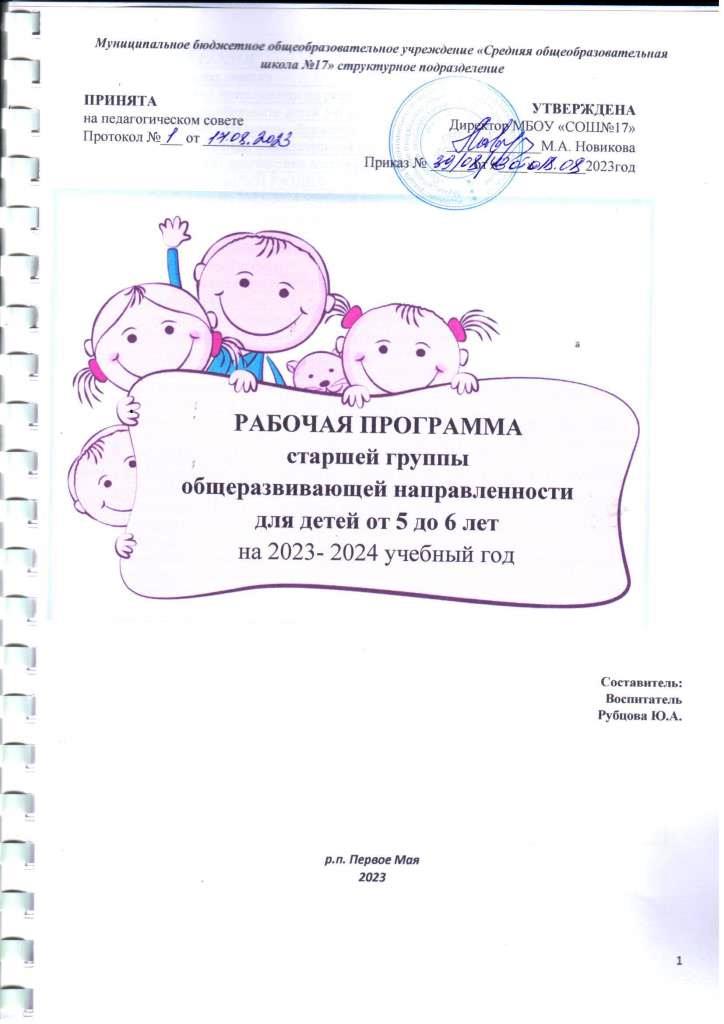 Оглавление1. ЦЕЛЕВОЙ РАЗДЕЛ1.1 Пояснительная запискаРабочая программа воспитателей старшей группы общеразвивающей направленности длядетей от 5 до 6 лет на 2023-2024 учебный год разработана в соответствии с:- Образовательной программой дошкольного образования МБОУ "СОШ№17"- Уставом МБОУ "СОШ№17"Рабочая программа включает воспитательное направление в соответствии с Федеральнойобразовательной программой и нацелена на обеспечение разностороннего развития детей ввозрасте от 5 до 6 лет с учетом их возрастных и индивидуальных особенностей по основным направлениям развития – физическому, социально-коммуникативному, познавательному,речевому и художественно-эстетическому.Содержание рабочей программы в соответствии с требованиями ФГОС ДО включает триосновных раздела – целевой, содержательный и организационный.1.2 Цели и задачи деятельности по реализации рабочей программыЦелью рабочей программы является разностороннее развитие ребёнка в период дошкольного детства с учётом возрастных и индивидуальных особенностей на основе духовно-нравственных ценностей российского народа, исторических и национально-культурных традиций.К традиционным российским духовно-нравственным ценностям относятся, прежде всего, жизнь, достоинство, права и свободы человека, патриотизм, гражданственность, служение Отечеству и ответственность за его судьбу, высокие нравственные идеалы, крепкая семья, созидательный труд, приоритет духовного над материальным, гуманизм, милосердие, справедливость, коллективизм, взаимопомощь и взаимоуважение, историческая память и преемственность поколений, единство народов РоссииЦели Программы достигаются через решение следующих задач:создание условий для формирование базовых основ личности будущего гражданина –патриота своего Отечества, защитника традиционных российских ценностей, любящего свою Родину, свою семью, свою малую родину, родную культуру и природу родного края,формирование российской идентичности и ценностных личностных установок, закладывающих базовые представления будущего гражданина и патриота о своей личной ответственности за судьбы своей Родины, своей семьи (на основе приобщения к истории своего рода, истории Отечества, воинским и трудовым подвигам своего народа и своей семьи);объединение обучения и воспитания в целостный образовательный процесс на основе духовно-нравственных и социокультурных ценностей, принятых в обществе правил и норм поведения в интересах человека, семьи, общества;охрана и укрепление физического и психического здоровья детей, в том числе их эмоционального благополучия;обеспечение психолого-педагогической поддержки семьи и повышение компетентностиродителей (законных представителей) в вопросах развития и образования, охраны и укрепления здоровья детей;формирование общей культуры личности детей, развитие их социальных, нравственных, эстетических, интеллектуальных, физических качеств, инициативности, самостоятельности и ответственности ребенка, формирование предпосылок учебной деятельности;формирование социокультурной среды, соответствующей возрастным и индивидуальным особенностям детей;обеспечение равных возможностей для полноценного развития каждого ребенка в период дошкольного детства независимо от места проживания, пола, нации, языка, социального статуса;обеспечение оптимального сочетания лучших традиций отечественного дошкольного образования и современных образовательных технологий;создание благоприятных условий развития детей в соответствии с их возрастными и индивидуальными особенностями, развитие способностей и творческого потенциала каждого ребенка как субъекта отношений с другими детьми, взрослыми и миром;обеспечение преемственности целей, задач и содержания дошкольного общего и начального общего образования.  создание пространства детской реализации, Веракса Н.Е., программа «Отрождения до школы»), ориентированное на поддержку детской инициативы, творчества,развитие личности ребенка;создание условий для самореализации ребенка;создание условий каждому ребенку для наиболее полного раскрытия возрастныхвозможностей и способностей на стадии дошкольного детства (так как задача дошкольного воспитания состоит не в максимальном ускорении развития дошкольника, и не в форсировании сроков и темпов перевода его на «рельсы» школьного возраста);обеспечение разнообразия детской деятельности – близкой и естественной для ребенка: игры, общения со взрослыми и сверстниками, экспериментирования, предметной, изобразительной, музыкальной. Чем полнее и разнообразнее детская деятельность, тем больше она значима для ребенка и отвечает его природе;ориентацию всех условий реализации Программы на ребенка, создание эмоционально комфортной обстановки и благоприятной среды его позитивного развития.создание условий для формирования культуры безопасности личности в процессе деятельностного познания ребенком окружающего мира;расширение опыта и практических навыков безопасного поведения в различных жизненных ситуациях;создание условий для системного ознакомления ребенка с разными видами безопасности;создание условий для осмысления и практического освоения ребенком норм и правил безопасного поведения в организации своей жизни, в общении с природой;содействие формированию эмоционально-ценностного отношения к окружающему миру во всем его многообразии и становлению в сознании ребенка целостной картины мира;развитие восприятия, мышления, воображения как эмоционально-интеллектуального процесса открытия ребенком окружающего мира и норм взаимодействия с другими людьми, природой, культурой;поддержка активности, инициативы, самостоятельности с учетом возрастных, гендерных, индивидуальных особенностей каждого ребенка как уникальной личности.Часть программы, формируемой участниками образовательных отношений представлена программой по патриотическому воспитанию «Моя малая родина» Комратова Н.Г., Грибова Л.Ф.  Целью программы по патриотическому воспитанию «Моя малая родина» Комратова Н.Г., Грибова Л.Ф. является создание условий для позитивной социализации и индивидуализации личности воспитанников 3 – 7 лет на основе патриотического воспитания в процессе ознакомления с родным краем.Задачи Программы:создавать психолого-педагогические условия патриотического воспитания в процессе ознакомления дошкольников с родным краемобеспечивать успешное развитие патриотических качеств личности воспитанников 3 – 7 летсоздавать субъектную позицию детей при ознакомлении родным краем средствами инновационной технологии патриотического воспитаниявовлекать родителей и (или) законных представителей воспитанников ДОО в совместный процесс патриотического воспитанияобеспечивать преемственность решения задач патриотического воспитания на этапах дошкольного и начального образованиявоспитывать любовь и уважение к родной стране.1.3 Возрастные особенности детей 5-6 летХарактеристика особенностей развития воспитанников Структурного подразделения представлена в соответствии с основной общеобразовательной программой «От рождения до школы»:Возрастные особенности детей 5-6 лет – см. «От рождения до школы».  / Под. Ред. Н.Е. Вераксы, Т.С. Комаровой, М.А. Васильевой. – 5-е изд., испр., и доп. – М.: Мозаика-синтез, 2019– с. 222-2241.4 Планируемые результаты образовательной программыВ соответствии с ФГОС ДО специфика дошкольного возраста и системные особенности ДО делают неправомерными требования от ребёнка дошкольного возраста конкретных образовательных достижений. Поэтому планируемые результаты освоения Федеральной программы представляют собой возрастные характеристики возможных достижений ребёнка дошкольного возраста на разных возрастных этапах и к завершению ДО.	К шести годам:ребёнок демонстрирует ярко выраженную потребность в двигательной активности, проявляет интерес к новым и знакомым физическим упражнениям, пешим прогулкам, показывает избирательность и инициативу при выполнении упражнений, имеет представления о некоторых видах спорта, туризме, как форме активного отдыха;ребёнок проявляет осознанность во время занятий физической культурой, демонстрирует выносливость, быстроту, силу, гибкость, ловкость, координацию, выполняет упражнения в заданном ритме и темпе, способен проявить творчество при составлении несложных комбинаций из знакомых упражнений;ребёнок проявляет доступный возрасту самоконтроль, способен привлечь внимание других детей и организовать знакомую подвижную игру;ребёнок проявляет духовно-нравственные качества и основы патриотизма в процессе ознакомления с видами спорта и достижениями российских спортсменов;ребёнок владеет основными способами укрепления здоровья (закаливание, утренняя гимнастика, соблюдение личной гигиены, безопасное поведение и другие); мотивирован на сбережение и укрепление собственного здоровья и здоровья окружающих;ребёнок настроен положительно по отношению к окружающим, охотно вступает в общение со взрослыми и сверстниками, проявляет сдержанность по отношению к незнакомым людям, при общении со взрослыми и сверстниками ориентируется на общепринятые нормы и правила культуры поведения, проявляет в поведении уважение и привязанность к родителям (законным представителям), демонстрирует уважение к педагогам, интересуется жизнью семьи и ДОО;ребёнок способен различать разные эмоциональные состояния взрослых и сверстников, учитывает их в своем поведении, откликается на просьбу помочь, в оценке поступков опирается на нравственные представления;ребёнок проявляет активность в стремлении к познанию разных видов труда и профессий, бережно относится к предметному миру как результату труда взрослых, стремится участвовать в труде взрослых, самостоятелен, инициативен в самообслуживании, участвует со сверстниками в разных видах повседневного и ручного труда;ребёнок владеет представлениями о безопасном поведении, соблюдает правила безопасного поведения в разных видах деятельности, демонстрирует умения правильно и безопасно пользоваться под присмотром взрослого бытовыми предметами и приборами, безопасного общения с незнакомыми животными, владеет основными правилами безопасного поведения на улице;ребёнок регулирует свою активность в деятельности, умеет соблюдать очередность и учитывать права других людей, проявляет инициативу в общении и деятельности, задает вопросы различной направленности, слушает и понимает взрослого, действует по правилу или образцу в разных видах деятельности, способен к произвольным действиям;ребёнок проявляет инициативу и самостоятельность в процессе придумывания загадок, сказок, рассказов, владеет первичными приемами аргументации и доказательства, демонстрирует богатый словарный запас, безошибочно пользуется обобщающими словами и понятиями, самостоятельно пересказывает рассказы и сказки, проявляет избирательное отношение к произведениям определенной тематики и жанра;ребёнок испытывает познавательный интерес к событиям, находящимся за рамками личного опыта, фантазирует, предлагает пути решения проблем, имеет представления о социальном, предметном и природном мире; ребёнок устанавливает закономерности причинно-следственного характера, приводит логические высказывания; проявляет любознательность;ребёнок использует математические знания, способы и средства для познания окружающего мира; способен к произвольным умственным действиям; логическим операциям анализа, сравнения, обобщения, систематизации, классификации и другим, оперируя предметами разными по величине, форме, количеству; владеет счетом, ориентировкой в пространстве и времени;ребёнок знает о цифровых средствах познания окружающей действительности, использует некоторые из них, придерживаясь правил безопасного обращения с ними;ребёнок проявляет познавательный интерес к населенному пункту, в котором живет, знает некоторые сведения о его достопримечательностях, событиях городской и сельской жизни; знает название своей страны, её государственные символы;ребёнок имеет представление о живой природе разных регионов России, может классифицировать объекты по разным признакам; имеет представление об особенностях и потребностях живого организма, изменениях в жизни природы в разные сезоны года, соблюдает правила поведения в природе, ухаживает за растениями и животными, бережно относится к ним;ребёнок проявляет интерес и (или) с желанием занимается музыкальной, изобразительной, театрализованной деятельностью; различает виды, жанры, формы в музыке, изобразительном и театральном искусстве; проявляет музыкальные и художественно-творческие способности;ребёнок принимает активное участие в праздничных программах и их подготовке; взаимодействует со всеми участниками культурно-досуговых мероприятий;ребёнок самостоятельно определяет замысел рисунка, аппликации, лепки, постройки, создает образы и композиционные изображения, интегрируя освоенные техники и средства выразительности, использует разнообразные материалы;ребёнок согласовывает свои интересы с интересами партнеров в игровой деятельности, умеет предложить и объяснить замысел игры, комбинировать сюжеты на основе разных событий, создавать игровые образы, управлять персонажами в режиссерской игре;ребёнок проявляет интерес к игровому экспериментированию, развивающим и познавательным играм, в играх с готовым содержанием и правилами действует в точном соответствии с игровой задачей и правилами.1.4.1 Планируемые результаты освоения части Программы, формируемой участниками образовательных отношенийФГОС ДО исчерпывающе определяет целевые ориентиры дошкольного образования.Ребенок овладевает основными культурными средствами, способами деятельности, проявляет инициативу и самостоятельность в разных ее видах – игре, познавательно-исследовательской деятельности, конструировании и др.: способен выбирать себе род занятий, участников по совместной деятельности.способен к творческому созданию культурных образцов в разных видах детской деятельности.обладает установкой положительного отношения к миру, к разным видам труда, другим людям и самому себе, обладает чувством собственного достоинства, активно взаимодействует со сверстниками и взрослыми, участвует в совместных играх.способен договариваться, учитывать интересы и чувства других, сопереживать неудачам и радоваться успехам других, адекватно проявляет свои чувства, в том числе чувство веры в себя, старается разрешать конфликты.способен сотрудничать и выполнять как лидерские, так и исполнительские функции в совместной деятельности.понимает, что все люди равны вне зависимости от их социального происхождения, этнической принадлежности, религиозных и других верований, их физических и психических особенностей.проявляет эмпатию по отношению к другим людям, готовность прийти на помощь тем, кто в этом нуждается.проявляет умение слышать других и стремление быть понятым другими.обладает развитым воображением, которое реализуется в разных видах деятельности, прежде всего в игре. Владеет разными видами и формами игры, различает условную и реальную ситуации.достаточно хорошо владеет устной речью, может выражать свои мысли и желания, использовать речь для выражения своих мыслей, чувств и желаний, построения речевого высказывания в ситуации общения, выделять звуки в словах, у ребенка складываются предпосылки грамотности.способен к волевым усилиям, может следовать социальным нормам поведения и правилам в разных видах деятельности, во взаимоотношениях со взрослыми и сверстниками, может соблюдать правила безопасного поведения и имеет навыки личной гигиены.проявляет ответственность за начатое дело.проявляет любознательность, задает вопросы взрослым и сверстникам, интересуется причинно-следственными связями, пытается самостоятельно придумывать объяснения явлениям природы и поступкам людей, склонен наблюдать и экспериментироватьоткрыт новому, т.е. проявляет интерес к получению новых знаний, положительную мотивацию к дальнейшему обучению в школеумеет самостоятельно приобретать знания и способы деятельностипроявляет умение использовать имеющийся опыт и трансформировать его в новых условиях.проявляет уважение к жизни и заботу об окружающей среде. эмоционально отзывается на красоту окружающего мира, произведения народного и профессионального искусствапроявляет патриотические чувства, ощущает гордость за свою страну, ее достижения, имеет представления о ее географическом многообразии...обладает умением самостоятельно устанавливать взаимосвязь и зависимость между природным ландшафтом и явлениями культурной жизниимеет первичные представления о себе, семье, традиционных семейных ценностяхсоблюдает элементарные общепринятые нормы, имеет первичные ценностные представления, о том «что такое хорошо и что такое плохо», стремится поступать хорошопроявляет устойчивый интерес к культурным ценностям.1.5 Целевые ориентиры воспитательной работыВажнейшим показателем эффективности проводимых мероприятий является наличиемотивации: активность участия в мероприятиях и конкурсах патриотической направленности, экологической направленности, физкультурно-спортивных мероприятиях и ЗОЖ, социально-трудовых акциях, этико-эстетических и культурно-исторических мероприятиях, акциях по обучению безопасному поведению. Результативность участия, выраженная в объективных оценках (грамоты, дипломы, благодарности, отзывы) значительно повышает мотивацию у всех участников.Патриотическое воспитание. Патриотическое и гражданское становление личности юных петербуржцев, основанное на примерах из близкого окружения. Гордость за свою Родину, свой родной поселок, воинские и трудовые подвиги дедов и прадедов, сформированный интерес к историческим семейным реликвиям и наградам. Самоидентификация себя с родом, народом, страной, территорией, национальной культурой, гордость за свою Родину и героическую историю. Воспитание желания служить Родине в Российской армии и гвардии, в Военно-Морском Флоте, желание учиться в кадетских классах.Социальное воспитание. Формирование культуры ценностного отношения к миру, приоритет традиционных нравственных ценностей государствообразующего русского народа – нравственных ориентиров поведения, уважительного отношения к старшим, к истории своей семьи, своего народа, родной страны, родного города. Сформированные представления о дружбе и товариществе. Готовность к ответственному отношению в дружбе, к другу, к помощи и взаимовыручке. Воспитание милосердия, готовности оказывать помощь и поддержку нуждающимся в разных ситуациях, желание быть защитником слабым, малым и старым. Стремление к честности и справедливости.Познавательное воспитание. Формирование любознательности и пытливости, т.е. потребности узнавать новое, добывать знания. Экспериментирование с материалами, экспериментирование в природе, сезонные длительные и краткосрочные наблюдения.Физическое и оздоровительное воспитание. Участие команд воспитанников вспортивных состязаниях («Спартакиада»,  т.п.). Участие семей в акциях ЗОЖ.Сформированная культура безопасного поведения: в быту, на природе, в дорожных ситуациях.Трудовое воспитание. Формирование мотивации к посильному труду (поддержание порядка и чистоты в своей группе, на участке детского сада, уход за посадками и растениями);помощь взрослым, воспитание навыка обнаруживать непорядок вокруг себя и устранять спомощью взрослых; участие в акциях по раздельному сбору мусора. Участие в совместном труде по благоустройству территории детского сада на семейных сезонных субботниках (в программе совместный труд, концертная программа, игры, чаепитие).Этико-эстетическое воспитание. Воспитание бережного отношения к «братьям нашим меньшим» – живому миру, животным, птицам, насекомым. Воспитание умения видеть красоту вокруг себя – природы, рукотворного мира, человеческих отношений. Участие в конкурсах семейных и детских творческих работ. Участие в мероприятиях эстетического цикла: вокальных, хореографических, инструментальных, изо.Обеспечение массовости – включенности максимального большинства участников образовательных отношений в события и мероприятия Структурного подразделения МБОУ "СОШ№17".1.6 Педагогическая диагностика достижения планируемых результатовОценивание качества образовательной деятельности по Программе осуществляется в форме педагогической диагностики.1.	Педагогическая диагностика достижений планируемых результатов направлена на изучение деятельностных умений ребёнка, его интересов, предпочтений, склонностей, личностных особенностей, способов взаимодействия со взрослыми и сверстниками. Она позволяет выявлять особенности и динамику развития ребёнка, составлять на основе полученных данных индивидуальные образовательные маршруты освоения образовательной программы, своевременно вносить изменения в планирование, содержание и организацию образовательной деятельности.2. Педагогическая диагностика индивидуального развития детей проводится педагогом в произвольной форме на основе наблюдения, свободных бесед с детьми, анализа продуктов детской деятельности (рисунков, работ по лепке, аппликации, построек, поделок и тому подобное), специальных диагностических ситуаций.3.	Анализ продуктов детской деятельности может осуществляться на основе изучения материалов портфолио ребёнка (рисунков, работ по аппликации, фотографий работ по лепке, построек, поделок и другого). Полученные в процессе анализа качественные характеристики существенно дополнят результаты наблюдения за продуктивной деятельностью детей (изобразительной, конструктивной, музыкальной и другой деятельностью). 4. Педагогическая диагностика завершается анализом полученных данных, на основе которых педагог выстраивает взаимодействие с детьми, организует РППС, мотивирующую активную творческую деятельность обучающихся, составляет индивидуальные образовательные маршруты освоения образовательной Программы, осознанно и целенаправленно проектирует образовательный процесс. 5. Педагогическая диагностика в Структурном подразделении проводится два раза в год (в начале и конце учебного года) на основе Карт развития (приложение №1)1.6.1. Педагогическая диагностика достижения планируемых результатов части Программы, формируемой участниками образовательных отношенийВ соответствии с ФГОС ДО целевых ориентиров не подлежат непосредственной оценке, в том числе в виде педагогической диагностики, и не являются основанием для их формального сравнения с реальными достижениями детей. Освоение Программы не сопровождается проведением промежуточных аттестацией и итоговой аттестации воспитанников. Однако в целях успешной реализации программы «Моя малая родина» в соответствии с целевыми ориентирами была разработана система мониторинга.В старшей группе проводится тестирование детей, предусматривающее выбор определенных заданием картинок. Так в соответствии с темой были подобраны задания, включающие несколько вариантов ответов, а ребенок должен выбрать правильный из них, отобрав нужные картинки. Взрослый зачитывает задание и следит за правильностью его выполнения, при этом оценивая в баллах.2. Содержательный разделСодержание рабочей программы включает совокупность образовательных областей, которые обеспечивают разностороннее развитие детей с учетом их возрастных и индивидуальных особенностей по пяти образовательным областям: «Социально коммуникативное развитие», «Познавательное развитие», «Речевое развитие», «Художественно-эстетическое развитие», «Физическое развитие»2.1 Учебный план на 2023-2024 учебный годУчебный год начинается с 01.09.2023 г. и заканчивается 31.05.2024 года.Структурное подразделение работает в режиме пятидневной рабочей недели, обеспечивая 10.5 часовое пребывание воспитанников.Содержание учебного плана включает в себя совокупность 5 образовательных областей: "Социально- коммуникативное развитие", "Познавательное развитие", "Речевое развитие", "Художественно эстетическое развитие", "Физическое развитие», реализуемым в организованной образовательной деятельности, самостоятельной деятельности детей, режимных моментах и обеспечивают разностороннее развитие детей с учетом их возрастных и индивидуальных особенностей.Содержание педагогической работы по освоению детьми образовательных областей отражено в расписании организованной образовательной деятельности с детьми в группах общеразвивающей направленности (далее – ООД). ООД как «условные часы» используется как одна из форм образовательной деятельности, предусмотренной как в обязательной части, так и в части, формируемой участниками образовательных отношений, кроме этого, в учебном плане отражены основные виды деятельности в соответствии с ФГОС ДО наиболее характерные для каждого возраста детей:	для детей дошкольного возраста (3 года - 7 лет) - игровая, включая сюжетно-ролевую игру, игру с правилами и другие виды игры, коммуникативная (общение и взаимодействие со взрослыми и сверстниками), познавательно-исследовательская (исследования объектов окружающего мира и экспериментирования с ними), а также восприятие художественной литературы и фольклора, самообслуживание и элементарный бытовой труд (в помещении и на улице), конструирование из разного материала, включая конструкторы, модули, бумагу, природный и иной материал, изобразительная (рисование, лепка, аппликация), музыкальная (восприятие и понимание смысла музыкальных произведений, пение, музыкально-ритмические движения, игры на детских музыкальных инструментах) и двигательная (овладение основными движениями) формы активности ребенка.Продолжительность организованной образовательной деятельности для детей дошкольного возраста, не более: 	–25 минут,Продолжительность дневной суммарной образовательной нагрузки для детей дошкольного возраста, не более: - 50 мин или 75 мин при организации 1 занятия после дневного сна,В середине ООД с целью профилактики нарушения осанки, переутомления детей проводятся физкультурные минутки, динамические паузы.При использовании ЭСО с демонстрацией обучающих фильмов продолжительность непрерывного использования экрана не должна превышать — 5–7 минут.В образовательном процессе используется интегрированный подход, который позволяет гибко реализовывать в режиме дня различные виды детской деятельности.Возможность проведения занятий физической культурой и спортом на открытом воздухе, а также подвижных игр, определяется по совокупности показателей метеорологических условий (температуры, относительной влажности и скорости движения воздуха) по климатическим зонам. В дождливые, ветреные и морозные дни занятия физической культурой должны проводится в зале (группе).В теплое время года при благоприятных метеорологических условиях непрерывную образовательную деятельность по физическому развитию максимально организуют на открытом воздухе. Отношение времени, затраченного на непосредственное выполнение физических упражнений к общему времени занятия физической культурой, должна составлять не менее 70%.Продолжительность прогулок, не менее: 3-4ч асов в деньПрогулка организуется 2 раза в день: в первую половину - до обеда и во вторую половину дня - перед уходом детей домой. При температуре воздуха ниже минус 15 °C и скорости ветра более 7 м/с продолжительность прогулки сокращается. Во время прогулки с детьми проводятся игры и физические упражнения. Подвижные игры проводятся в конце прогулки перед возвращением детей в помещения Структурного подразделения.Продолжительность дневного сна, не менее: – 2,5 часаПеред сном не рекомендуется проведение подвижных эмоциональных игр, закаливающих процедур. Во время сна детей присутствие воспитателя (или его помощника) в спальне обязательно.Самостоятельная деятельность детей 3 - 7 лет (игры, подготовка к образовательной деятельности, личная гигиена) занимает в режиме дня не менее 3 - 4 часов.В летний период (с 01.06.2024г. по 30.08.2024г.) реализация учебного плана предусматривает:- 	организацию совместной деятельности воспитателя с детьми по теме периода (на свежем воздухе) на игровых площадках, в соответствии с графиком;-	 проводятся культурно – досуговые, физкультурно – оздоровительные, профилактические, спортивные мероприятия, развлечения, а также спортивные, подвижные игры, спортивные праздники, экскурсии, целевые прогулки на свежем воздухе.Учебный план старшей группы общеобразовательной "Лучики"1. Основная образовательная деятельностьОбразовательная деятельность проводится в период с 1 сентября по 31 мая. Продолжительность, с учетом каникул, составляет 36 недель.2.2 Праздничные и досуговые мероприятия в группе на учебный год Календарь составлен с учетом федерального плана воспитательной работы праздничных дат и подробно приведен в ОП ДО МБОУ"СОШ№17" структурного подразделенияВсе темы обязательны для реализации в возрастных группах, форма проведения – по выбору педагога (досуг, тематическое занятие, беседа и пр.).Праздничные и досуговые мероприятия проводятся 1-2 раза в месяц, День здоровья 1 раз в квартал. В праздничные дни в зависимости от формата и масштаба проведения праздника занятия могут не проводиться. В День здоровья проводят досуги физкультурно-оздоровительной направленности. В связи с эпидемиологической обстановкой могут быть введены ограничения на проведение праздничных и досуговых мероприятий, в том числе запрет на объединение воспитанников из разных группГодовой цикл воспитательных событий в Структурном подразделении по возрастным группам2.3 Задачи и содержание работы по образовательным областям. Учебно-методическое обеспечение образовательной деятельности. Формы организации, методы и приемы работы.Программа реализует содержание работы по образовательным областям, представленные в ФОП ДО.2.3.1 Образовательная область «Социально-коммуникативное развитие»Учебно-методическое обеспечение образовательной деятельности по образовательной области «Социально-коммуникативное развитие»Формы организации, методы и приемы работы по образовательной области «Социально-коммуникативное развитие»2.3.2 Образовательная область «Познавательное развитие»Учебно-методическое обеспечение образовательной деятельности по образовательной области «Познавательное развитие»Формы организации, методы и приемы работы по образовательной области «Познавательное развитие»2.3.3 Образовательная область «Речевое развитие»Учебно-методическое обеспечение образовательной деятельности по образовательной области «Речевое развитие»Формы организации, методы и приемы работы по образовательной области «Речевое развитие»2.3.4 Образовательная область «Художественно-эстетическое развитие»Учебно-методическое обеспечение образовательной деятельности по образовательной области «Художественно-эстетическое развитие»Формы организации, методы и приемы работы по образовательной области «Художественно-эстетическое развитие»2.3.5 Образовательная область «Физическое развитие»Учебно-методическое обеспечение образовательной деятельности по образовательной области «Физическое развитие»Формы организации, методы и приемы работы по образовательной области «Физическое развитие»	Физкультурно-оздоровительная работа в учреждении представлена режимом двигательной активности групп и системой закаливания. Программа предусматривает создание в Структурном подразделении благоприятных условий необходимых для полноценного физического развития и укрепления здоровья обучающихся: режим дня, ежедневное пребывание на свежем воздухе, проведение утренней гимнастики, закаливающих мероприятий, гимнастики пробуждения с дыхательными упражнениями, подвижные игры и физкультминутки, физкультурные развлечения, занятия в музыкальном зале и на открытом воздухе. Цель: охрана и укрепление здоровья детей; формирование предпосылок здорового образа жизни в семье на основе создания эффективной здоровьесберегающей педагогической системы в дошкольном учреждении; повышение физической подготовленности через оптимизацию двигательной активности. Задачи: организация рационального режима дня, обеспечение суточной продолжительности сна в соответствии с возрастными и индивидуальными потребностями; создание условий для оптимального двигательного режима;организация полноценного питания; осуществление оздоровительных и закаливающих мероприятий; обеспечение благоприятной гигиенической обстановки и условий для культурно-гигиенического воспитания детей; создание атмосферы психологического комфорта и предупреждения травматизма; обеспечение безопасности; реализация индивидуально – дифференцированного подхода к детям.Работа по физическому воспитанию и оздоровлению в дошкольном учреждении ведётся в комплексе. Она включает следующие основные формы организации детей:Модель двигательного режимаДля реализации физического воспитания в Структурном подразделении в каждой группе имеются физкультурные уголки с необходимым спортивным и корригирующим оборудованием.Медицинское обслуживание детей осуществляется старшей медицинской сестрой. Раз в год детей осматривают узкие специалисты. Для оздоровления детей используются бактерицидные облучатели для очистки воздуха. Санитарно-гигиеническое состояние структурного подразделения организуется соответственно санитарно-эпидемиологическим правилам и нормам. Старшая медицинская сестра проводит анализ заболеваемости детей 1 раз в месяц. Полученные данные обсуждаются на медико-педагогических совещаниях, разрабатываются индивидуальные план-программы оздоровления воспитанников. Основные направления воспитательно-оздоровительной работы с детьми, разработаны на основе данных медико-педагогического анализа.медико-педагогическая поддержка детей в период адаптации к дошкольному учреждению;консультации родителей по соблюдению режима дня, питания, одежды детей и пр., в период адаптации;взаимодействие с родителями по вопросам обеспечения здорового образа жизни в семье, куда входят вопросы здорового питания в семье, закаливание, соблюдение режима проветривания, светового режима, дозирование в соответствии с возрастом, времени, проведённого у телевизора и компьютера;в дошкольном учреждении ежедневный утренний фильтр (с обязательным измерением температуры и контроля за стулом в группах раннего возраста);утренний обход старшей медицинской сестрой с занесением в журнал посещаемости отсутствующих детей.занятия по формированию культуры безопасности в соответствии с парциальной программой «Мир без Опасности» И.А. Лыкова.Медико-педагогический коллектив дошкольного учреждения, анализируя заболеваемость воспитанников, кроме двигательной активности детей одним из основных средств укрепления организма и повышения иммунитета считает закаливание. В Учреждении разработан комплекс закаливающих процедур:Модель оздоровительного режимаСистема закаливания разрабатывается и периодически корректируется медицинскими работниками и педагогами в соответствии с имеющимися условиями. Основной принцип закаливания – постепенное расширение зоны воздействия и увеличение времени проведения процедур. 2.4 Направления и задачи коррекционно-развивающей работыЦели КРР: обеспечение коррекции нарушений развития у различных категорий детей (целевые группы), включая детей с ООП, в том числе детей с ОВЗ и детей-инвалидов; оказание им квалифицированной помощи в освоении Программы, их разностороннее развитие с учётом возрастных и индивидуальных особенностей, социальной адаптации.	КРР объединяет комплекс мер по психолого-педагогическому сопровождению обучающихся, включающий психолого-педагогическое обследование, проведение индивидуальных и групповых коррекционно-развивающих занятий, а также мониторинг динамики их развития. КРР в ДОО осуществляют педагоги, педагоги-психологи, учителя-дефектологи, учителя- логопеды и другие квалифицированные специалисты.	Программа КРР, в соответствии с ФГОС ДО, включает:- план диагностических и коррекционно-развивающих мероприятий;- рабочие программы КРР с обучающимися различных целевых групп, имеющих различные ООП и стартовые условия освоения Программы;- методический инструментарий для реализации диагностических, коррекционно-развивающих и просветительских задач программы КРР.Задачи КРР:1) определение ООП обучающихся, в том числе с трудностями освоения Программы и социализации в Структурном подразделении;2) своевременное выявление обучающихся с трудностями социальной адаптации, обусловленными различными причинами;3) осуществление индивидуально ориентированной психолого-педагогической помощи обучающимся с учётом особенностей их психического и (или) физического развития, индивидуальных возможностей и потребностей (в соответствии с рекомендациями психолого-медико-педагогической комиссии или психолого-педагогического консилиума образовательной организации (далее - ППК);4) оказание родителям (законным представителям) обучающихся консультативной психолого-педагогической помощи по вопросам развития и воспитания детей дошкольного возраста;5) содействие поиску и отбору одаренных обучающихся, их творческому развитию;6) выявление детей с проблемами развития эмоциональной и интеллектуальной сферы;7) реализация комплекса индивидуально ориентированных мер по ослаблению, снижению или устранению отклонений в развитии и проблем поведения.2.5 Специальные образовательные условия коррекционно-развивающей работы КРР организуется: по обоснованному запросу педагогов и родителей (законных представителей); на основании результатов психологической диагностики; на основании рекомендаций ПМПК.	КРР в Структурном подразделении реализуется в форме групповых и (или) индивидуальных коррекционно-развивающих занятий. Выбор конкретной программы коррекционно-развивающих мероприятий, их количестве, форме организации, методов и технологий реализации определяется Структурным подразделением самостоятельно, исходя из возрастных особенностей и ООП обучающихся.Содержание КРР для каждого обучающегося определяется с учётом его ООП на основе рекомендаций ППК Структурного подразделения.	Целевые группы обучающихся для оказания им адресной психологической помощи и включения их в программы психолого-педагогического сопровождения Структурного подразделения:1)	нормотипичные дети с нормативным кризисом развития;2)	обучающиеся с ООП:с ОВЗ и (или) инвалидностью, получившие статус в порядке, установленном законодательством Российской Федерации;обучающиеся по индивидуальному учебному плану (учебному расписанию) на основании медицинского заключения (дети, находящиеся под диспансерным наблюдением, в том числе часто болеющие дети); часто болеющие дети характеризуются повышенной заболеваемостью острыми респираторными инфекциями, которые не связаны с врожденными и наследственными состояниями, приводящими к большому количеству пропусков ребёнком в посещении Структурного подразделения;обучающиеся, испытывающие трудности в освоении образовательных программ, развитии, социальной адаптации;одаренные обучающиеся;3)	дети и (или) семьи, находящиеся в трудной жизненной ситуации, признанные таковыми в нормативно установленном порядке;4)	дети и (или) семьи, находящиеся в социально опасном положении (безнадзорные, беспризорные, склонные к бродяжничеству), признанные таковыми в нормативно установленном порядке;5)	обучающиеся «группы риска»: проявляющие комплекс выраженных факторов риска негативных проявлений (импульсивность, агрессивность, неустойчивая или крайне низкая (завышенная) самооценка, завышенный уровень притязаний).Содержание КРР по направлениям работы.	Диагностическая работа включает:своевременное выявление детей, нуждающихся в психолого-педагогическом сопровождении;раннюю (с первых дней пребывания, обучающегося в Структурном подразделении) диагностику отклонений в развитии и анализ причин трудностей социальной адаптации;комплексный сбор сведений об обучающемся на основании диагностической информации от специалистов разного профиля;определение уровня актуального и зоны ближайшего развития, обучающегося с ОВЗ, с трудностями в обучении и социализации, выявление его резервных возможностей;изучение уровня общего развития обучающихся (с учётом особенностей нозологической группы), возможностей вербальной и невербальной коммуникации со сверстниками и взрослыми;изучение развития эмоционально-волевой сферы и личностных особенностей, обучающихся;изучение индивидуальных образовательных и социально-коммуникативных потребностей обучающихся;изучение социальной ситуации развития и условий семейного воспитания ребёнка;изучение уровня адаптации и адаптивных возможностей обучающегося;изучение направленности детской одаренности;изучение, констатацию в развитии ребёнка его интересов и склонностей, одаренности;мониторинг развития детей и предупреждение возникновения психолого-педагогических проблем в их развитии;выявление детей-мигрантов, имеющих трудности в обучении и социально-психологической адаптации, дифференциальная диагностика и оценка этнокультурной природы имеющихся трудностей;всестороннее психолого-педагогическое изучение личности ребёнка;выявление и изучение неблагоприятных факторов социальной среды и рисков образовательной среды;системный разносторонний контроль специалистов за уровнем и динамикой развития обучающегося, а также за созданием необходимых условий, соответствующих особым (индивидуальным) образовательным потребностям обучающегося.	КРР включает:выбор оптимальных для развития обучающегося коррекционно-развивающих программ (методик) психолого-педагогического сопровождения в соответствии с его особыми (индивидуальными) образовательными потребностями; организацию, разработку и проведение специалистами индивидуальных и групповых коррекционно-развивающих занятий, необходимых для преодоления нарушений поведения и развития, трудностей в освоении образовательной программы и социализации;коррекцию и развитие высших психических функций;развитие эмоционально-волевой и личностной сферы обучающегося и психологическую коррекцию его поведения;развитие коммуникативных способностей, социального и эмоционального интеллекта обучающихся, формирование их коммуникативной компетентности;коррекцию и развитие психомоторной сферы, координации и регуляции движений;	Информационно-просветительская работа предусматривает:различные формы просветительской деятельности (лекции, беседы, информационные стенды, печатные материалы, электронные ресурсы), направленные на разъяснение участникам образовательных отношений - обучающимся (в доступной для дошкольного возраста форме), их родителям (законным представителям), педагогам - вопросов, связанных с особенностями образовательного процесса и психолого-педагогического сопровождения обучающихся, в том числе с ОВЗ, трудностями в обучении и социализации;проведение тематических выступлений, онлайн-консультаций для педагогов и родителей (законных представителей) по разъяснению индивидуально-типологических особенностей различных категорий обучающихся, в том числе с ОВЗ, трудностями в обучении и социализации.Содержание КРР по направлениям работы.создание условий, обеспечивающих развитие, обучение и воспитание детей с ярко выраженной познавательной направленностью, высоким уровнем умственного развития или иной направленностью одаренности;создание насыщенной РППС для разных видов деятельности;формирование инклюзивной образовательной среды, в том числе обеспечивающей включение детей иностранных граждан в российское образовательное пространство с сохранением культуры и идентичности, связанных со страной исхода (происхождения);оказание поддержки ребёнку в случаях неблагоприятных условий жизни, психотравмирующих обстоятельствах при условии информирования соответствующих структур социальной защиты;преодоление педагогической запущенности в работе с обучающимся, стремление устранить неадекватные методы воспитания в семье во взаимодействии родителей (законных представителей) с детьми;помощь в устранении психотравмирующих ситуаций в жизни ребёнка.Консультативная работа включает:разработку рекомендаций по основным направлениям работы с обучающимся с трудностями в обучении и социализации, единых для всех участников образовательных отношений;консультирование специалистами педагогов по выбору индивидуально ориентированных методов и приемов работы с обучающимся;консультативную помощь семье в вопросах выбора оптимальной стратегии воспитания и приемов КРР с ребёнком.2.6 Программы КРР в ДОУ для разных целевых групп.2.6.1 Программа КРР для обучающиеся по индивидуальному учебному плану (учебному расписанию) на основании медицинского заключения: дети под диспансерным наблюдением и часто болеющие дети (ЧБД).	Характеристика КРР. КРР с детьми, находящимися под диспансерным наблюдением, в том числе часто болеющие дети, имеет выраженную специфику. Детям, находящимся под диспансерным наблюдением, в том числе часто болеющим детям, свойственны: быстрая утомляемость, длительный период восстановления после заболевания и (или) его обострения (не менее 4-х недель), специфические особенности межличностного взаимодействия и деятельности (ограниченность круга общения больного ребёнка, объективная зависимость от взрослых (родителей (законных представителей), педагогов), стремление постоянно получать от них помощь). Для детей, находящихся под диспансерным наблюдением, в том числе часто болеющих детей, старшего дошкольного возраста характерны изменения в отношении ведущего вида деятельности - сюжетно-ролевой игры, что оказывает негативное влияние на развитие его личности и эмоциональное благополучие. В итоге у ребёнка появляются сложности в освоении программы и социальной адаптации.	Направленность КРР с детьми, находящимися под диспансерным наблюдением, в том числе часто болеющими детьми на дошкольном уровне образования:коррекция (развитие) коммуникативной, личностной, эмоционально-волевой сфер, познавательных процессов;снижение тревожности;помощь в разрешении поведенческих проблем;создание условий для успешной социализации, оптимизация межличностного взаимодействия со взрослыми и сверстниками.План диагностических и коррекционно-развивающих мероприятийМетодический инструментарий для реализации диагностических, коррекционно-развивающих и просветительских задач программы КРР:Базарный В.Ф. Здоровье и развитие ребенка. Москва, 2005.Макарова Зинаида Сергеевна «Оздоровление и реабилитация часто болеющих детей в дошкольных учреждениях» [Текст] / З. С. Макарова, Л. Г. Голубева. - Москва : Владос, 2004 (Великолук. гор. тип.). - 270 с. : ил., табл.; 20 см. - (Пособие для педагогов дошкольных учреждений).; ISBN 5-691-01321-1 (в обл.)Если ребенок часто болеет О. В. Козырева Издательство:ПросвещениеISBN:9785090165228 Год:2008«Здоровьесбережение и здоровьеформирование в условиях детского сада» Автор: Николаева Елена Ивановна, Захарина Елена Юрьевна, Федорук Виктория Игоревна Редактор: Ермолаев С. Д. Издательство: Детство-Пресс, 2015 г Серия: ОБЖ детей дошкольного возраста2.6.2 Программа КРР для обучающихся, испытывающих трудности в освоении образовательных программ, развитии, социальной адаптации: билингвальные обучающиеся, дети мигрантов, испытывающие трудности с пониманием государственного языка Российской Федерации на дошкольном уровне образования.Направленность КРР с для обучающихся, испытывающих трудности в освоении образовательных программ, развитии, социальной адаптации, на дошкольном уровне образования:развитие коммуникативных навыков, формирование чувствительности к сверстнику, его эмоциональному состоянию, намерениям и желаниям;формирование уверенного поведения и социальной успешности;коррекцию деструктивных эмоциональных состояний, возникающих вследствие попадания в новую языковую и культурную среду (тревога, неуверенность, агрессия);создание атмосферы доброжелательности, заботы и уважения по отношению к ребёнку.	Работа по социализации и языковой адаптации детей иностранных граждан, обучающихся в организациях, реализующих программы ДО в Российской Федерации, организуется с учётом особенностей социальной ситуации каждого ребёнка персонально.	Психолого-педагогическое сопровождение детей данной целевой группы может осуществляться в контексте общей программы адаптации ребёнка к Структурному подразделению. В случаях выраженных проблем социализации, личностного развития и общей дезадаптации ребёнка, его включение в программу КРР может быть осуществлено на основе заключения ППК по результатам психологической диагностики или по запросу родителей (законных представителей) ребёнка.План диагностических и коррекционно-развивающих мероприятийМетодический инструментарий для реализации диагностических, коррекционно-развивающих и просветительских задач программы КРР:Борякова Н.Ю., Соболева А.В., Ткачева В.В. "Практикум по развитию мыслительной деятельности у дошкольников" Развитие внимания, памяти, мыслительной деятельности у длшкольников»Ткаченко, Т.А. Большая книга заданий и упражнений на развитие связной речи малыша / Т.А. Ткаченко. — М.: ЭКСМО, 2017. — 240 c2.6.3 Программа КРР для обучающиеся «группы риска»: проявляющие комплекс выраженных факторов риска негативных проявлений (импульсивность, агрессивность, неустойчивая или крайне низкая (завышенная) самооценка, завышенный уровень притязаний).Направленность КРР для обучающихся «группы риска»: проявляющие комплекс выраженных факторов риска негативных проявлений (импульсивность, агрессивность, неустойчивая или крайне низкая (завышенная) самооценка, завышенный уровень притязаний):коррекция (развитие) социально-коммуникативной, личностной, эмоционально-волевой сферы;помощь в решении поведенческих проблем;формирование адекватных, социально-приемлемых способов поведения; развитие рефлексивных способностей;совершенствование способов саморегуляции.	К целевой группе обучающихся «группы риска» могут быть отнесены дети, имеющие проблемы с психологическим здоровьем; эмоциональные проблемы (повышенная возбудимость, апатия, раздражительность, тревога, появление фобий); поведенческие проблемы (грубость, агрессия, обман); проблемы неврологического характера (потеря аппетита); проблемы общения (стеснительность, замкнутость, излишняя чувствительность, выраженная нереализованная потребность в лидерстве); проблемы регуляторного характера (расстройство сна, быстрая утомляемость, навязчивые движения, двигательная расторможенность, снижение произвольности внимания).	Включение ребёнка из «группы риска» в программу КРР, определение индивидуального маршрута психолого-педагогического сопровождения осуществляется на основе заключения ПМПК по результатам психологической диагностики или по обоснованному запросу педагога и (или) родителей (законных представителей).План диагностических и коррекционно-развивающих мероприятийМетодический инструментарий для реализации диагностических, коррекционно-развивающих и просветительских задач программы КРР:Борякова Н.Ю., Соболева А.В., Ткачева В.В. "Практикум по развитию мыслительной деятельности у дошкольников" Развитие внимания, памяти, мыслительной деятельности у дошкольников»Развитие саморегуляции у дошкольников. Под ред. А.Н. Вераксы. – 2 изд., испр. и доп. – М.:Мозаика-Синтез, 2021. – 68 с.2.6.4 Программа КРР для обучающихся и семьи, находящихся в трудной жизненной ситуацииПлан диагностических и коррекционно-развивающих мероприятийМетодический инструментарий для реализации диагностических, коррекционно-развивающих и просветительских задач программы КРР:Развитие саморегуляции у дошкольников. Под ред. А.Н. Вераксы. – 2 изд., испр. и доп. – М.:Мозаика-Синтез, 2021. – 68 с.Борякова Н.Ю., Соболева А.В., Ткачева В.В. "Практикум по развитию мыслительной деятельности у дошкольников" Развитие внимания, памяти, мыслительной деятельности у дошкольников»2.7 Комплексно-тематическое планирование образовательной и воспитательной работы на учебный год Решение образовательных и воспитательных задач осуществляется через прохождение лексических тем. Конкретизация форм реализации тем воспитатели ведут в календарном планеграфике ежедневного планирования.Комплексно-тематическое планирование работы в Старшей группе (5-6 лет) общеразвивающей направленностиВариативная часть, формируемой участниками образовательных отношений, разработана на основании Программы по патриотическому воспитанию "Моя малая родина" для дошкольников   Комратова Н.Г., Грибова Л.Ф.старшая группаОбразовательная деятельность организуется как совместная деятельность педагога и детей, самостоятельная деятельность детей. В зависимости от решаемых образовательных задач, желаний детей, их образовательных потребностей, педагог может выбрать один или несколько вариантов совместной деятельности:1)	совместная деятельность педагога с ребёнком, где, взаимодействуя с ребёнком, он выполняет функции педагога: обучает ребёнка чему-то новому;2)	совместная деятельность ребёнка с педагогом, при которой ребёнок и педагог - равноправные партнеры;3)	совместная деятельность группы детей под руководством педагога, который на правах участника деятельности на всех этапах её выполнения (от планирования до завершения) направляет совместную деятельность группы детей;4)	совместная деятельность детей со сверстниками без участия педагога, но по его заданию. Педагог в этой ситуации не является участником деятельности, но выступает в роли её организатора, ставящего задачу группе детей, тем самым, актуализируя лидерские ресурсы самих детей;5)	самостоятельная, спонтанно возникающая, совместная деятельность детей без всякого участия педагога. Это могут быть самостоятельные игры детей (сюжетно-ролевые, режиссерские, театрализованные, игры с правилами, музыкальные и другое), самостоятельная изобразительная деятельность по выбору детей, самостоятельная познавательно-исследовательская деятельность (опыты, эксперименты и другое).Организуя различные виды деятельности, педагог учитывает опыт ребёнка, его субъектные проявления (самостоятельность, творчество при выборе содержания деятельности и способов его реализации, стремление к сотрудничеству с детьми, инициативность и желание заниматься определенным видом деятельности). Эту информацию педагог может получить в процессе наблюдения за деятельностью детей в ходе проведения педагогической диагностики. На основе полученных результатов организуются разные виды деятельности, соответствующие возрасту детей. В процессе их организации педагог создает условия для свободного выбора детьми деятельности, оборудования, участников совместной деятельности, принятия детьми решений, выражения своих чувств и мыслей, поддерживает детскую инициативу и самостоятельность, устанавливает правила взаимодействия детей. Педагог использует образовательный потенциал каждого вида деятельности для решения задач воспитания, обучения и развития детей.	Все виды деятельности взаимосвязаны между собой, часть из них органично включается в другие виды деятельности (например, коммуникативная, познавательно-исследовательская). Это обеспечивает возможность их интеграции в процессе образовательной деятельности.Игра занимает центральное место в жизни ребёнка, являясь преобладающим видом его самостоятельной деятельности. В игре закладываются основы личности ребёнка, развиваются психические процессы, формируется ориентация в отношениях между людьми, первоначальные навыки кооперации. Играя вместе, дети строят свои взаимоотношения, учатся общению, проявляют активность и инициативу и другое. Детство без игры и вне игры не представляется возможным.	Игра в педагогическом процессе выполняет различные функции: обучающую, познавательную, развивающую, воспитательную, социокультурную, коммуникативную, эмоциогенную, развлекательную, диагностическую, психотерапевтическую и другие.	В образовательном процессе игра занимает особое место, выступая как форма организации жизни и деятельности детей, средство разностороннего развития личности; метод или прием обучения; средство саморазвития, самовоспитания, самообучения, саморегуляции. Отсутствие или недостаток игры в жизни ребёнка приводит к серьезным проблемам, прежде всего, в социальном развитии детей.	Учитывая потенциал игры для разностороннего развития ребёнка и становления его личности, педагог максимально использует все варианты её применения в ДО.2.8 Воспитательное направление рабочей программыКультура поведения взрослых в детском саду направлена на создание воспитывающей среды как условия решения возрастных задач воспитания. Общая психологическая атмосфера, эмоциональный настрой группы, спокойная обстановка, отсутствие спешки, разумная сбалансированность планов – это необходимые условия нормальной жизни и развития детей.Воспитатель должен соблюдать кодекс профессиональной этики и поведения:педагог всегда выходит навстречу родителям и первым приветствует родителей и детей;улыбка – всегда обязательная часть приветствия;педагог описывает события и ситуации, но не даёт им оценки;педагог не обвиняет родителей и не возлагает на них ответственность за поведение детей в детском саду; тон общения ровный и дружелюбный, исключается повышение голоса;уважительное отношение к личности воспитанника;умение заинтересованно слушать собеседника и сопереживать ему;умение видеть и слышать воспитанника, сопереживать ему;уравновешенность и самообладание, выдержка в отношениях с детьми;умение быстро и правильно оценивать сложившуюся обстановку и в то же время не торопиться с выводами о поведении и способностях воспитанников;умение сочетать мягкий эмоциональный и деловой тон в отношениях с детьми;умение сочетать требовательность с чутким отношением к воспитанникам;знание возрастных и индивидуальных особенностей воспитанников; соответствие внешнего вида статусу воспитателя детского сада.Практическая реализация цели и задач воспитания осуществляется в рамках следующихнаправлений воспитательной работы:патриотическое воспитание, приобщение к культурным и историческим ценностям малой родины (р.п. Первое Мая, Нижегородская область),воспитание чувства неразрывной связи своей семьи с историей города и Отечества,приобщение к искусству – музыкальному, изобразительному, театральному,приобщение к книге, литературе,приобщение к экологической культуре, приобретение навыков бережного и безопасного поведения в природе, на улице, в доме и в быту;приобщение к занятиям физкультурой и спортом, здоровому образу жизни.Взаимодействие педагогов с детьми строится на поддержке детской инициативы. Задачавоспитателя – наполнить ежедневную жизнь детей увлекательными и полезными делами, создать атмосферу радости общения, коллективного творчества, стремления к новым задачам и перспективам.Воспитатель поддерживает детскую инициативу, направляя её в нужное русло по выбранной теме. Приоритетной сферой проявления детской инициативы в этом возрасте является исследовательская деятельность с предметами, материалами, веществами; обогащение собственного сенсорного опыта восприятия окружающего мира, коммуникативные практики в разных видах деятельности.Тематические темы реализуются в форме образовательных проектов, исходя из интересовдетей и потребностей детей, необходимости обогащения детского опыта и интегрируют содержание, методы и приемы из разных образовательных областей. Единая тема отражается в организуемых воспитателем образовательных ситуациях детской практической, игровой, изобразительной деятельности, в музыке, в наблюдениях и общении воспитателя с детьми. В организации образовательной деятельности учитывается принцип сезонности. Тема «Времена года» находит отражение как в планировании образовательных ситуаций, так и в свободной, игровой деятельностидетей. В организации образовательной деятельности учитываются также доступные пониманию детей сезонные праздники, такие как Новый год, Проводы Зимушки-зимы и т.п., общественно политические праздники (День народного единства России, День Защитника Отечества, Международный Женский день, День Победы и др.)3. ОРГАНИЗАЦИОННЫЙ РАЗДЕЛ3.1 Условия для реализации рабочей программы3.1.1 Психолого-педагогические условия реализации рабочей программыПсихолого-педагогические условия реализации рабочей программы, учитывающие интересы и особенности детей группы:уважение взрослых к человеческому достоинству детей, формирование и поддержка ихположительной самооценки, уверенности в собственных возможностях и способностях;использование в образовательной деятельности форм и методов работы с детьми, соответствующих их возрастным и индивидуальным особенностям (недопустимость, как искусственного ускорения, так и искусственного замедления развития детей);построение образовательной деятельности на основе взаимодействия взрослых с детьми, ориентированного на интересы и возможности каждого ребенка и учитывающего социальную ситуацию его развития;поддержка взрослыми положительного, доброжелательного отношения детей друг к другу и взаимодействия детей друг с другом в разных видах деятельности;поддержка инициативы и самостоятельности детей в специфических для них видахдеятельности;возможность выбора детьми материалов, видов активности, участников совместной деятельности и общения;защита детей от всех форм физического и психического насилия.Условия, необходимые для создания социальной ситуации развития детей, соответствующей специфике дошкольного возраста:обеспечение эмоционального благополучия через:- непосредственное общение с каждым ребенком;- уважительное отношение к каждому ребенку, к его чувствам и потребностям;поддержку индивидуальности и инициативы детей через:- создание условий для свободного выбора детьми деятельности, участников совместнойдеятельности;- создание условий для принятия детьми решений, выражения своих чувств и мыслейне директивную помощь детям, поддержку детской инициативы и самостоятельности вразных видах деятельности (игровой, исследовательской, проектной, познавательной и т.д.);установление правил взаимодействия в разных ситуациях:- создание условий для позитивных, доброжелательных отношений между детьми, в том числе принадлежащими к разным национально-культурным, религиозным общностям и социальным слоям, а также имеющими различные (в том числе ограниченные) возможности здоровья;- развитие коммуникативных способностей детей, позволяющих разрешать конфликтныеситуации со сверстниками;- развитие умения детей работать в группе сверстников;построение вариативного развивающего образования, ориентированного на уровень развития, проявляющийся у ребенка в совместной деятельности со взрослым и более опытными сверстниками, но не актуализирующийся в его индивидуальной деятельности (далее – зона ближайшего развития каждого ребенка), через:- создание условий для овладения культурными средствами деятельности;- организацию видов деятельности, способствующих развитию мышления, речи, общения,воображения и детского творчества, личностного, физического и художественно- эстетического развития детей;- поддержку спонтанной игры детей, ее обогащение, обеспечение игрового времени и пространства;- оценку индивидуального развития детей;- взаимодействие с родителями (законными представителями) по вопросам образования ребенка, непосредственного вовлечения их в образовательную деятельность, в том числе посредством создания образовательных проектов совместно с семьей на основе выявления потребностей и поддержки образовательных инициатив семьи.3.1.2 Центры детской активности в группе1. Центр двигательной активности (ориентирован на организацию игр средней и малойподвижности в групповых помещениях, средней и интенсивной подвижности в физкультурном и музыкальном залах, интенсивной подвижности на групповых участках, спортивной площадке, всей территории детского сада) в интеграции с содержанием образовательных областей «Физическое развитие», «Социально-коммуникативное развитие», «Речевое развитие».2. Центр безопасности, позволяющий организовать образовательный процесс для развития у детей навыков безопасности жизнедеятельности в интеграции содержания образовательных областей «Физическое развитие», «Познавательное развитие», «Речевое развитие», «Социальнокоммуникативное развитие».3. Центр игры, содержащий оборудование для организации сюжетно-ролевых детских игр,предметы-заместители в интеграции с содержанием образовательных областей «Познавательное развитие», «Речевое развитие», «Социально-коммуникативное развитие», «Художественно - эстетическое развитие» и «Физическое развитие»).4. Центр конструирования, в котором есть разнообразные виды строительного материала и детских конструкторов, бросового материала, схем, рисунков, картин, демонстрационных материалов для организации конструкторской деятельности детей в интеграции с содержанием образовательных областей «Познавательное развитие», «Речевое развитие», «Социально-коммуникативное развитие» и «Художественно-эстетическое развитие».5. Центр логики и математики, содержащий разнообразный дидактический материал иразвивающие игрушки, а также демонстрационные материалы для формирования элементарных математических навыков и логических операций в интеграции с содержанием образовательных областей «Познавательное развитие», «Речевое развитие», «Социально-коммуникативное развитие».6. Центр экспериментирования, организации наблюдения и труда, игровое оборудование,демонстрационные материалы и дидактические пособия которого способствуют реализации поисково-экспериментальной и трудовой деятельности детей в интеграции с содержанием образовательных областей «Познавательное развитие», «Речевое развитие», «Социально-коммуникативное развитие»).7. Центр познания и коммуникации детей, оснащение которого обеспечивает расширениекругозора детей и их знаний об окружающем мире во взаимодействии детей со взрослыми и сверстниками в интеграции с содержанием образовательных областей «Познавательное развитие», «Речевое развитие», «Социально-коммуникативное развитие». Содержит основные сведения краеведческого характера (Нижегородоведение), флаг, герб, гимн России, Нижнего Новгорода, Балахны, карты. Москва – столица нашей Родины, Кремль, Красная площадь, история России, героическое прошлое, подвиги предков.8. Книжный уголок, содержащий художественную и документальную литературу для детей, обеспечивающую их духовно-нравственное и этико-эстетическое воспитание, формирование общей культуры, освоение разных жанров художественной литературы, воспитание любви и интереса к художественному слову, удовлетворение познавательных потребностей в интеграции содержания всех образовательных областей.9. Центр театрализации и музицирования, оборудование которого позволяет организоватьмузыкальную и театрализованную деятельность детей в интеграции с содержанием образовательных областей «Художественно-эстетическое развитие», «Познавательное развитие», «Речевое развитие», «Социально-коммуникативное развитие», «Физическое развитие».10. Центр уединения предназначен для снятия психоэмоционального напряжениявоспитанников.11. Центр коррекции предназначен для организации совместной деятельности воспитателяи/или специалиста с детьми с ОВЗ, направленный на коррекцию имеющихся у них нарушений.12. Центр творчества детей, предназначенный для реализации продуктивной деятельностидетей (рисование, лепка, аппликация, художественный труд) в интеграции с содержаниемобразовательных областей «Речевое развитие», «Познавательное развитие», «Социально-коммуникативное развитие».
3.1.3 Режим дня Старшая группа от 5 до 6 лет холодный период годаРежим пребывания детей в теплый период года (июнь, июль, август) имеет свои особенности: - образовательная деятельность осуществляется на участке, во время прогулки, таким образом увеличивается время пребывания детей на свежем воздухе; - организуется образовательная деятельность физкультурно-оздоровительного и художественно-эстетического цикла; - освоение содержания других образовательных областей осуществляется в самостоятельной деятельности детей и в совместной с педагогом нерегламентированной деятельности, во взаимодействии с семьями обучающихся.Режим дня на теплый период для старшей группы от 5 до 6 летОбразовательная деятельность осуществляется на протяжении всего времени нахожденияребенка в группе.3.1.4 Модель образовательной деятельности Структурного подразделения в соответствии с ФОП ДОВо вторую половину дня педагог может организовывать культурные практики. Они расширяют социальные и практические компоненты содержания образования, способствуют формированию у детей культурных умений при взаимодействии со взрослым и самостоятельной деятельности. Ценность культурных практик состоит в том, что они ориентированы на проявление детьми самостоятельности и творчества, активности и инициативности в разных видах деятельности, обеспечивают их продуктивность.	К культурным практикам относят игровую, продуктивную, познавательно-исследовательскую, коммуникативную практики, чтение художественной литературы.	Культурные практики предоставляют ребёнку возможность проявить свою субъектность с разных сторон, что, в свою очередь, способствует становлению разных видов детских инициатив:в игровой практике ребёнок проявляет себя как творческий субъект (творческая инициатива);в продуктивной - созидающий и волевой субъект (инициатива целеполагания);в познавательно-исследовательской практике - как субъект исследования (познавательная инициатива);коммуникативной практике - как партнер по взаимодействию и собеседник (коммуникативная инициатива);чтение художественной литературы дополняет развивающие возможности других культурных практик детей дошкольного возраста (игровой, познавательно-исследовательской, продуктивной деятельности).	Тематику культурных практик педагогу помогают определить детские вопросы, проявленный интерес к явлениям окружающей действительности или предметам, значимые события, неожиданные явления, художественная литература и другое.	В процессе культурных практик педагог создает атмосферу свободы выбора, творческого обмена и самовыражения, сотрудничества взрослого и детей. Организация культурных практик предполагает подгрупповой способ объединения детей.3.2 Работа с родителями (законными представителями).	Работа с родителями (законными представителями) детей дошкольного возраста должна строиться на принципах ценностного единства и сотрудничества всех субъектов социокультурного окружения Структурного подразделения.	Виды и формы деятельности по организации сотрудничества педагогов и родителей (законных представителей), используемые в Структурном подразделении в процессе воспитательной работы Мероприятия на 2023-2024 учебный год3.3 Перечень художественной литературы для детей старшей группы.Малые формы фольклора. Загадки, небылицы, дразнилки, считалки, пословицы, поговорки, заклички, народные песенки, прибаутки, скороговорки.Русские народные сказки. "Жил-был карась..." (докучная сказка); "Жили-были два братца..." (докучная сказка); "Заяц-хвастун" (обраб. О.И. Капицы/ пересказ А.Н. Толстого); "Крылатый, мохнатый да масляный" (обраб. И.В. Карнауховой); "Лиса и кувшин" (обраб. О.И. Капицы); "Морозко" (пересказ М. Булатова); "По щучьему веленью" (обраб. А.Н. Толстого); "Сестрица Алёнушка и братец Иванушка" (пересказ А.Н. Толстого); "Сивка-бурка" (обраб. М.А. Булатова/ обраб. А.Н. Толстого/ пересказ К.Д. Ушинского);"Царевна-лягушка" (обраб. А.Н. Толстого/ обраб. М. Булатова).Сказки народов мира. "Госпожа Метелица", пересказ с нем. А. Введенского, под редакцией С.Я. Маршака, из сказок братьев Гримм; "Жёлтый аист", пер. с кит. Ф. Ярлина; "Златовласка", пер. с чешск. К.Г. Паустовского; "Летучий корабль", пер. с укр. А. Нечаева; "Рапунцель" пер. с нем. Г. Петникова/ пер. и обраб. И. Архангельской.Произведения поэтов и писателей России.Поэзия. Аким Я.Л. "Жадина"; Барто А.Л. "Верёвочка", "Гуси-лебеди", "Есть такие мальчики", "Мы не заметили жука" (1-2 стихотворения по выбору); Бородицкая М. "Тетушка Луна"; Бунин И.А. "Первый снег"; Волкова Н. "Воздушные замки"; Городецкий С.М. "Котёнок"; Дядина Г. "Пуговичный городок"; Есенин С.А. "Берёза"; Заходер Б.В. "Моя Вообразилия"; Маршак С.Я. "Пудель"; Мориц Ю.П. "Домик с трубой"; Мошковская Э.Э. "Какие бывают подарки"; Пивоварова И.М. "Сосчитать не могу"; Пушкин А.С "У лукоморья дуб зелёный.." (отрывок из поэмы "Руслан и Людмила"), "Ель растёт перед дворцом.." (отрывок из "Сказки о царе Салтане.." (по выбору); Сеф Р.С. "Бесконечные стихи"; Симбирская Ю. "Ехал дождь в командировку"; Степанов В.А. "Родные просторы"; Суриков И.З. "Белый снег пушистый", "Зима" (отрывок); Токмакова И.П. "Осенние листья"; Тютчев Ф.И. "Зима недаром злится.."; Усачев А. "Колыбельная книга", "К нам приходит Новый год"; Фет А.А. "Мама, глянь-ка из окошка.."; Цветаева М.И. "У кроватки"; Чёрный С. "Волк"; Чуковский К.И. "Ёлка"; Яснов М.Д. "Мирная считалка", "Жила-была семья", "Подарки для Елки. Зимняя книга" (по выбору).Проза. Аксаков С.Т. "Сурка"; Алмазов Б.А. "Горбушка"; Баруздин С.А. "Берегите свои косы!", "Забракованный мишка" (по выбору); Бианки В.В. "Лесная газета" (2-3 рассказа по выбору); Гайдар А.П. "Чук и Гек", "Поход" (по выбору); Голявкин В.В. "И мы помогали", "Язык", "Как я помогал маме мыть пол", "Закутанный мальчик" (1-2 рассказа по выбору); Дмитриева В.И. "Малыш и Жучка"; Драгунский В.Ю. "Денискины рассказы" (1-2 рассказа по выбору); Москвина М.Л. "Кроха"; Носов Н.Н. "Живая шляпа", "Дружок", "На горке" (по выбору); Пантелеев Л. "Буква ТЫ"; Паустовский К.Г. "Кот-ворюга"; Погодин Р.П. "Книжка про Гришку" (1-2 рассказа по выбору); Пришвин М.М. "Глоток молока", "Беличья память", "Курица на столбах" (по выбору);Симбирская Ю. "Лапин"; Сладков Н.И. "Серьёзная птица", "Карлуха" (по выбору); Снегирёв Г.Я. "Про пингвинов" (1-2 рассказа по выбору); Толстой Л.Н. "Косточка", "Котёнок" (по выбору); Ушинский К.Д. "Четыре желания"; Фадеева О. "Фрося - ель обыкновенная"; Шим Э.Ю. "Петух и наседка", "Солнечная капля" (по выбору).Литературные сказки. Александрова Т.И. "Домовёнок Кузька"; Бажов П.П. "Серебряное копытце"; Бианки В.В. "Сова", "Как муравьишка домой спешил", "Синичкин календарь", "Молодая ворона", "Хвосты", "Чей нос лучше?", "Чьи это ноги?", "Кто чем поёт?", "Лесные домишки", "Красная горка", "Кукушонок", "Где раки зимуют" (2-3 сказки по выбору); Даль В.И. "Старик-годовик"; Ершов П.П. "Конёк-горбунок"; Заходер Б.В. "Серая Звёздочка"; Катаев В.П. "Цветик-семицветик", "Дудочка и кувшинчик" (по выбору); Мамин-Сибиряк Д.Н. "Алёнушкины сказки" (1-2 сказки по выбору); Михайлов М.Л. "Два Мороза"; Носов Н.Н. "Бобик в гостях у Барбоса"; Петрушевская Л.С. "От тебя одни слёзы"; Пушкин А.С. "Сказка о царе Салтане, о сыне его славном и могучем богатыре князе Гвидоне Салтановиче и о прекрасной царевне лебеди", "Сказка о мёртвой царевне и о семи богатырях" (по выбору); Сапгир Г.Л. "Как лягушку продавали"; Телешов Н.Д. "Крупеничка"; Ушинский К.Д. "Слепая лошадь"; Чуковский К.И. "Доктор Айболит" (по мотивам романа X. Лофтинга).Произведения поэтов и писателей разных стран.Поэзия. Бжехва Я. "На Горизонтских островах" (пер. с польск. Б.В. Заходера); Валек М. "Мудрецы" (пер. со словацк. Р.С. Сефа); Капутикян С.Б. "Моя бабушка" (пер. с армянск. Т. Спендиаровой); Карем М. "Мирная считалка" (пер. с франц. В.Д. Берестова); Сиххад А. "Сад" (пер. с азербайдж. А. Ахундовой); Смит У.Д. "Про летающую корову" (пер. с англ. Б.В. Заходера); Фройденберг А. "Великан и мышь" (пер. с нем. Ю.И. Коринца); Чиарди Дж. "О том, у кого три глаза" (пер. с англ. Р.С. Сефа).Литературные сказки. Сказки-повести (для длительного чтения). Андерсен Г.Х. "Огниво" (пер. с датск. А. Ганзен), "Свинопас" (пер. с датск. А. Ганзен), "Дюймовочка" (пер. с датск. и пересказ А. Ганзен), "Гадкий утёнок" (пер. с датск. А. Ганзен, пересказ Т. Габбе и А. Любарской), "Новое платье короля" (пер. с датск. А. Ганзен), "Ромашка" (пер. с датск. А. Ганзен), "Дикие лебеди" (пер. с датск. А. Ганзен) (1-2 сказки по выбору); Киплинг Дж. Р. "Сказка о слонёнке" (пер. с англ. К.И. Чуковского), "Откуда у кита такая глотка" (пер. с англ. К.И. Чуковского, стихи в пер. С.Я. Маршака) (по выбору);Коллоди К. "Пиноккио. История деревянной куклы" (пер. с итал. Э.Г. Казакевича);Лагерлёф С. "Чудесное путешествие Нильса с дикими гусями" (в пересказе З. Задунайской и А. Любарской); Линдгрен А. "Карлсон, который живёт на крыше, опять прилетел" (пер. со швед. Л.З. Лунгиной); Лофтинг X. "Путешествия доктора Дулиттла" (пер. с англ. С. Мещерякова); Милн А.А. "Винни-Пух и все, все, все" (перевод с англ. Б.В. Заходера); Пройслер О. "Маленькая Баба-яга" (пер. с нем. Ю. Коринца), "Маленькое привидение" (пер. с нем. Ю. Коринца); Родари Д. "Приключения Чипполино" (пер. с итал. З. Потаповой), "Сказки, у которых три конца" (пер. с итал. И.Г. Константиновой).3.4 Перечень произведений изобразительного искусства для ознакомления детей старшей группы.Иллюстрации, репродукции картин: Ф.А. Васильев "Перед дождем"; И.Е. Репин "Осенний букет"; А.А. Пластов "Первый снег"; И.Э. Грабарь "Февральская лазурь"; Б.М. Кустодиев "Масленица"; Ф.В. Сычков "Катание с горы зимой"; И.И. Левитан "Березовая роща", "Зимой в лесу"; Т.Н. Яблонская "Весна"; В.Т. Тимофеев "Девочка с ягодами"; И.И. Машков "Натюрморт. Фрукты на блюде"; Ф.П. Толстой "Букет цветов, бабочка и птичка"; И.Е. Репин "Стрекоза"; В.М. Васнецов "Ковер-самолет".Иллюстрации к книгам: И.Я. Билибин "Сестрица Алёнушка и братец Иванушка", "Царевна-лягушка", "Василиса Прекрасная".3.5 Перечень музыкальных произведений для ознакомления детей старшей группы. Слушание. Зима", муз. П. Чайковского, сл. А. Плещеева; "Осенняя песня", из цикла "Времена года" П. Чайковского; "Полька"; муз. Д. Львова-Компанейца, сл. З. Петровой; "Моя Россия", муз. Г. Струве, сл. Н. Соловьевой; "Детская полька", муз. М. Глинки; "Жаворонок", муз. М. Глинки; "Мотылек", муз. С. Майкапара; "Пляска птиц", "Колыбельная", муз. Н. Римского-Корсакова.Пение.Упражнения на развитие слуха и голоса. "Ворон", рус. нар. песня, обраб. Е. Тиличеевой; "Андрей-воробей", рус. нар. песня, обр. Ю. Слонова; "Бубенчики", "Гармошка", муз. Е. Тиличеевой; "Паровоз", "Барабан", муз. Е. Тиличеевой, сл. Н. Найденовой.Песни. "К нам гости пришли", муз. А. Александрова, сл. М. Ивенсен; "Огородная-хороводная", муз. Б. Можжевелова, сл. Н. Пассовой; "Голубые санки", муз. М. Иорданского, сл. М. Клоковой; "Гуси-гусенята", муз. А. Александрова, сл. Г. Бойко; "Рыбка", муз. М. Красева, сл. М. Клоковой.Песенное творчество.Произведения. "Колыбельная", рус. нар. песня; "Марш", муз. М. Красева; "Дили-дили! Бом! Бом!", укр. нар. песня, сл. Е. Макшанцевой; Потешки, дразнилки, считалки и другие рус. нар. попевки.Музыкально-ритмические движения.Упражнения. "Шаг и бег", муз. Н. Надененко; "Плавные руки", муз. Р. Глиэра ("Вальс", фрагмент); "Кто лучше скачет", муз. Т. Ломовой; "Росинки", муз. С. Майкапара.Упражнения с предметами. "Упражнения с мячами", муз. Т. Ломовой; "Вальс", муз. Ф. Бургмюллера.Этюды. "Тихий танец" (тема из вариаций), муз. В. Моцарта.Танцы и пляски. "Дружные пары", муз. И. Штрауса ("Полька"); "Приглашение", рус. нар. мелодия "Лен", обраб. М. Раухвергера; "Круговая пляска", рус. нар. мелодия, обр. С. Разоренова.Характерные танцы. "Матрешки", муз. Б. Мокроусова; "Пляска Петрушек", "Танец Снегурочки и снежинок", муз. Р. Глиэра.Хороводы. "Урожайная", муз. А. Филиппенко, сл. О. Волгиной; "Новогодняя хороводная", муз. С. Шайдар; "Пошла млада за водой", рус. нар. песня, обраб. В. Агафонникова.Музыкальные игры.Игры. "Не выпустим", муз. Т. Ломовой; "Будь ловким!", муз. Н. Ладухина; "Ищи игрушку", "Найди себе пару", латв. нар. мелодия, обраб. Т. Попатенко.Игры с пением. Колпачок", "Ворон", рус. нар. песни; "Заинька", рус. нар. песня, обраб. Н. Римского-Корсакова; "Как на тоненький ледок", рус. нар. песня, обраб. А. Рубца.Музыкально-дидактические игры.Развитие звуковысотного слуха. "Музыкальное лото", "Ступеньки", "Где мои детки?", "Мама и детки". Развитие чувства ритма. "Определи по ритму", "Ритмические полоски", "Учись танцевать", "Ищи".Развитие тембрового слуха. "На чем играю?", "Музыкальные загадки", "Музыкальный домик".Развитие диатонического слуха. "Громко, тихо запоем", "Звенящие колокольчики".Развитие восприятия музыки и музыкальной памяти. "Будь внимательным", "Буратино", "Музыкальный магазин", "Времена года", "Наши песни".Инсценировки и музыкальные спектакли. "Где был, Иванушка?", рус. нар. мелодия, обраб. М. Иорданского; "Моя любимая кукла", автор Т. Коренева; "Полянка" (музыкальная играсказка), муз. Т. Вилькорейской.Развитие танцевально-игрового творчества "Я полю, полю лук", муз. Е. Тиличеевой; "Вальс кошки", муз. В. Золотарева; "Гори, гори ясно!", рус. нар. мелодия, обраб. Р. Рустамова; "А я по лугу", рус. нар. мелодия, обраб. Т. Смирновой.Игра на детских музыкальных инструментах. "Дон-дон", рус. нар. песня, обраб. Р. Рустамова; "Гори, гори ясно!", рус. нар. мелодия; ""Часики", муз. С. Вольфензона.3.6 Перечень анимационных произведений для детей дошкольного возраста (с пяти лет).Анимационный сериал "Тима и Тома", студия "Рики", реж. А.Борисова, A. Жидков, О. Мусин, А. Бахурин и другие, 2015.Фильм "Паровозик из Ромашкова", студия Союзмультфильм, реж. B. Дегтярев, 1967.Фильм "Как львенок и черепаха пели песню", студия Союзмультфильм, режиссер И. Ковалевская, 1974.Фильм "Мама для мамонтенка", студия "Союзмультфильм", режиссер О. Чуркин, 1981.Фильм "Катерок", студия "Союзмультфильм", режиссёр И. Ковалевская, 1970.Фильм "Мешок яблок", студия "Союзмультфильм", режиссер В. Бордзиловский, 1974.Фильм "Крошка енот", ТО "Экран", режиссер О. Чуркин, 1974.Фильм "Гадкий утенок", студия "Союзмультфильм", режиссер В. Дегтярев.Фильм "Котенок по имени Гав", студия Союзмультфильм, режиссер Л. Атаманов.Фильм "Маугли", студия "Союзмультфильм", режиссер Р. Давыдов, 1971.Фильм "Кот Леопольд", студия "Экран", режиссер А. Резников, 1975 - 1987.Фильм "Рикки-Тикки-Тави", студия "Союзмультфильм", режиссер A. Снежко-Блоцкой, 1965.Фильм "Дюймовочка", студия "Союзмульфильм", режиссер Л. Амальрик, 1964.Фильм "Пластилиновая ворона", ТО "Экран", режиссер А. Татарский, 1981.Фильм "Каникулы Бонифация", студия "Союзмультфильм", режиссер Ф. Хитрук, 1965.Фильм "Последний лепесток", студия "Союзмультфильм", режиссер Р. Качанов, 1977.Фильм "Умка" и "Умка ищет друга", студия "Союзмультфильм", режиссер B. Попов, В. Пекарь, 1969, 1970.Фильм "Умка на ёлке", студия "Союзмультфильм", режиссер А. Воробьев, 2019.Фильм "Сладкая сказка", студия Союзмультфильм, режиссер В. Дегтярев, 1970.Цикл фильмов "Чебурашка и крокодил Гена", студия "Союзмультфильм", режиссер Р. Качанов, 1969-1983.Цикл фильмов "38 попугаев", студия "Союзмультфильм", режиссер И. Уфимцев, 1976-91.Цикл фильмов "Винни-Пух", студия "Союзмультфильм", режиссер Ф.Хитрук, 1969-1972.Фильм "Серая шейка", студия "Союзмультфильм", режиссер Л. Амальрик, В. Полковников, 1948.Фильм "Золушка", студия "Союзмультфильм", режиссер И. Аксенчук, 1979.Фильм "Новогодняя сказка", студия "Союзмультфильм", режиссер В. Дегтярев, 1972.Фильм "Серебряное копытце", студия Союзмультфильм, режиссер Г. Сокольский, 1977.Фильм "Щелкунчик", студия "Союзмультфильм", режиссер Б. Степанцев, 1973.Фильм "Гуси-лебеди", студия Союзмультфильм, режиссеры И. Иванов-Вано, А. Снежко-Блоцкая, 1949.Цикл фильмов "Приключение Незнайки и его друзей", студия "ТО Экран", режиссер коллектив авторов, 1971-1973.1ЦЕЛЕВОЙ РАЗДЕЛ31.1Пояснительная записка31.2Цели и задачи деятельности по реализации рабочей программы31.3Возрастные особенности детей 5-6 лет51.4Планируемые результаты образовательной программы51.5Целевые ориентиры воспитательной работы81.6Педагогическая диагностика достижения планируемых результатов82СОДЕРЖАТЕЛЬНЫЙ РАЗДЕЛ92.1Учебный план на 2023-2024 учебный год92.2Праздничные и досуговые мероприятия в группе на учебный год122.3Задачи и содержание работы по образовательным областям. Учебно-методическое обеспечение образовательной деятельности. Формы организации, методы и приемы работы142.3.1Образовательная область «Социально – коммуникативное развитие142.3.2Образовательная область «Познавательное развитие»202.3.3Образовательная область «Речевое развитие»262.3.4Образовательная область «Художественно – эстетическое развитие»302.3.5Образовательная область «Физическое развитие»432.4Направления и задачи коррекционно-развивающей работы532.5Специальные образовательные условия коррекционно-развивающей работы542.6Программы КРР в ДОУ для разных целевых групп.562.6.1Программа КРР для обучающиеся по индивидуальному учебному плану (учебному расписанию) на основании медицинского заключения: дети под диспансерным наблюдением и часто болеющие дети (ЧБД).562.6.2Программа КРР для обучающихся, испытывающих трудности в освоении образовательных программ, развитии, социальной адаптации582.6.3Программа КРР для обучающиеся «группы риска»602.6.4Программа КРР для обучающихся и семьи, находящихся в трудной жизненной ситуации612.7Комплексно-тематическое планирование образовательной и воспитательной работы на учебный год622.8Воспитательное направление рабочей программы673ОРГАНИЗАЦИОННЫЙ РАЗДЕЛ683.1Условия для реализации рабочей программы683.1.1Психолого-педагогические условия реализации рабочей программы683.1.2Центры детской активности в группе693.1.3Режим дня703.1.4Модель образовательной деятельности Структурного подразделения в соответствии с ФОП ДО713.2Работа с родителями (законными представителями)733.3Перечень художественной литературы для детей старшей группы773.4Перечень произведений изобразительного искусства для ознакомления детей старшей группы.803.5Перечень музыкальных произведений для ознакомления детей старшей группы803.6 Перечень анимационных произведений для детей дошкольного возраста (с пяти лет).82Образовательная область\Виды деятельностиОбразовательная область\Виды деятельностиКоличество занятийКоличество занятийКоличество занятийОбразовательная область\Виды деятельностиОбразовательная область\Виды деятельностиСтаршая группа (дети с 5 до 6 лет)Занятие не более 25 минутОбразовательная нагрузка в день - 75 минПри организации 1 занятия во 2 половине дняОбразовательная нагрузка в год – 13500 минСтаршая группа (дети с 5 до 6 лет)Занятие не более 25 минутОбразовательная нагрузка в день - 75 минПри организации 1 занятия во 2 половине дняОбразовательная нагрузка в год – 13500 минСтаршая группа (дети с 5 до 6 лет)Занятие не более 25 минутОбразовательная нагрузка в день - 75 минПри организации 1 занятия во 2 половине дняОбразовательная нагрузка в год – 13500 минОбразовательная область\Виды деятельностиОбразовательная область\Виды деятельностив неделюв годОН в годИнвариантная частьИнвариантная частьИнвариантная частьИнвариантная частьИнвариантная часть1Физическое развитие3 (25мин)1082700Основная гимнастикаОсновная гимнастикаЕжедневно в ходе РМЕжедневно в ходе РМЕжедневно в ходе РМПодвижные игрыПодвижные игрыЕжедневно в ходе РМЕжедневно в ходе РМЕжедневно в ходе РМСпортивные игрыСпортивные игрыВ ходе ООД на улице, во время прогулокВ ходе ООД на улице, во время прогулокВ ходе ООД на улице, во время прогулокСпортивные упражненияСпортивные упражненияВ ходе ООД, во время прогулокВ ходе ООД, во время прогулокВ ходе ООД, во время прогулокФормирование основ ЗОЖФормирование основ ЗОЖЕжедневно в ходе РМЕжедневно в ходе РМЕжедневно в ходе РМАктивный отдыхАктивный отдыхСпортивные развлечения 1раз в месяц.Тематические Экскурсии вовремя прогулок 1 раз в неделюСпортивные развлечения 1раз в месяц.Тематические Экскурсии вовремя прогулок 1 раз в неделюСпортивные развлечения 1раз в месяц.Тематические Экскурсии вовремя прогулок 1 раз в неделю2Речевое развитие2 (25 мин)721800Формирование словаряФормирование словаряВ ходе ООД, интеграции образовательных областей, ежедневно в ходе РМ В ходе ООД, интеграции образовательных областей, ежедневно в ходе РМ В ходе ООД, интеграции образовательных областей, ежедневно в ходе РМ Звуковая культура речиЗвуковая культура речиВ ходе ООД, интеграции образовательных областей, ежедневно в ходе РМ В ходе ООД, интеграции образовательных областей, ежедневно в ходе РМ В ходе ООД, интеграции образовательных областей, ежедневно в ходе РМ Грамматический строй речиГрамматический строй речиВ ходе ООД, интеграции образовательных областей, ежедневно в ходе РМВ ходе ООД, интеграции образовательных областей, ежедневно в ходе РМВ ходе ООД, интеграции образовательных областей, ежедневно в ходе РМСвязная речьСвязная речьВ ходе ООД, интеграции образовательных областей, ежедневно в ходе РМВ ходе ООД, интеграции образовательных областей, ежедневно в ходе РМВ ходе ООД, интеграции образовательных областей, ежедневно в ходе РМПодготовка детей к обучению грамотеПодготовка детей к обучению грамотеВ ходе ООД по развитию речиВ ходе ООД по развитию речиВ ходе ООД по развитию речиИнтерес к художественной литературеИнтерес к художественной литературеВ ходе ООД, интеграции образовательных областей, ежедневно в ходе РМВ ходе ООД, интеграции образовательных областей, ежедневно в ходе РМВ ходе ООД, интеграции образовательных областей, ежедневно в ходе РМ3Познавательное развитие2651460Сенсорные эталоны и познавательные действияСенсорные эталоны и познавательные действияВ ходе интеграции образовательных областейВ ходе интеграции образовательных областейВ ходе интеграции образовательных областейМатематическое развитиеМатематическое развитие1 (25мин)32800ПриродаПрирода0.25 (20мин)16320ПриродаПриродаНаблюдение за живой и неживой природой во время прогулок, интеграции образовательных областейНаблюдение за живой и неживой природой во время прогулок, интеграции образовательных областейНаблюдение за живой и неживой природой во время прогулок, интеграции образовательных областейОкружающий мирОкружающий мир1 (20 мин)17 3404Художественно-эстетическое развитие8,252975040Приобщение к искусствуПриобщение к искусствуВ ходе ООД, интеграции образовательных областей,В ходе ООД, интеграции образовательных областей,В ходе ООД, интеграции образовательных областей,Изобразительная деятельность и конструктивная деятельностьИзобразительная деятельность и конструктивная деятельность4,251533060Рисование2 (20 мин)721440Лепка1 (20 мин)36720Аппликация1 (20 мин)36720конструктивная деятельность0,25 (20 ми) 1 в месяц9180МузыкаМузыка2  (25 мин)72900Слушание музыкиСлушание музыкиВ ходе ООД (музыка), В ходе РМВ ходе ООД (музыка), В ходе РМВ ходе ООД (музыка), В ходе РМпениепениеВ ходе ООД (музыка), В ходе РМВ ходе ООД (музыка), В ходе РМВ ходе ООД (музыка), В ходе РММузыкально - ритмичные движенияМузыкально - ритмичные движенияВ ходе ООД (музыка), В ходе РМВ ходе ООД (музыка), В ходе РМВ ходе ООД (музыка), В ходе РМПесенное творчествоПесенное творчествоВ ходе ООД (музыка), В ходе РМВ ходе ООД (музыка), В ходе РМВ ходе ООД (музыка), В ходе РМИгра на детских музыкальных инструментахИгра на детских музыкальных инструментахВ ходе ООД (музыка), В ходе РМВ ходе ООД (музыка), В ходе РМВ ходе ООД (музыка), В ходе РММузыкально - игровое и танцевальное творчествоМузыкально - игровое и танцевальное творчествоВ ходе ООД (музыка), В ходе РМВ ходе ООД (музыка), В ходе РМВ ходе ООД (музыка), В ходе РМТеатрализованная деятельностьТеатрализованная деятельность2 (15 мин)721080Театрализованная деятельностьТеатрализованная деятельностьВ ходе РМ, интеграции образовательных областейВ ходе РМ, интеграции образовательных областейВ ходе РМ, интеграции образовательных областейКультурно досуговая деятельностьКультурно досуговая деятельностьРазвлечения 1 раз в месяц Праздники (День Знаний, Осень, Новый год, Мамин день, весенние сюрпризы)День Здоровья- 2 раза в годРазвлечения 1 раз в месяц Праздники (День Знаний, Осень, Новый год, Мамин день, весенние сюрпризы)День Здоровья- 2 раза в годРазвлечения 1 раз в месяц Праздники (День Знаний, Осень, Новый год, Мамин день, весенние сюрпризы)День Здоровья- 2 раза в год5Социально коммуникативное развитие0.5 (20 мин)17340Социальные отношенияСоциальные отношенияЕжедневно в ходе РМ,В интеграции образовательных областейЕжедневно в ходе РМ,В интеграции образовательных областейЕжедневно в ходе РМ,В интеграции образовательных областейФормирование основ гражданственности и патриотизмаФормирование основ гражданственности и патриотизмаЕжедневно в ходе РМ,В интеграции образовательных областейЕжедневно в ходе РМ,В интеграции образовательных областейЕжедневно в ходе РМ,В интеграции образовательных областейТрудовое воспитаниеТрудовое воспитаниеЕжедневно в ходе РМЕжедневно в ходе РМЕжедневно в ходе РМАзы финансовой грамотности культурыАзы финансовой грамотности культурыВ ходе режимных моментов, 1 раз в две неделиВ ходе режимных моментов, 1 раз в две неделиВ ходе режимных моментов, 1 раз в две неделиАзы финансовой грамотности культурыАзы финансовой грамотности культуры0.5 (20 мин)17340Формирование основ безопасного поведенияФормирование основ безопасного поведенияВ ходе РМ, В интеграции образовательных областейБеседы раз в неделюВ ходе РМ, В интеграции образовательных областейБеседы раз в неделюВ ходе РМ, В интеграции образовательных областейБеседы раз в неделюИтогоИтого15,7555913170Вариативная частьВариативная часть136720Н.Г Комратова, Л.Ф. Грибова Программа по патриотическому воспитанию "Моя малая родина" для дошкольниковН.Г Комратова, Л.Ф. Грибова Программа по патриотическому воспитанию "Моя малая родина" для дошкольниковОсуществляется в ходе взаимодействия педагога с детьми через организацию различных видов детской деятельности, при проведении режимных моментов,В ходе режимных моментов 1 раз в месяцОсуществляется в ходе взаимодействия педагога с детьми через организацию различных видов детской деятельности, при проведении режимных моментов,В ходе режимных моментов 1 раз в месяцОсуществляется в ходе взаимодействия педагога с детьми через организацию различных видов детской деятельности, при проведении режимных моментов,В ходе режимных моментов 1 раз в месяцкраеведениекраеведение1(20 мин)36720ВсегоВсего14,2555913170НаправлениявоспитанияТематика мероприятия Сроки проведения ВозрастПатриотическоеДень неизвестного солдата3 декабрястаршийПатриотическоеДень героев отечества9 декабрястаршийПатриотическоеДень снятия блокады Ленинграда27 января СтаршийПатриотическоеДень памяти о россиянах, исполнявших служебный долг за пределами Отечества15 февралястаршийПатриотическоеДень защитника Отечества 23 февраля старшийПатриотическоеДень Победы 9 маяСтаршийПатриотическоеДень России 12 июняСтаршийПатриотическоеДень памяти и скорби 22 июняСтаршийДуховнонравственноеДень защиты детей 1 июнястаршийДуховнонравственноеМеждународный день пожилых людей1 октября СтаршийДуховнонравственноеДень защиты животных 4 октябрястаршийДуховнонравственноеМеждународный день инвалидов3 декабря СтаршийСоциальноеКолядки 8-19 января старшийСоциальноеРождество8-19 января старшийСоциальноеКрещение8-19 января старшийСоциальноеМасленица По календарю старшийСоциальноеМеждународный женский день 8 марта старшийСоциальноеДень смеха 1 апреля старшийСоциальноеДень отца в России3 воск-е октябрястаршийСоциальноеДень народного единства 4 ноябрястаршийСоциальноеДень матери в России ПоследнееВоск-е ноябрястаршийСоциальноеДень семьи, любви и верности 8 июля старшийСоциальноеМеждународный день дружбы 30 июля старшийПознавательноеДень космонавтики 12 апреля СтаршийПознавательноеМеждународный день Земли 22 апреля СтаршийПознавательноеДень Государственного флагаРоссийской Федерации22 августа СтаршийПознавательноеДень Государственного герба РФ30 ноября СтаршийПознавательноеДень Конституции Российской Федерации12 декабря СтаршийФизическое иоздоровительноеДень зимних видов спорта в России7 февраля старшийФизическое иоздоровительноеВсемирный день здоровья7 апреля старшийФизическое иоздоровительноеФень физкультурника 12 августа старшийТрудовоеПраздник Весны и Труда 1 мая СтаршийДень воспитателя и всех дошкольных работников27 сентября старшийЭстетическоеВсемирный день театра 27 мартаСтаршийЭстетическоеПрощание с детским садом последняя неделя маяСтаршийЭстетическоеДень русского языка 6 июняСтаршийЭстетическоеДень знаний 1 сентября СтаршийЭстетическоедень Грамотности8 сентябрястаршийЭстетическоедень художника8 декабрястаршийЭстетическоеНовый год 31 декабря Старший           Задачи и содержание работы с обучающимися в возрасте от 5 лет до 6 лет           Задачи и содержание работы с обучающимися в возрасте от 5 лет до 6 летВ области СКР основными задачами образовательной деятельности являются:Содержание образовательной деятельности.1) в сфере социальных отношений:обогащать представления детей о формах поведения и действиях в различных ситуациях в семье и ДОО;содействовать пониманию детьми собственных и чужих эмоциональных состояний, и переживаний, овладению способами эмпатийного поведения в ответ на разнообразные эмоциональные проявления сверстников и взрослых;поддерживать интерес детей к отношениям и событиям в коллективе, согласованию действий между собой и заинтересованности в общем результате совместной деятельности;обеспечивать умение детей вырабатывать и принимать правила взаимодействия в группе, понимание детьми последствий несоблюдения принятых правил;расширять представления о правилах поведения в общественных местах; об обязанностях в группе;1) В сфере социальных отношений.Педагог предоставляет детям возможность рассказать о себе, выразить собственные потребности и желания, воспитывает самоуважение и уверенность в себе, подчеркивает достижения ребёнка. Знакомит детей с их правами. Обогащает представления детей о расширении форм поведения и действий детей в ситуации взросления (помощь взрослым дома и в группе, сочувствие и поддержка детей с ОВЗ в ДОО; забота и поддержка младших).Педагог знакомит детей с основными эмоциями и чувствами, их выражением в мимике, пантомимике, действиях, интонации речи. Анализирует с детьми причины и события, способствующие возникновению эмоций, рассматривает примеры из жизненного опыта детей, произведений литературы и изобразительного искусства, кинематографа и мультипликации. Учит детей понимать свои и чужие эмоциональные состояния, разговаривать о них, демонстрирует примеры эмоциональной поддержки и адекватные возрасту способы регуляции эмоциональных состояний.Обогащает представления о семье, семейных и родственных отношениях: члены семьи, ближайшие родственники по линии матери и отца. Способствует пониманию того, как поддерживаются родственные связи (переписка, разговор по телефону, посещения, совместный отдых), как проявляются в семье забота, любовь, уважение друг к другу. Рассматривает проявления семейных традиций и отношения к пожилым членам семьи. Обогащает представления детей о заботе и правилах оказания посильной помощи больному члену семьи.Педагог поддерживает стремление ребёнка быть членом детского коллектива: иметь ближайшее окружение и предпочтения в общении; стремиться к деловому сотрудничеству; в совместной деятельности ориентироваться на свои возможности и сверстника. Способствует овладению детьми умений совместной деятельности: принимать общую цель, договариваться о способах деятельности и материалах, в процессе общего дела быть внимательными друг к другу, проявлять заинтересовать в достижении результата, выражать свое отношение к результату и взаимоотношениям. Поддерживает предотвращение и самостоятельное преодоление конфликтных ситуаций, уступки друг другу, уточнения причин несогласия. Обогащает опыт освоения детьми групповых форм совместной деятельности со сверстниками.Педагог в совместной деятельности с детьми поощряет обсуждение и установление правил взаимодействия в группе, способствует пониманию детьми последствий несоблюдения принятых правил.Расширяет представления о правилах поведения в общественных местах; об обязанностях в группе. Обогащает словарь детей вежливыми словами (доброе утро, добрый вечер, хорошего дня, будьте здоровы, пожалуйста, извините, спасибо).Развивает позитивное отношение к ДОО: поддерживает желание детей соблюдать порядок и чистоту в группе, преобразовывать пространство в зависимости от предстоящих событий (праздники, мероприятия), воспитывает бережное отношение к пространству и оборудованию ДОО. Включает детей в подготовку мероприятий для родителей (законных представителей), пожилых людей, младших детей в ДОО. Поддерживает чувство гордости детей, удовлетворение от проведенных мероприятий.2) в области формирования основ гражданственности и патриотизма:воспитывать уважительное отношение к Родине, к людям разных национальностей, проживающим на территории России, их культурному наследию;знакомить детей с содержанием государственных праздников и традициями празднования, развивать патриотические чувства, уважение и гордость за поступки героев Отечества, достижения страны;поддерживать детскую любознательность по отношению к родному краю, эмоциональный отклик на проявления красоты в различных архитектурных объектах и произведениях искусства, явлениях природы2) В области формирования основ гражданственности и патриотизма.Педагог воспитывает уважительное отношение к нашей Родине - России. Расширяет представления о государственных символах России - гербе, флаге, гимне, знакомит с историей их возникновения в доступной для детей форме. Обогащает представления детей о том, что Россия - большая многонациональная страна, воспитывает уважение к людям разных национальностей, их культуре. Развивает интерес к жизни людей разных национальностей, проживающих на территории России, их образу жизни, традициям и способствует его выражению в различных видах деятельности детей (рисуют, играют, обсуждают). Уделяет особое внимание традициям и обычаям народов, которые проживают на территории малой родины.Обогащает представления детей о государственных праздниках: День России, День народного единства, День Государственного флага Российской Федерации, День Государственного герба Российской Федерации, День защитника Отечества, День Победы, Всемирный день авиации и космонавтики. Знакомит детей с содержанием праздника, с традициями празднования, памятными местами в населенном пункте, посвященными празднику. Воспитывает уважение к защитникам и героям Отечества. Знакомит детей с яркими биографическими фактами, поступками героев Отечества, вызывает позитивный эмоциональный отклик и чувство гордости.Педагог обогащает представления детей о малой родине: поддерживает любознательность по отношению к родному краю; интерес, почему именно так устроен населенный пункт (расположение улиц, площадей, различных объектов инфраструктуры); знакомит со смыслом некоторых символов и памятников населенного пункта, развивает умения откликаться на проявления красоты в различных архитектурных объектах. Поддерживает проявления у детей первичной социальной активности: желание принять участие в значимых событиях, переживание эмоций, связанных с событиями военных лет и подвигами горожан (чествование ветеранов, социальные акции и прочее).3) в сфере трудового воспитания:формировать представления о профессиях и трудовых процессах;воспитывать бережное отношение к труду взрослых, к результатам их труда;развивать самостоятельность и инициативу в трудовой деятельности по самообслуживанию, хозяйственно-бытовому, ручному труду и конструированию, труду в природе;знакомить детей с элементарными экономическими знаниями, формировать первоначальные представления о финансовой грамотности;3) В сфере трудового воспитания.Педагог обогащает представления детей о труде взрослых, знакомит детей дошкольного возраста с разными видами производительного (промышленность, строительство, сельское хозяйство) и обслуживающего (сфера досуга и отдыха, сфера культуры, медицина, торговля) труда. Создает образовательные ситуации по ознакомлению детей с конкретными профессиями взрослых, демонстрирует возможные связи между профессиями, обращает внимание детей на содержание каждой профессии в соответствии с общей структурой трудового процесса (мотив, цель, инструменты и оборудование, содержание действий, выбор трудовых действий в соответствии с целью, результат): продавец продает товар покупателю, рабочий на фабрике изготавливает товар, шофер развозит товар по магазинам, грузчик разгружает товар.Педагог формирует представление детей о современной технике, в том числе цифровой, её разнообразии, создает образовательные ситуации для знакомства детей с конкретными техническими приборами, показывает, как техника способствует ускорению получения результата труда и облегчению труда взрослых.Педагог создает условия для знакомства детей с экономическими знаниями, рассказывает о назначении рекламы для распространения информации о товаре, формирует представление о финансовой грамотности человека, обсуждает с детьми назначение денег и их участие в процессе приобретения товаров или услуг, организует проблемные и игровые ситуации для детей, развивает умения планировать расходы на покупку необходимых товаров и услуг, формирует уважение к труду родителей (законных представителей).Педагог продолжает поощрять инициативность и самостоятельность детей в процессах самообслуживания в группе (убрать постель после сна, расставить ровно стулья за столами в зоне учебной деятельности), создает проблемные и игровые ситуации для развития умений выполнять отдельные трудовые действия, привлекает к решению поставленных задач родителей (законных представителей) с целью создания дома условий для развития умений реализовывать элементы хозяйственно-бытового труда: вымыть тарелку после обеда, вытереть пыль в комнате, застелить кровать, погладить носовой платок, покормить домашнего питомца и тому подобное.Педагог создает условия для коллективного выполнения детьми трудовых поручений во время дежурства, учит детей распределять между собой трудовые поручения для получения единого трудового результата.4) в области формирования безопасного поведения:формировать представления детей об основных источниках и видах опасности в быту, на улице, в природе, в информационно-телекоммуникационной сети "Интернет" (далее - сеть Интернет) и способах безопасного поведения; о правилах безопасности дорожного движения в качестве пешехода и пассажира транспортного средства;формировать осмотрительное отношение к потенциально опасным для человека ситуациям;знакомить с основными правилами пользования сети Интернет, цифровыми ресурсами, исключая практическое использование электронных средств обучения индивидуального использования.4) В области формирования безопасного поведения.Педагог создает условия для закрепления представлений детей о правилах безопасного поведения в быту, на улице, в природе, в общении с людьми, в том числе в сети Интернет. Обсуждает с детьми содержание детских книг, где герои попадают в опасные ситуации, побуждает детей к рассуждениям, что нужно было сделать, чтобы избежать опасности, обговаривает вместе с детьми алгоритм безопасного поведения. Рассматривает с детьми картинки, постеры, где раскрывается связь между необдуманным и неосторожным действиями человека и опасными последствиями разрешения ситуации (наступил на люк - чуть не провалился в шахту, толкнул ребёнка на горке - мальчик упал на острый лед и тому подобное). Инициирует проблемными вопросами желание детей рассказать о том, как можно было избежать опасной ситуации, какие советы дети могли бы дать героям, представленным на картинках.Педагог создает условия для самостоятельной деятельности детей, где можно было бы применить навыки безопасного поведения: организует игровые и проблемные ситуации, решая которые ребёнок может закрепить правила безопасного поведения. Инициирует вместе с детьми создание общих правил безопасного поведения в группе, на улице, в природе, в общении с людьми, поощряет интерес детей к данной теме, поддерживает их творческие находки и предложения. Читает с детьми художественную литературу, инициирует обсуждение с детьми тех эпизодов книги, где герои попадают в опасную ситуацию, активизирует проблемными вопросами желание детей рассказать, как нужно было себя вести в подобной ситуации, чтобы избежать опасности.Педагог обсуждает с детьми правила пользования сетью Интернет, цифровыми ресурсами.Решение совокупных задач воспитания в рамках образовательной области "Социально-коммуникативное развитие" направлено на приобщение детей к ценностям "Родина", "Природа", "Семья", "Человек", "Жизнь", "Милосердие", "Добро", "Дружба", "Сотрудничество", "Труд". Это предполагает решение задач нескольких направлений воспитания:воспитание уважения к своей семье, своему населенному пункту, родному краю, своей стране;воспитание уважительного отношения к другим людям - детям и взрослым (родителям (законным представителям), педагогам, соседям и другим), вне зависимости от их этнической и национальной принадлежности;воспитание ценностного отношения к культурному наследию своего народа, к нравственным и культурным традициям России;содействие становлению целостной картины мира, основанной на представлениях о добре и зле, красоте и уродстве, правде и лжи;воспитание социальных чувств и навыков: способности к сопереживанию, общительности, дружелюбия, сотрудничества, умения соблюдать правила, активной личностной позиции;создание условий для возникновения у ребёнка нравственного, социально значимого поступка, приобретения ребёнком опыта милосердия и заботы;поддержка трудового усилия, привычки к доступному дошкольнику напряжению физических, умственных и нравственных сил для решения трудовой задачи;формирование способности бережно и уважительно относиться к результатам своего труда и труда других людей.Решение совокупных задач воспитания в рамках образовательной области "Социально-коммуникативное развитие" направлено на приобщение детей к ценностям "Родина", "Природа", "Семья", "Человек", "Жизнь", "Милосердие", "Добро", "Дружба", "Сотрудничество", "Труд". Это предполагает решение задач нескольких направлений воспитания:воспитание уважения к своей семье, своему населенному пункту, родному краю, своей стране;воспитание уважительного отношения к другим людям - детям и взрослым (родителям (законным представителям), педагогам, соседям и другим), вне зависимости от их этнической и национальной принадлежности;воспитание ценностного отношения к культурному наследию своего народа, к нравственным и культурным традициям России;содействие становлению целостной картины мира, основанной на представлениях о добре и зле, красоте и уродстве, правде и лжи;воспитание социальных чувств и навыков: способности к сопереживанию, общительности, дружелюбия, сотрудничества, умения соблюдать правила, активной личностной позиции;создание условий для возникновения у ребёнка нравственного, социально значимого поступка, приобретения ребёнком опыта милосердия и заботы;поддержка трудового усилия, привычки к доступному дошкольнику напряжению физических, умственных и нравственных сил для решения трудовой задачи;формирование способности бережно и уважительно относиться к результатам своего труда и труда других людей.ООДВоспитательная деятельностьОбразовательная деятельность в режимных моментах и самостоятельная деятельность детейв сфере социальных отношений Старшая группа (с 5 до 6 лет)в сфере социальных отношений Старшая группа (с 5 до 6 лет)в сфере социальных отношений Старшая группа (с 5 до 6 лет)в сфере социальных отношений Старшая группа (с 5 до 6 лет)1.Абрамова Л.В., Слепцова И.Ф. Социально-коммуникативное развитие дошкольников. Старшая группа. Для занятий с детьми 5-6 лет - М.: МОЗАИКА – СИНТЕЗ, 2022. – 128 с.2.О.В.Дыбина Ознакомление с предметным и социальным миром. Конспекты занятий с детьми 5-6 лет. – 2изд., испр.и доп. – М.: МОЗАИКА – СИНТЕЗ, 2023. – 56 с.3. Тема недели: «Наш детский сад». Для работы с детьми 3-5 лет. Перевод с английского. – М.: МОЗАИКА -СИНТЕЗ, 2021. – 48с. – (Программа основанная на ECERS)4.Тема недели: «Давай дружить». Для работы с детьми 3-5 лет. Перевод с английского. – М.: МОЗАИКА -СИНТЕЗ, 2021. – 64с. – (Технологии основанные на ECERS)5.Тема недели: «Мы одинаковые, мы разные». Для работы с детьми 3-5 лет. Перевод с английского. – М.: МОЗАИКА -СИНТЕЗ, 2023. – 64с. – (Программа, основанная на ECERS)6.В.И. Петрова, Т.Д. Стульник Этические беседы с дошкольниками: Основы нравственного воспитания: Для занятий с детьми 4-7 лет.  М.: МОЗАИКА – СИНТЕЗ, 2022, 96 с.1.Абрамова Л.В., Слепцова И.Ф. Социально-коммуникативное развитие дошкольников. Старшая группа. Для занятий с детьми 5-6 лет - М.: МОЗАИКА – СИНТЕЗ, 2022. – 128 с.2.О.В.Дыбина Ознакомление с предметным и социальным миром. Конспекты занятий с детьми 5-6 лет. – 2изд., испр.и доп. – М.: МОЗАИКА – СИНТЕЗ, 2023. – 56 с.3. Тема недели: «Наш детский сад». Для работы с детьми 3-5 лет. Перевод с английского. – М.: МОЗАИКА -СИНТЕЗ, 2021. – 48с. – (Программа основанная на ECERS)4.Тема недели: «Давай дружить».  Для работы с детьми 3-5 лет. Перевод с английского. – М.: МОЗАИКА -СИНТЕЗ, 2021. – 64с. – (Технологии основанные на ECERS)5.Тема недели: «Мы одинаковые, мы разные». Для работы с детьми 3-5 лет. Перевод с английского. – М.: МОЗАИКА -СИНТЕЗ, 2023. – 64с. – (Программа, основанная на ECERS)6.В.И. Петрова, Т.Д. Стульник Этические беседы с дошкольниками: Основы нравственного воспитания: Для занятий с детьми 4-7 лет.  М.: МОЗАИКА – СИНТЕЗ, 2022, 96 с.в области формирования основ гражданственности и патриотизма Старшая группа (с 5 до 6 лет)в области формирования основ гражданственности и патриотизма Старшая группа (с 5 до 6 лет)в области формирования основ гражданственности и патриотизма Старшая группа (с 5 до 6 лет)в области формирования основ гражданственности и патриотизма Старшая группа (с 5 до 6 лет)1.В.И. Петрова, Т.Д. Стульник Этические беседы с дошкольниками: Основы нравственного воспитания: Для занятий с детьми 4-7 лет.  М.: МОЗАИКА – СИНТЕЗ, 2022, 96 с.2.Абрамова Л.В., Слепцова И.Ф. Социально-коммуникативное развитие дошкольников. Старшая группа. Для занятий с детьми 5-6 лет - М.: МОЗАИКА – СИНТЕЗ, 2022. – 128 с.3.Комратова Н.Г., Грибова Л.Ф. Программа по патриотическому воспитанию «Моя малая родина», для дошкольников – М.: ТЦ Сфера, 2023. – 128 с.1.В.И. Петрова, Т.Д. Стульник Этические беседы с дошкольниками: Основы нравственного воспитания: Для занятий с детьми 4-7 лет.  М.: МОЗАИКА – СИНТЕЗ, 2022, 96 с.2.Абрамова Л.В., Слепцова И.Ф. Социально-коммуникативное развитие дошкольников. Старшая группа. Для занятий с детьми 5-6 лет - М.: МОЗАИКА – СИНТЕЗ, 2022. – 128 с.3.Комратова Н.Г., Грибова Л.Ф. Программа по патриотическому воспитанию «Моя малая родина», для дошкольников – М.: ТЦ Сфера, 2023. – 128 с.в сфере трудового воспитания Старшая группа (с 5 до 6 лет)в сфере трудового воспитания Старшая группа (с 5 до 6 лет)в сфере трудового воспитания Старшая группа (с 5 до 6 лет)в сфере трудового воспитания Старшая группа (с 5 до 6 лет)1.Самообслуживание, совместный труд детей и взрослого, поручения, дежурство, дидактические игры Куцакова Л.В. Трудовое воспитание в детском саду: Для занятий с детьми 3- 7 14 лет, - М.: Мозаика- Синтез, (стр. 25-29; 58-74; 89-105;109-115)1.Самообслуживание, совместный труд детей и взрослого, поручения, дежурство, дидактические игры Куцакова Л.В. Трудовое воспитание в детском саду: Для занятий с детьми 3- 7 14 лет, - М.: Мозаика- Синтез, (стр. 25-29; 58-74; 89-105;109-115)Стахович Л.В. Образовательная программа «Азы финансовой культуры для дошкольников» – 4 изд.– М.:Вита-Пресс, 2020.-32с.в области формирования основ безопасного поведения Старшая группа (с 5 до 6 лет)в области формирования основ безопасного поведения Старшая группа (с 5 до 6 лет)в области формирования основ безопасного поведения Старшая группа (с 5 до 6 лет)в области формирования основ безопасного поведения Старшая группа (с 5 до 6 лет)1.Беседы, ситуативный разговор Беседы Белая К.Ю. «Формирование основ безопасности у дошкольников (2-7 лет), 3-4 года» (стр.8-59)Саулина Т.Ф. «Знакомим дошкольников с правилами дорожного движения», - М.: Мозаика- Синтез, (стр. 25-26,26-29,29-31,31-33,33-35) Белая К.Ю.  «Формирование основ безопасности у дошкольников» (2-7 лет), (8-59)2. Лыкова И.А. Парциальная образовательная программа для детей дошкольного возраста «Мир Без Опасности» – М.: Издательский дом «Цветной мир», 2017 г. 2 изд. перераб. и доп.1.Беседы, ситуативный разговор Беседы Белая К.Ю. «Формирование основ безопасности у дошкольников (2-7 лет), 3-4 года» (стр.8-59)Саулина Т.Ф. «Знакомим дошкольников с правилами дорожного движения», - М.: Мозаика- Синтез, (стр. 25-26,26-29,29-31,31-33,33-35) Белая К.Ю.  «Формирование основ безопасности у дошкольников» (2-7 лет), (8-59)2. Лыкова И.А. Парциальная образовательная программа для детей дошкольного возраста «Мир Без Опасности» – М.: Издательский дом «Цветной мир», 2017 г. 2 изд. перераб. и доп.Развитие игровой деятельности Старшая группа (с 5 до 6 лет)Развитие игровой деятельности Старшая группа (с 5 до 6 лет)Развитие игровой деятельности Старшая группа (с 5 до 6 лет)Развитие игровой деятельности Старшая группа (с 5 до 6 лет)1.Ульева Е.А. 100 увлекательных игр, когда за окном дождь. – М.:МОЗАИКА-СИНТЕЗ, 2016. – 112 с.2.Ульева Е.А. 100 увлекательных игр, для уверенности в себе – М.:МОЗАИКА-СИНТЕЗ, 2016. – 112 с.3.Ульева Е.А. 100 увлекательных игр, для здоровья вашего ребенка – М.:МОЗАИКА-СИНТЕЗ, 2016. – 112 с.4. Сингер Э., Хаан Д. де Играть, удивляться, узнавать. Теория развития, воспитания и обучения детей. – М.: МОЗАИКА-СИНТЕЗ, 2021. – 304 с.1.Ульева Е.А. 100 увлекательных игр, когда за окном дождь. – М.:МОЗАИКА-СИНТЕЗ, 2016. – 112 с.2.Ульева Е.А. 100 увлекательных игр, для уверенности в себе – М.:МОЗАИКА-СИНТЕЗ, 2016. – 112 с.3.Ульева Е.А. 100 увлекательных игр, для здоровья вашего ребенка – М.:МОЗАИКА-СИНТЕЗ, 2016. – 112 с.4. Сингер Э., Хаан Д. де Играть, удивляться, узнавать. Теория развития, воспитания и обучения детей. – М.: МОЗАИКА-СИНТЕЗ, 2021. – 304 с.Возрастная группаФормы организацииСовместная деятельность воспитателя с детьми в режимных моментахСамостоятельная деятельность детейВзаимодействие с семьямиСтаршая группа (с 5 до 6 лет)ФронтальнаяПодгрупповаяИндивидуальнаяИгровое упражнение Проблемная ситуация, ситуация морального выбора Ролевая игра Поручение Дидактическая игра Чтение Наблюдение Беседа Рассматривание Индивидуальная работа Дежурство по столовой, по уголкуСовместная со сверстниками сюжетно ролевая игра Наблюдение Рассматривание Дидактическая играКонсультации (по плану).Беседы (индивидуально).Семинары-практикумы (по плану).Родительский лекторий.И т.д.в возрасте от 5 лет до 6 лет.основными задачами образовательной деятельности являются:Содержание образовательной деятельности.1) развивать интерес детей к самостоятельному познанию объектов окружающего мира в его разнообразных проявлениях и простейших зависимостях;1) Сенсорные эталоны и познавательные действия:педагог закрепляет умения детей различать и называть все цвета спектра и ахроматические цвета, оттенки цвета, тоны цвета, теплые и холодные оттенки; расширяет знания об известных цветах, знакомит с новыми цветами (фиолетовый) и оттенками (голубой, розовый, темно-зеленый, сиреневый); развивает способность различать и называть геометрические фигуры, осваивать способы воссоздания фигуры из частей, деления фигуры на части; выделять структуру плоских геометрических фигур, использовать сенсорные эталоны для оценки свойств и качеств предметов. Посредством игровой и познавательной мотивации педагог организует освоение детьми умений выделять сходство и отличие между группами предметов, сравнивать предметы по 3-5 признакам, группировать предметы по разным основаниям преимущественно на основе зрительной оценки; совершенствует приемы сравнения, упорядочивания и классификации на основе выделения их существенных свойств и отношений. Формирует представления о том, как люди используют цифровые средства познания окружающего мира и какие правила необходимо соблюдать для их безопасного использования;педагог демонстрирует детям способы осуществления разных видов познавательной деятельности, осуществления контроля, самоконтроля и взаимоконтроля результатов деятельности и отдельных действий во взаимодействии со сверстниками, поощряет проявление наблюдательности за действиями взрослого и других детей. В процессе организации разных форм совместной познавательной деятельности показывает детей возможности для обсуждения проблемы, для совместного нахождения способов её решения, поощряет проявление инициативы, способности формулировать и отвечать на поставленные вопросы.2) формировать представления детей о цифровых средствах познания окружающего мира, способах их безопасного использования;3) развивать способность использовать математические знания и аналитические способы для познания математической стороны окружающего мира: опосредованное сравнение объектов с помощью заместителей (условной меры), сравнение по разным основаниям, счет, упорядочивание, классификация, сериация и тому подобное); совершенствовать ориентировку в пространстве и времени;2) Математические представления:в процессе обучения количественному и порядковому счету в пределах десяти педагог совершенствует счетные умения детей, понимание независимости числа от пространственно-качественных признаков, знакомит с цифрами для обозначения количества и результата сравнения предметов, с составом чисел из единиц в пределах пяти; подводит к пониманию отношений между рядом стоящими числами;педагог совершенствует умения выстраивать сериационные ряды предметов, различающихся по размеру, в возрастающем и убывающем порядке в пределах десяти на основе непосредственного сравнения, показывает взаимоотношения между ними; организует освоение детьми опосредованного сравнения предметов по длине, ширине, высоте с помощью условной меры; обогащает представления и умения устанавливать пространственные отношения при ориентировке на листе бумаги и временные зависимости в календарных единицах времени: сутки, неделя, месяц, год.4) развивать способы взаимодействия с членами семьи и людьми ближайшего окружения в познавательной деятельности, расширять самостоятельные действия различной направленности, закреплять позитивный опыт в самостоятельной и совместной со взрослым и сверстниками деятельности;3) Окружающий мир:педагог расширяет первичные представления о малой родине и Отечестве, о населенном пункте, его истории, его особенностях (местах отдыха и работы близких, основных достопримечательностях). Закрепляет представления о названии ближайших улиц, назначении некоторых общественных учреждений - магазинов, поликлиники, больниц, кинотеатров, кафе. Развивает познавательный интерес к родной стране, к освоению представлений о её столице, государственном флаге и гербе, о государственных праздниках России, памятных исторических событиях, героях Отечества. Формирует представления о многообразии стран и народов мира;педагог формирует у детей понимание многообразия людей разных национальностей - особенностей их внешнего вида, одежды, традиций; развивает интерес к сказкам, песням, играм разных народов; расширяет представления о других странах и народах мира, понимание, что в других странах есть свои достопримечательности, традиции, свои флаги и гербы.5) расширять представления о многообразии объектов живой природы, их особенностях, среде обитания и образе жизни, в разные сезоны года, их потребностях; продолжать учить группировать объекты живой природы;6) продолжать учить детей использовать приемы экспериментирования для познания объектов живой и неживой природы и их свойств и качеств;7) продолжать знакомить с сезонными изменениями в природе, и деятельностью человека в разные сезоны, воспитывать положительное отношение ко всем живым существам, желание их беречь и заботиться.4) Природа:педагог формирует представления о многообразии объектов животного и растительного мира, их сходстве и различии во внешнем виде и образе жизни поведении в разные сезоны года; совершенствует умения сравнивать, выделять признаки, группировать объекты живой природы по их особенностям, месту обитания, образу жизни, питанию; направляет внимание детей на наличие потребностей у животных и растений (свет, тепло, вода, воздух, питание); создает ситуации для понимания необходимости ухода за растениями и животными относительно их потребностей;педагог организует целенаправленное экспериментирование и опыты для ознакомления детей со свойствами объектов неживой природы, расширяя представления об объектах неживой природы, как среде обитания животных и растений (вода, почва, воздух, горы). Уточняет представления о признаках разных времен года (погодные изменения, состояние деревьев, покров, изменений в жизни человека, животных и растений); о деятельности человека в разные сезоны года (выращивание растений, сбор урожая, народные праздники и развлечения и другое); способствует усвоению детьми правил поведения в природе, формируя понимание ценности живого, воспитывает желание защитить и сохранить живую природу.Решение совокупных задач воспитания в рамках образовательной области "Познавательное развитие" направлено на приобщение детей к ценностям "Человек", "Семья", "Познание", "Родина" и "Природа", что предполагает:воспитание отношения к знанию как ценности, понимание значения образования для человека, общества, страны;приобщение к отечественным традициям и праздникам, к истории и достижениям родной страны, к культурному наследию народов России;воспитание уважения к людям - представителям разных народов России независимо от их этнической принадлежности;воспитание уважительного отношения к государственным символам страны (флагу, гербу, гимну);воспитание бережного и ответственного отношения к природе родного края, родной страны, приобретение первого опыта действий по сохранению природы.Решение совокупных задач воспитания в рамках образовательной области "Познавательное развитие" направлено на приобщение детей к ценностям "Человек", "Семья", "Познание", "Родина" и "Природа", что предполагает:воспитание отношения к знанию как ценности, понимание значения образования для человека, общества, страны;приобщение к отечественным традициям и праздникам, к истории и достижениям родной страны, к культурному наследию народов России;воспитание уважения к людям - представителям разных народов России независимо от их этнической принадлежности;воспитание уважительного отношения к государственным символам страны (флагу, гербу, гимну);воспитание бережного и ответственного отношения к природе родного края, родной страны, приобретение первого опыта действий по сохранению природы.ООДВоспитательная деятельностьОбразовательная деятельность в режимных моментах и самостоятельная деятельность детейСенсорные эталоны и познавательные действия Старшая группа (с 5 до 6 лет)Сенсорные эталоны и познавательные действия Старшая группа (с 5 до 6 лет)Сенсорные эталоны и познавательные действия Старшая группа (с 5 до 6 лет)Сенсорные эталоны и познавательные действия Старшая группа (с 5 до 6 лет)1.В.И. Петрова, Т.Д. Стульник Этические беседы с дошкольниками: Основы нравственного воспитания: Для занятий с детьми 4-7 лет.  М.: МОЗАИКА – СИНТЕЗ, 2022, 96 с.2.Абрамова Л.В., Слепцова И.Ф. Социально-коммуникативное развитие дошкольников. Вторая группа раннего возраста. Для занятий с детьми 5-6 лет - М.: МОЗАИКА – СИНТЕЗ, 20221.Веракса Н.Е., Галимов О.Р. Мир физических явлений: Опыты и эксперименты в дошкольном детстве. Для занятий с детьми 4-7 лет. – 2 изд., испр. и доп. – М.:МОЗАИКА_СИНТЕЗ, 2022. -88с.2.Методическое пособие О.А.Шиян Развитие творческого мышления. Работаем по сказке 2016 г. (стр.45-63)3.Превращения. Развитие диалектического мышления в детском саду: Методическое пособие с детьми 3-7 лет под ред. О.А.Шиян. – М.: МОЗАИКА-СИНТЕЗ, 2022. – 328 с.4.4.Крашенников Е.Е., Холодова О.Л. Развивающий диалог как инструмент развития познавательных способностей. Сценарии занятий с детьми 4-7 лет. – М.: МОЗАИКА-СИНТЕЗ, 2021. - 88с.Математические представления Старшая группа (с 5 до 6 лет)Математические представления Старшая группа (с 5 до 6 лет)Математические представления Старшая группа (с 5 до 6 лет)Математические представления Старшая группа (с 5 до 6 лет)Из расчета 1 занятие в неделю – всего 36 занятий в год Помораева И.А., Позина В.А. Формирование элементарных математических представлений. Конспекты занятий с детьми 5-6 лет, 2 изд. испр. и доп. - М.: Мозаика- Синтез, 2022 г. – 88 с.(сентябрь – 1,2,3 занятия стр. 13-19, октябрь – 4, занятия стр. 19-26, ноябрь – 4 занятия стр. 27-34, декабрь – 4 занятия, стр. 34-43, январь – 4 занятия стр. 43-52, февраль 4 занятия стр. 52-51, март – 4 занятия стр.52-61, апрель – 4 занятия, стр. 61-69, май закрепление материала)1.В.И. Петрова, Т.Д. Стульник Этические беседы с дошкольниками: Основы нравственного воспитания: Для занятий с детьми 4-7 лет.  М.: МОЗАИКА – СИНТЕЗ, 2022, 96 с.2.Абрамова Л.В., Слепцова И.Ф. Социально-коммуникативное развитие дошкольников. Вторая группа раннего возраста. Для занятий с детьми 5-6 лет - М.: МОЗАИКА – СИНТЕЗ, 2022Помораева И.А., Позина В.А. Формирование элементарных математических представлений. Конспекты занятий с детьми 5– 6 лет – 2 изд., испр. и доп. М.: Мозаика- Синтез, 2023 г. – 64 Ознакомление с окружающим миром Старшая группа ( с 5 до 6 лет)Ознакомление с окружающим миром Старшая группа ( с 5 до 6 лет)Ознакомление с окружающим миром Старшая группа ( с 5 до 6 лет)Ознакомление с окружающим миром Старшая группа ( с 5 до 6 лет)Ознакомление с предметным и социальным окружением Из расчета 0,5 занятия в неделю – всего 18 занятий в год Дыбина О.В. Ознакомление с предметным и социальным окружением. Конспекты занятий с детьми 5– 6 лет,2 изд. испр. и доп. - М.: Мозаика- Синтез, 2023 г. Конспекты занятий по ознакомлению с предметным окружением, 9 занятий, с.14 по 24Конспекты занятий по ознакомлению с социальным окружением, 8 занятий с 26 по 39 с.Ознакомление с природой Из расчета 0,5 занятия в неделю – всего 18 занятий в год Соломенникова О.А. Ознакомление с природой в детском саду. Средняя группа, - М.: Мозаика - Синтез, 2015 г. (сентябрь 2 занятия стр. 36-41, октябрь 2 занятия стр. 41-45, ноябрь 2 занятия стр. 45-53, декабрь 2 занятия стр.53-57, январь 2 занятия стр. 57-62, февраль 2 занятия стр. 62-66, март 2 занятия  стр. 66-71, апрель 2 занятия стр. 71-74, май 2 занятия стр.74-79)1.В.И. Петрова, Т.Д. Стульник Этические беседы с дошкольниками: Основы нравственного воспитания: Для занятий с детьми 4-7 лет.  М.: МОЗАИКА – СИНТЕЗ, 2022, 96 с.2.Абрамова Л.В., Слепцова И.Ф. Социально-коммуникативное развитие дошкольников. Вторая группа раннего возраста. Для занятий с детьми 5-6 лет - М.: МОЗАИКА – СИНТЕЗ, 2022Дидактические игры Павлова Л.Ю. Сборник дидактических игр по ознакомлению с окружающим миром (4-7 лет), 2 изд. испр. и доп., -М.: Мозаика- Синтез, 2022 г. (стр.10-24, стр.26-45, стр.48-75)Наблюдения на прогулке Соломенникова О.А. «Ознакомление с природой в детском саду. Старшая группа», 2015 г. (стр. 80-109) Игры, беседы Дыбина О.В. Ознакомление с предметным и социальным окружением (5-6 лет), - М.: МозаикаСинтез, 2016 г. (стр.52-62)Игры, беседы Дыбина О.В. Ознакомление с предметным и социальным окружением. Конспекты занятий с детьми 5 – 6 лет, - М.: Мозаика Синтез, 2023 г. (стр.42-50)Возрастная группаФормы организацииСовместная деятельность воспитателя с детьми в режимных моментахСамостоятельная деятельность детейВзаимодействие с семьямиСтаршая группа (с 5 до 6 лет)ФронтальнаяПодгрупповаяИндивидуальнаяИгровое упражнение Проблемная ситуация Ролевая игра Поручение Дидактическая, развивающая игра Чтение Наблюдение Беседа Рассматривание Индивидуальная работа Экскурсия Целевая прогулка за пределы детского сада Просмотр и анализ мультфильмов Создание коллекций Проектная деятельность Исследовательская деятельность. Экспериментирование Интегративная деятельность МоделированиеСовместная со сверстниками сюжетно ролевая игра Рассматривание Наблюдение Дидактическая игра Экспериментирование КоллекционированиеКонсультации (по плану).Беседы (индивидуально).Семинары-практикумы (по плану).Родительский лекторий.И т.д.в возрасте от 5 лет до 6 лет.основными задачами образовательной деятельности являются:Содержание образовательной деятельности.1) Формирование словаря:обогащение словаря: вводить в словарь детей существительные, обозначающие профессии (каменщик, тракторист, швея); названия техники (экскаватор, комбайн); прилагательные, обозначающие признаки предметов; наречия, характеризующие отношение людей к труду (старательно, бережно); глаголы, характеризующие трудовую деятельность людей. Упражнять детей в умении подбирать слова со сходными значениями (синонимы) и противоположными значениями (антонимы);активизация словаря: закреплять у детей умение правильно, точно по смыслу употреблять в речи существительные, прилагательные, глаголы, наречия, предлоги, использовать существительные с обобщающим значением (строитель, хлебороб).1) Формирование словаря:педагог осуществляет обогащение словаря за счет расширения представлений о явлениях социальной жизни, взаимоотношениях и характерах людей; за счет слов, обозначающих: названия профессий, учреждений, предметов и инструментов труда, техники, помогающей в работе, трудовые действия и качество их выполнения; личностные характеристики человека, его состояния и настроения, внутренние переживания; социально-нравственные категории, оттенки цвета, тонкое дифференцирование формы, размера и других признаков объекта; названия обследовательских действий, необходимых для выявления качеств и свойств предметов. Педагог закрепляет у детей умение обобщать предметы: объединять их в группы по существенным признакам.2) Звуковая культура речи:закреплять правильное, отчетливое произношение всех звуков родного языка; умение различать на слух и отчетливо произносить часто смешиваемые звуки (с-ш, ж-з); определять место звука в слове. Продолжать развивать фонематический слух. Отрабатывать интонационную выразительность речи.2) Звуковая культура речи:педагог развивает у детей звуковую и интонационную культуру речи, фонематический слух, способствует освоению правильного произношения сонорных звуков ([л], [л′], [р], [р′]); упражняет в чистом звукопроизношении в процессе повседневного речевого общения и при звуковом анализе слов; формирует умение использовать средства интонационной выразительности при чтении стихов, пересказе литературных произведений, в процессе общения (самостоятельное изменение темпа, ритма речи, силы и тембра голоса в зависимости от содержания).3) Грамматический строй речи:совершенствовать умение детей согласовывать в предложении существительные с числительными, существительные с прилагательным, образовывать множественное число существительных, обозначающих детенышей животных. Развивать умения пользоваться несклоняемыми существительными (метро); образовывать по образцу однокоренные слова (кот-котенок-котище), образовывать существительные с увеличительными, уменьшительными, ласкательными суффиксами и улавливать оттенки в значении слов;познакомить с разными способами образования слов. Продолжать совершенствовать у детей умение составлять по образцу простые и сложные предложения; при инсценировках пользоваться прямой и косвенной речью.3) Грамматический строй речи:педагог формирует у детей умение грамматически правильно использовать в речи: несклоняемые существительные, слова, имеющие только множественное или только единственное число, глаголы "одеть" и "надеть", существительные множественного числа в родительном падеже; образовывать слова, пользуясь суффиксами, приставками.4) Связная речь:совершенствовать диалогическую и монологическую формы речи: закреплять умения поддерживать непринужденную беседу, задавать вопросы, правильно отвечать на вопросы педагога и детей; объединять в распространенном ответе реплики других детей, отвечать на один и тот же вопрос по-разному (кратко и распространенно). Закреплять умение участвовать в общей беседе, внимательно слушать собеседника, не перебивать его, не отвлекаться. Поощрять разговоры детей по поводу игр, прочитанных книг, просмотренных фильмов. Продолжать формировать у детей умение использовать разнообразные формулы речевого этикета, употреблять их без напоминания; формировать культуру общения: называть взрослых по имени и отчеству, на "вы", называть друг друга ласковыми именами, во время разговора не опускать голову, смотреть в лицо собеседнику, не вмешиваться в разговор взрослых. Развивать коммуникативно-речевые умения, умение связно, последовательно и выразительно пересказывать небольшие литературные произведения (сказки, рассказы) без помощи вопросов педагога, выразительно передавая диалоги действующих лиц, характеристики персонажей, формировать умение самостоятельно составлять по плану и образцу небольшие рассказы о предмете, по картине, набору картинок, составлять письма (педагогу, другу); составлять рассказы из опыта, передавая хорошо знакомые события. Формировать умение составлять небольшие рассказы творческого характера по теме, предложенной педагогом.4) Связная речь:педагог способствует развитию у детей монологической речи, формирует умение замечать и доброжелательно исправлять ошибки в речи сверстников, обогащает представления детей о правилах речевого этикета, развивает умение соблюдать этику общения в условиях коллективного взаимодействия, поддерживает интерес детей к рассказыванию по собственной инициативе, поощряет использование в диалоге разных типов реплик;педагог помогает детям осваивать этикет телефонного разговора, столового, гостевого этикета, этикет взаимодействия в общественных местах; использовать невербальные средства общения (мимика, жесты, позы); принятые нормы вежливого речевого общения; участвовать в коллективных разговорах, использовать разные виды деятельности и речевые ситуации для развития диалогической речи;педагог формирует у детей умения самостоятельно строить игровые и деловые диалоги; пересказывать литературные произведения по ролям, по частям, правильно передавая идею и содержание, пользоваться прямой и косвенной речью; с помощью педагога определять и воспроизводить логику описательного рассказа; в описательных рассказах о предметах, объектах и явлениях природы использовать прилагательные и наречия; сочинять сюжетные рассказы по картине, из личного опыта; с помощью педагога строить свой рассказ в соответствии с логикой повествования; в повествовании отражать типичные особенности жанра сказки или рассказа;педагог развивает у детей речевое творчество, формирует интерес к самостоятельному сочинению, созданию разнообразных видов творческих рассказов: придумывание продолжения и окончания к рассказу, рассказы по аналогии, рассказы по плану педагога, по модели. Педагог закрепляет у детей умение внимательно выслушивать рассказы сверстников, замечать речевые ошибки и доброжелательно исправлять их; использовать элементы речи - доказательства при отгадывании загадок, в процессе совместных игр, в повседневном общении, помогает детям осваивать умения находить в текстах литературных произведений сравнения, эпитеты; использовать их при сочинении загадок, сказок, рассказов.5) Подготовка детей к обучению грамоте;формировать у детей умение производить анализ слов различной звуковой структуры, выделять словесное ударение и определять его место в структуре слова, качественно характеризовать выделяемые звуки (гласные, твердый согласный, мягкий согласный, ударный гласный, безударный гласный звук), правильно употреблять соответствующие термины. Познакомить детей со словесным составом предложения и звуковым составом слова.5) Подготовка детей к обучению грамоте:педагог помогает детям осваивать представления о существовании разных языков, термины "слово", "звук", "буква", "предложение", "гласный звук" и "согласный звук", проводить звуковой анализ слова, делить на слоги двух-, трехслоговые слова; осуществлять звуковой анализ простых трехзвуковых слов: интонационно выделять звуки в слове, различать гласные и согласные звуки, определять твердость и мягкость согласных, составлять схемы звукового состава слова; составлять предложения по живой модели; определять количество и последовательность слов в предложении. Педагог развивает мелкую моторику кистей рук детей с помощью раскрашивания, штриховки, мелких мозаик.6) Интерес к художественной литературе:обогащать опыт восприятия жанров фольклора (потешки, песенки, прибаутки, сказки о животных, волшебные сказки) и художественной литературы (небольшие авторские сказки, рассказы, стихотворения);развивать интерес к произведениям познавательного характера;формировать положительное эмоциональное отношение к "чтению с продолжением" (сказка-повесть, цикл рассказов со сквозным персонажем);формировать избирательное отношение к известным произведениям фольклора и художественной литературы, поддерживать инициативу детей в выборе произведений для совместного слушания (в том числе и повторное);формировать представления о некоторых жанровых, композиционных, языковых особенностях произведений: поговорка, загадка, считалка, скороговорка, народная сказка, рассказ, стихотворение;углублять восприятие содержания и формы произведений (оценка характера персонажа с опорой на его портрет, поступки, мотивы поведения и другие средства раскрытия образа; ритм в поэтическом тексте; рассматривание иллюстраций разных художников к одному и тому же произведению);совершенствовать художественно-речевые и исполнительские умения (выразительное чтение наизусть потешек, прибауток, стихотворений; выразительное чтение по ролям в инсценировках; пересказ близко к тексту);развивать образность речи и словесное творчество (умения выделять из текста образные единицы, понимать их значение; составлять короткие рассказы по потешке, прибаутке).6) Интерес к художественной литературе:обогащать опыт восприятия жанров фольклора (потешки, песенки, прибаутки, сказки о животных, волшебные сказки) и художественной литературы (небольшие авторские сказки, рассказы, стихотворения);развивать интерес к произведениям познавательного характера;формировать положительное эмоциональное отношение к "чтению с продолжением" (сказка-повесть, цикл рассказов со сквозным персонажем);формировать избирательное отношение к известным произведениям фольклора и художественной литературы, поддерживать инициативу детей в выборе произведений для совместного слушания (в том числе и повторное);формировать представления о некоторых жанровых, композиционных, языковых особенностях произведений: поговорка, загадка, считалка, скороговорка, народная сказка, рассказ, стихотворение;углублять восприятие содержания и формы произведений (оценка характера персонажа с опорой на его портрет, поступки, мотивы поведения и другие средства раскрытия образа; ритм в поэтическом тексте; рассматривание иллюстраций разных художников к одному и тому же произведению);совершенствовать художественно-речевые и исполнительские умения (выразительное чтение наизусть потешек, прибауток, стихотворений; выразительное чтение по ролям в инсценировках; пересказ близко к тексту);развивать образность речи и словесное творчество (умения выделять из текста образные единицы, понимать их значение; составлять короткие рассказы по потешке, прибаутке).Решение совокупных задач воспитания в рамках образовательной области "Речевое развитие" направлено на приобщение детей к ценностям "Культура" и "Красота", что предполагает:владение формами речевого этикета, отражающими принятые в обществе правила и нормы культурного поведения;воспитание отношения к родному языку как ценности, умения чувствовать красоту языка, стремления говорить красиво (на правильном, богатом, образном языке).Решение совокупных задач воспитания в рамках образовательной области "Речевое развитие" направлено на приобщение детей к ценностям "Культура" и "Красота", что предполагает:владение формами речевого этикета, отражающими принятые в обществе правила и нормы культурного поведения;воспитание отношения к родному языку как ценности, умения чувствовать красоту языка, стремления говорить красиво (на правильном, богатом, образном языке).ООДВоспитательная деятельностьОбразовательная деятельность в режимных моментах и самостоятельная деятельность детейРазвитие речи. Приобщение к художественной литературе Старшая группа (с 5 до 6 лет)Развитие речи. Приобщение к художественной литературе Старшая группа (с 5 до 6 лет)Развитие речи. Приобщение к художественной литературе Старшая группа (с 5 до 6 лет)Из расчета 2 занятия в неделю – всего 72 занятия в год Гербова В.В. Развитие речи в детском саду: старшая группа. Конспекты занятий с детьми 5-6 лет, - М.: Мозаика Синтез, 2022 г. (сентябрь 8 занятий стр. 28-39, октябрь – 8, занятия стр. 39-49, ноябрь – 8 занятий стр. 50-58, декабрь – 8 занятий, стр. 60-73, январь – 8 занятий стр. 73-85, февраль 8 занятий стр. 85-97, март – 8 занятий стр. 97-106, апрель – 8 занятий, стр. 107-115, май 8 занятия, с 115 - 1211.В.И. Петрова, Т.Д. Стульник Этические беседы с дошкольниками: Основы нравственного воспитания: Для занятий с детьми 4-7 лет.  М.: МОЗАИКА – СИНТЕЗ, 2022, 96 с.2.Абрамова Л.В., Слепцова И.Ф. Социально-коммуникативное развитие дошкольников. Вторая группа раннего возраста. Для занятий с детьми 5-6 лет - М.: МОЗАИКА – СИНТЕЗ, 2022Чтение художественной литературы Хрестоматия для чтения детям в детском саду и дома: 5-6 лет. - М: МОЗАИКА-СИНТЕЗ, 2016 г. 319 с.Артикуляционная гимнастика Гербова В.В. Развитие речи в детском саду: Конспекты занятий с детьми 5-6 лет, -М.: Мозаика- Синтез,- 2022 г. (стр. 126- 128)Возрастная группаФормы организацииСовместная деятельность воспитателя с детьми в режимных моментахСамостоятельная деятельность детейВзаимодействие с семьямиСтаршая группа (с 5 до 6 лет)ФронтальнаяПодгрупповаяИндивидуальнаяРечевое упражнение Игровая ситуация Ролевой диалог Ситуация общения Дидактическая игра Чтение Беседа (в том числе в процессе наблюдения за объектами природы, трудом взрослых). Рассматривание картины, объекта Хороводная игра с пением Игра-драматизация Индивидуальная работа Решение проблемных ситуаций. Разговор с детьми Проектная деятельность Рассказ Инсценирование Ситуативный разговор с детьми Сочинение загадок Использование различных видов театраДиалог со сверстниками Ролевая игра Рассматривание картины, объекта Декламация литературных произведений Игра-драматизацияКонсультации (по плану).Беседы (индивидуально).Семинары-практикумы (по плану).Родительский лекторий.И т.д.В возрасте от 5 лет до 6 лет  основными задачами образовательной деятельности являются:Содержание образовательной деятельности.1) приобщение к искусству:продолжать развивать эстетическое восприятие, эстетические чувства, эмоции, эстетический вкус, интерес к искусству; умение наблюдать и оценивать прекрасное в окружающей действительности, природе;развивать эмоциональный отклик на проявления красоты в окружающем мире, произведениях искусства и собственных творческих работах; способствовать освоению эстетических оценок, суждений;формировать духовно-нравственные качества, в процессе ознакомления с различными видами искусства духовно-нравственного содержания;формировать бережное отношение к произведениям искусства;активизировать проявление эстетического отношения к окружающему миру (искусству, природе, предметам быта, игрушкам, социальным явлениям);развивать эстетические интересы, эстетические предпочтения, желание познавать искусство и осваивать изобразительную и музыкальную деятельность;продолжать развивать у детей стремление к познанию культурных традиций своего народа через творческую деятельность;продолжать формировать умение выделять, называть, группировать произведения по видам искусства (литература, музыка, изобразительное искусство, архитектура, балет, театр, цирк, фотография);продолжать знакомить детей с жанрами изобразительного и музыкального искусства; продолжать знакомить детей с архитектурой;расширять представления детей о народном искусстве, музыкальном фольклоре, художественных промыслах; развивать интерес к участию в фольклорных праздниках;продолжать формировать умение выделять и использовать в своей изобразительной, музыкальной, театрализованной деятельности средства выразительности разных видов искусства, знать и называть материалы для разных видов художественной деятельности;уметь называть вид художественной деятельности, профессию и людей, которые работают в том или ином виде искусства;поддерживать личностные проявления детей в процессе освоения искусства и собственной творческой деятельности: самостоятельность, инициативность, индивидуальность, творчество.организовать посещение выставки, театра, музея, цирка;Приобщение к искусству.1) Педагог продолжает формировать у детей интерес к музыке, живописи, народному искусству, воспитывать бережное отношение к произведениям искусства. Развивает у детей эстетические чувства, эмоции, эстетический вкус, эстетическое восприятие произведений искусства, формирует умение выделять их выразительные средства. Учит соотносить художественный образ и средства выразительности, характеризующие его в разных видах искусства, подбирать материал и пособия для самостоятельной художественной деятельности. Формирует у детей умение выделять, называть, группировать произведения по видам искусства: литература, музыка, изобразительное искусство, архитектура, театр, цирк.2) Педагог продолжает развивать у детей стремление к познанию культурных традиций через творческую деятельность (изобразительную, музыкальную, театрализованную, культурно-досуговую).3) Педагог формирует духовно-нравственные качества в процессе ознакомления с различными видами искусства духовно-нравственного содержания;4) Педагог продолжает знакомить детей (без запоминания) с видами изобразительного искусства: графика, декоративно-прикладное искусство, живопись, скульптура, фотоискусство. Педагог продолжает знакомить детей с основными жанрами изобразительного искусства: натюрморт, пейзаж, портрет. Формирует у детей умение выделять и использовать в своей изобразительной, музыкальной, театрализованной деятельности средства выразительности разных видов искусства, называть материалы для разных видов художественной деятельности.5) Педагог знакомит детей с произведениями живописи (И.И. Шишкин, И.И. Левитан, В.А. Серов, И.Э. Грабарь, П.П. Кончаловский и другими), изображением родной природы в картинах художников. Расширяет представления о графике (ее выразительных средствах). Знакомить с творчеством художников-иллюстраторов детских книг (Ю.А. Васнецов, Е.М. Рачев, Е.И. Чарушин, И.Я. Билибин и другие). Знакомит с творчеством русских и зарубежных композиторов, а также детских композиторов-песенников (И.С. Бах, В.А. Моцарт, П.И. Чайковский, М.И. Глинка, С.С. Прокофьев, В.Я. Шаинский и другими).6) Педагог продолжает знакомить детей с архитектурой. Закрепляет у детей знания о том, что существуют различные по назначению здания: жилые дома, магазины, театры, кинотеатры и другое. Обращает внимание детей на сходства и различия архитектурных сооружений одинакового назначения: форма, пропорции (высота, длина, украшения - декор и так далее). Подводит детей к пониманию зависимости конструкции здания от его назначения: жилой дом, театр, храм и так далее. Развивает у детей наблюдательность, учит внимательно рассматривать здания, замечать их характерные особенности, разнообразие пропорций, конструкций, украшающих деталей. При чтении литературных произведений, сказок обращает внимание детей на описание сказочных домиков (теремок, рукавичка, избушка на курьих ножках), дворцов.7) Расширяет представления детей о народном искусстве, фольклоре, музыке и художественных промыслах. Педагог знакомит детей с видами и жанрами фольклора. Поощряет участие детей в фольклорных развлечениях и праздниках.8) Педагог поощряет активное участие детей в художественной деятельности как по собственному желанию, так и под руководством взрослых.9) Педагог расширяет представления детей о творческих профессиях, их значении, особенностях: художник, композитор, музыкант, актер, артист балета и другие. Педагог закрепляет и расширяет знания детей о телевидении, музеях, театре, цирке, кино, библиотеке; формирует желание посещать их.2) изобразительная деятельность:продолжать развивать интерес детей к изобразительной деятельности;развивать художественно-творческих способностей в продуктивных видах детской деятельности;обогащать у детей сенсорный опыт, развивая органы восприятия: зрение, слух, обоняние, осязание, вкус;закреплять у детей знания об основных формах предметов и объектов природы;развивать у детей эстетическое восприятие, желание созерцать красоту окружающего мира;в процессе восприятия предметов и явлений развивать у детей мыслительные операции: анализ, сравнение, уподобление (на что похоже), установление сходства и различия предметов и их частей, выделение общего и единичного, характерных признаков, обобщение;формировать умение у детей передавать в изображении не только основные свойства предметов (форма, величина, цвет), но и характерные детали, соотношение предметов и их частей по величине, высоте, расположению относительно друг друга;совершенствовать у детей изобразительные навыки и умения, формировать художественно-творческие способности;развивать у детей чувство формы, цвета, пропорций;поддерживать у детей стремление самостоятельно сочетать знакомые техники, помогать осваивать новые, по собственной инициативе объединять разные способы изображения;обогащать содержание изобразительной деятельности в соответствии с задачами познавательного и социального развития детей;инициировать выбор сюжетов о семье, жизни в ДОО, а также о бытовых, общественных и природных явлениях (воскресный день в семье, группа на прогулке, профессии близких взрослых, любимые праздники, средства связи в их атрибутном воплощении, ферма, зоопарк, лес, луг, аквариум, герои и эпизоды из любимых сказок и мультфильмов);продолжать знакомить детей с народным декоративно-прикладным искусством (Городецкая роспись, Полховско-майданская роспись, Гжельская роспись), расширять представления о народных игрушках (городецкая игрушка, богородская игрушка, матрешка, бирюльки);развивать декоративное творчество детей (в том числе коллективное);поощрять детей воплощать в художественной форме свои представления, переживания, чувства, мысли; поддерживать личностное творческое начало;формировать у детей умение организовывать свое рабочее место, готовить все необходимое для занятий; работать аккуратно, экономно расходовать материалы, сохранять рабочее место в чистоте, по окончании работы приводить его в порядок;Изобразительная деятельность.1) Педагог продолжает развивать интерес детей к изобразительной деятельности. Выявляет задатки у детей и развивает на их основе художественно-творческие способности в продуктивных видах детской деятельности. Педагог обогащает сенсорный опыт детей; закрепляет знания об основных формах предметов и объектов природы. Развивает у детей эстетическое восприятие, учит созерцать красоту окружающего мира. Развивает у детей способность наблюдать, всматриваться (вслушиваться) в явления и объекты природы, замечать их изменения (например, как изменяются форма и цвет медленно плывущих облаков, как постепенно раскрывается утром и закрывается вечером венчик цветка, как изменяется освещение предметов на солнце и в тени). В процессе восприятия предметов и явлений развивает у детей мыслительные операции: анализ, сравнение, уподобление (на что похоже), установление сходства и различия предметов и их частей, выделение общего и единичного, характерных признаков, обобщения. Развивает у детей чувство формы, цвета, пропорций, учит передавать в изображении основные свойства предметов (форма, величина, цвет), характерные детали, соотношение предметов и их частей по величине, высоте, расположению относительно друг друга. Педагог продолжает совершенствовать умение детей рассматривать работы (рисунки, лепку, аппликации), радоваться достигнутому результату, замечать и выделять выразительные решения изображений.Предметное рисование: педагог продолжает совершенствовать у детей умение передавать в рисунке образы предметов, объектов, персонажей сказок, литературных произведений. Обращает внимание детей на отличия предметов по форме, величине, пропорциям частей; побуждает их передавать эти отличия в рисунках. Учит передавать положение предметов в пространстве на листе бумаги, обращает внимание детей на то, что предметы могут по-разному располагаться на плоскости (стоять, лежать, менять положение: живые существа могут двигаться, менять позы, дерево в ветреный день - наклоняться и так далее). Учит детей передавать движения фигур. Способствует у детей овладению композиционным умениям: учит располагать предмет на листе с учётом его пропорций (если предмет вытянут в высоту, располагать его на листе по вертикали; если он вытянут в ширину, например, не очень высокий, но длинный дом, располагать его по горизонтали). Закрепляет у детей способы и приемы рисования различными изобразительными материалами (цветные карандаши, гуашь, акварель, цветные мелки, пастель, сангина, угольный карандаш, фломастеры, разнообразные кисти и тому подобное). Вырабатывает у детей навыки рисования контура предмета простым карандашом с легким нажимом на него, чтобы при последующем закрашивании изображения не оставалось жестких, грубых линий, пачкающих рисунок.Педагог учит детей рисовать акварелью в соответствии с её спецификой (прозрачностью и легкостью цвета, плавностью перехода одного цвета в другой). Учит рисовать кистью разными способами: широкие линии - всем ворсом, тонкие - концом кисти; наносить мазки, прикладывая кисть всем ворсом к бумаге, рисовать концом кисти мелкие пятнышки. Педагог закрепляет знания детей об уже известных цветах, знакомить с новыми цветами (фиолетовый) и оттенками (голубой, розовый, темно-зеленый, сиреневый), развивать чувство цвета. Учит детей смешивать краски для получения новых цветов и оттенков (при рисовании гуашью) и высветлять цвет, добавляя в краску воду (при рисовании акварелью). При рисовании карандашами учит передавать оттенки цвета, регулируя нажим на карандаш. В карандашном исполнении дети могут, регулируя нажим, передать до трех оттенков цвета.Сюжетное рисование: педагог учит детей создавать сюжетные композиции на темы окружающей жизни и на темы литературных произведений ("Кого встретил Колобок", "Два жадных медвежонка", "Где обедал воробей?" и другие). Развивает у детей композиционные умения, учит располагать изображения на полосе внизу листа, по всему листу. Обращает внимание детей на соотношение по величине разных предметов в сюжете (дома большие, деревья высокие и низкие; люди меньше домов, но больше растущих на лугу цветов). Педагог учит располагать на рисунке предметы так, чтобы они загораживали друг друга (растущие перед домом деревья и частично его загораживающие и тому подобное).Декоративное рисование: педагог продолжает знакомить детей с изделиями народных промыслов, закрепляет и углубляет знания о дымковской и филимоновской игрушках и их росписи; предлагает создавать изображения по мотивам народной декоративной росписи, знакомит с её цветовым строем и элементами композиции, поощряет детей за разнообразие используемых элементов. Продолжает знакомить детей с городецкой росписью, её цветовым решением, спецификой создания декоративных цветов (как правило, не чистых тонов, а оттенков), учит использовать для украшения оживки. Продолжает знакомить детей с росписью Полхов-Майдана. Педагог включает городецкую и полхов-майданскую роспись в творческую работу детей, помогает осваивать специфику этих видов росписи. Знакомит детей с региональным (местным) декоративным искусством. Учит детей составлять узоры по мотивам городецкой, полхов-майданской, гжельской росписи: знакомит с характерными элементами (бутоны, цветы, листья, травка, усики, завитки, оживки). Педагог учит создавать узоры на листах в форме народного изделия (поднос, солонка, чашка, розетка и другое). Для развития творчества в декоративной деятельности, педагог учит детей использовать декоративные ткани, предоставляя детям бумагу в форме одежды и головных уборов (кокошник, платок, свитер и другое), предметов быта (салфетка, полотенце), учит ритмично располагать узор. Педагог предлагает детям расписывать бумажные силуэты и объемные фигуры.2) Лепка:педагог продолжает знакомить детей с особенностями лепки из глины, пластилина и пластической массы. Развивает у детей умение лепить с натуры и по представлению знакомые предметы (овощи, фрукты, грибы, посуда, игрушки); передавать их характерные особенности. Педагог продолжает формировать умение у детей лепить посуду из целого куска глины и пластилина ленточным способом. Закрепляет у детей умение лепить предметы пластическим, конструктивным и комбинированным способами. Учит сглаживать поверхность формы, делать предметы устойчивыми. Учит детей передавать в лепке выразительность образа, лепить фигуры человека и животных в движении, объединять небольшие группы предметов в несложные сюжеты (в коллективных композициях): "Курица с цыплятами", "Два жадных медвежонка нашли сыр", "Дети на прогулке" и другие. Формировать у детей умения лепить по представлению героев литературных произведений (Медведь и Колобок, Лиса и Зайчик, Машенька и Медведь и тому подобное). Педагог развивает у детей творчество, инициативу. Продолжает формировать у детей умение лепить мелкие детали; пользуясь стекой, наносить рисунок чешуек у рыбки, обозначать глаза, шерсть животного, перышки птицы, узор, складки на одежде людей и тому подобное. Продолжает формировать у детей технические умения и навыки работы с разнообразными материалами для лепки; побуждает использовать дополнительные материалы (косточки, зернышки, бусинки и так далее). Педагог закрепляет у детей навыки аккуратной лепки. Закрепляет у детей навык тщательно мыть руки по окончании лепки.Декоративная лепка: педагог продолжает знакомить детей с особенностями декоративной лепки. Формирует у детей интерес и эстетическое отношение к предметам народного декоративно-прикладного искусства. Учит детей лепить птиц, животных, людей по типу народных игрушек (дымковской, филимоновской, каргопольской и другие). Формирует у детей умение украшать узорами предметы декоративного искусства. Учит детей расписывать изделия гуашью, украшать их налепами и углубленным рельефом, использовать стеку. Педагог учит детей обмакивать пальцы в воду, чтобы сгладить неровности вылепленного изображения, когда это необходимо для передачи образа.3) Аппликация:педагог закрепляет умение детей создавать изображения (разрезать бумагу на короткие и длинные полоски; вырезать круги из квадратов, овалы из прямоугольников, преобразовывать одни геометрические фигуры в другие: квадрат - в два - четыре треугольника, прямоугольник - в полоски, квадраты или маленькие прямоугольники), создавать из этих фигур изображения разных предметов или декоративные композиции. Учит детей вырезать одинаковые фигуры или их детали из бумаги, сложенной гармошкой, а симметричные изображения - из бумаги, сложенной пополам (стакан, ваза, цветок и другое). С целью создания выразительного образа, педагог учит детей приему обрывания. Побуждает детей создавать предметные и сюжетные композиции, дополнять их деталями, обогащающими изображения. Педагог формирует у детей аккуратное и бережное отношение к материалам.4) Прикладное творчество:педагог совершенствует у детей умение работать с бумагой: сгибать лист вчетверо в разных направлениях; работать по готовой выкройке (шапочка, лодочка, домик, кошелек). Закрепляет у детей умение создавать из бумаги объемные фигуры: делить квадратный лист на несколько равных частей, сглаживать сгибы, надрезать по сгибам (домик, корзинка, кубик). Закрепляет умение детей делать игрушки, сувениры из природного материала (шишки, ветки, ягоды) и других материалов (катушки, проволока в цветной обмотке, пустые коробки и другое), прочно соединяя части. Формирует умение самостоятельно создавать игрушки для сюжетно-ролевых игр (флажки, сумочки, шапочки, салфетки и другое); сувениры для родителей (законных представителей), сотрудников ДОО, елочные украшения. Педагог привлекает детей к изготовлению пособий для занятий и самостоятельной деятельности (коробки, счетный материал), ремонту книг, настольно-печатных игр. Закрепляет умение детей экономно и рационально расходовать материалы.3) конструктивная деятельность:продолжать развивать умение детей устанавливать связь между создаваемыми постройками и тем, что они видят в окружающей жизни; создавать разнообразные постройки и конструкции;поощрять у детей самостоятельность, творчество, инициативу, дружелюбие;Конструктивная деятельность.Педагог учит детей выделять основные части и характерные детали конструкций. Помогает детям анализировать сделанные педагогом поделки и постройки; на основе анализа находить конструктивные решения и планировать создание собственной постройки. Знакомит детей с новыми деталями: разнообразными по форме и величине пластинами, брусками, цилиндрами, конусами и другое. Учит детей заменять одни детали другими. Педагог формирует у детей умение создавать различные по величине и конструкции постройки одного и того же объекта. Учит детей строить по рисунку, самостоятельно подбирать необходимый строительный материал. Продолжает развивать у детей умение работать коллективно, объединять свои поделки в соответствии с общим замыслом, договариваться, кто какую часть работы будет выполнять.4) музыкальная деятельность:продолжать формировать у детей эстетическое восприятие музыки, умение различать жанры музыкальных произведений (песня, танец, марш);развивать у детей музыкальную память, умение различать на слух звуки по высоте, музыкальные инструменты;формировать у детей музыкальную культуру на основе знакомства с классической, народной и современной музыкой; накапливать представления о жизни и творчестве композиторов;продолжать развивать у детей интерес и любовь к музыке, музыкальную отзывчивость на нее;продолжать развивать у детей музыкальные способности детей: звуковысотный, ритмический, тембровый, динамический слух;развивать у детей умение творческой интерпретации музыки разными средствами художественной выразительности;способствовать дальнейшему развитию у детей навыков пения, движений под музыку, игры и импровизации мелодий на детских музыкальных инструментах; творческой активности детей;развивать у детей умение сотрудничества в коллективной музыкальной деятельности;Музыкальная деятельность.1) Слушание: педагог учит детей различать жанры музыкальных произведений (песня, танец, марш). Совершенствует у детей музыкальную память через узнавание мелодий по отдельным фрагментам произведения (вступление, заключение, музыкальная фраза). Развивает у детей навык различения звуков по высоте в пределах квинты, звучания музыкальных инструментов (клавишно-ударные и струнные: фортепиано, скрипка, виолончель, балалайка). Знакомит с творчеством некоторых композиторов.2) Пение: педагог формирует у детей певческие навыки, умение петь легким звуком в диапазоне от "ре" первой октавы до "до" второй октавы, брать дыхание перед началом песни, между музыкальными фразами, произносить отчетливо слова, своевременно начинать и заканчивать песню, эмоционально передавать характер мелодии, петь умеренно, громко и тихо. Способствует развитию у детей навыков сольного пения, с музыкальным сопровождением и без него. Педагог содействует проявлению у детей самостоятельности и творческому исполнению песен разного характера. Развивает у детей песенный музыкальный вкус.3) Песенное творчество: педагог учит детей импровизировать мелодию на заданный текст. Учит детей сочинять мелодии различного характера: ласковую колыбельную, задорный или бодрый марш, плавный вальс, веселую плясовую.4) Музыкально-ритмические движения: педагог развивает у детей чувство ритма, умение передавать через движения характер музыки, её эмоционально-образное содержание. Учит детей свободно ориентироваться в пространстве, выполнять простейшие перестроения, самостоятельно переходить от умеренного к быстрому или медленному темпу, менять движения в соответствии с музыкальными фразами. Педагог способствует у детей формированию навыков исполнения танцевальных движений (поочередное выбрасывание ног вперед в прыжке; приставной шаг с приседанием, с продвижением вперед, кружение; приседание с выставлением ноги вперед). Знакомит детей с русским хороводом, пляской, а также с танцами других народов. Продолжает развивать у детей навыки инсценирования песен; учит изображать сказочных животных и птиц (лошадка, коза, лиса, медведь, заяц, журавль, ворон и другие) в разных игровых ситуациях.5) Музыкально-игровое и танцевальное творчество: педагог развивает у детей танцевальное творчество; помогает придумывать движения к пляскам, танцам, составлять композицию танца, проявляя самостоятельность в творчестве. Учит детей самостоятельно придумывать движения, отражающие содержание песни. Побуждает детей к инсценированию содержания песен, хороводов.6) Игра на детских музыкальных инструментах: педагог учит детей исполнять простейшие мелодии на детских музыкальных инструментах; знакомые песенки индивидуально и небольшими группами, соблюдая при этом общую динамику и темп. Развивает творчество детей, побуждает их к активным самостоятельным действиям.Педагог активизирует использование детьми различных видов музыки в повседневной жизни и различных видах досуговой деятельности для реализации музыкальных способностей ребёнка.5) театрализованная деятельность:знакомить детей с различными видами театрального искусства (кукольный театр, балет, опера и прочее);знакомить детей с театральной терминологией (акт, актер, антракт, кулисы и так далее);развивать интерес к сценическому искусству;создавать атмосферу творческого выбора и инициативы для каждого ребёнка;развивать личностные качеств (коммуникативные навыки, партнерские взаимоотношения;воспитывать доброжелательность и контактность в отношениях со сверстниками;развивать навыки действий с воображаемыми предметами;способствовать развитию навыков передачи образа различными способами (речь, мимика, жест, пантомима и прочее);создавать условия для показа результатов творческой деятельности, поддерживать инициативу изготовления декораций, элементов костюмов и атрибутов;Театрализованная деятельность.Педагог продолжает знакомить детей с различными видами театрального искусства (кукольный театр, балет, опера и прочее); расширяет представления детей в области театральной терминологии (акт, актер, антракт, кулисы и так далее). Способствует развитию интереса к сценическому искусству, создает атмосферу творческого выбора и инициативы для каждого ребёнка, поддерживает различные творческие группы детей. Развивает личностные качеств (коммуникативные навыки, партнёрские взаимоотношения. Способствует развитию навыков передачи образа различными способами (речь, мимика, жест, пантомима и прочее). Создает условия для показа результатов творческой деятельности, поддерживает инициативу изготовления декораций, элементов костюмов и атрибутов.6) культурно-досуговая деятельность:развивать желание организовывать свободное время с интересом и пользой. Формировать основы досуговой культуры во время игр, творчества, прогулки и прочее;создавать условия для проявления культурных потребностей и интересов, а также их использования в организации своего досуга;формировать понятия праздничный и будний день, понимать их различия;знакомить с историей возникновения праздников, воспитывать бережное отношение к народным праздничным традициям и обычаям;развивать интерес к участию в праздничных программах и вызывать желание принимать участие в подготовке помещений к ним (украшение флажками, гирляндами, цветами и прочее);формировать внимание и отзывчивость к окружающим людям во время праздничных мероприятий (поздравлять, приглашать на праздник, готовить подарки и прочее);воспитывать интерес к народной культуре, продолжать знакомить с традициями народов страны; воспитывать интерес и желание участвовать в народных праздниках и развлечениях;поддерживать интерес к участию в творческих объединениях дополнительного образования в ДОО и вне её.Культурно-досуговая деятельность.Педагог развивает желание детей проводить свободное время с интересом и пользой, реализуя собственные творческие потребности (чтение книг, рисование, пение и так далее). Формирует у детей основы праздничной культуры. Знакомит с историей возникновения праздников, учит бережно относиться к народным праздничным традициям и обычаям. Поддерживает желание участвовать в оформлении помещений к празднику. Формирует внимание и отзывчивость ко всем участникам праздничного действия (сверстники, педагоги, гости). Педагог знакомит с русскими народными традициями, а также с обычаями других народов страны. Поощряет желание участвовать в народных праздниках и развлечениях.Решение совокупных задач воспитания в рамках образовательной области "Художественно-эстетическое развитие" направлено на приобщение детей к ценностям "Культура" и "Красота", что предполагает:воспитание эстетических чувств (удивления, радости, восхищения) к различным объектам и явлениям окружающего мира (природного, бытового, социального), к произведениям разных видов, жанров и стилей искусства (в соответствии с возрастными особенностями);приобщение к традициям и великому культурному наследию российского народа, шедеврам мировой художественной культуры;становление эстетического, эмоционально-ценностного отношения к окружающему миру для гармонизации внешнего и внутреннего мира ребёнка;создание условий для раскрытия детьми базовых ценностей и их проживания в разных видах художественно-творческой деятельности;формирование целостной картины мира на основе интеграции интеллектуального и эмоционально-образного способов его освоения детьми;создание условий для выявления, развития и реализации творческого потенциала каждого ребёнка с учётом его индивидуальности, поддержка его готовности к творческой самореализации и сотворчеству с другими людьми (детьми и взрослыми).Решение совокупных задач воспитания в рамках образовательной области "Художественно-эстетическое развитие" направлено на приобщение детей к ценностям "Культура" и "Красота", что предполагает:воспитание эстетических чувств (удивления, радости, восхищения) к различным объектам и явлениям окружающего мира (природного, бытового, социального), к произведениям разных видов, жанров и стилей искусства (в соответствии с возрастными особенностями);приобщение к традициям и великому культурному наследию российского народа, шедеврам мировой художественной культуры;становление эстетического, эмоционально-ценностного отношения к окружающему миру для гармонизации внешнего и внутреннего мира ребёнка;создание условий для раскрытия детьми базовых ценностей и их проживания в разных видах художественно-творческой деятельности;формирование целостной картины мира на основе интеграции интеллектуального и эмоционально-образного способов его освоения детьми;создание условий для выявления, развития и реализации творческого потенциала каждого ребёнка с учётом его индивидуальности, поддержка его готовности к творческой самореализации и сотворчеству с другими людьми (детьми и взрослыми).ООДВоспитательная деятельностьОбразовательная деятельность в режимных моментах и самостоятельная деятельность детейПриобщение к искусству Старшая группа (с 5 до 6 лет)Приобщение к искусству Старшая группа (с 5 до 6 лет)Приобщение к искусству Старшая группа (с 5 до 6 лет)Изобразительная деятельность. РисованиеКолдина Д.Н.Рисование в ясельных группах детского сада. Конспекты занятий с детьми 5-6 лет. – 2 изд., испр. и доп. – М.: МОЗАИКА – СИНТЕЗ, 2022 – 56с.ЛепкаКолдина Д.Н.Лепка в детском саду. Конспекты занятий с детьми 5-6 лет. – 2 изд., испр. и доп. – М.: МОЗАИКА – СИНТЕЗ, 2022 – 48с.АппликацияКолдина Д.Н.Аппликация в детском саду Конспекты занятий с детьми 5-6 лет. – 2 изд., испр. и доп. – М.: МОЗАИКА – СИНТЕЗ, 2023 – 56 сПоделкиО.А.Мамаева Поделки из природного и бросового материала. 5-6 лет. – 2 изд., испр. и доп. – М.:Мозаика -Синтез, 2022, 48с.Игра Губанова Н.Ф. Развитие игровой деятельности. Вторая группа раннего возраста, 2015 г. - М.: Мозаика – Синтез (стр.108-111) Комарова Т.С. Интеграция в воспитательно - образовательной работе детского сада. Для занятий с детьми 2-7 лет. - М.: Мозаика- Синтез, 2015 г.Игра Губанова Н.Ф. Развитие игровой деятельности. Вторая группа раннего возраста, 2015 г. - М.: Мозаика – Синтез (стр.108-111) Комарова Т.С. Интеграция в воспитательно - образовательной работе детского сада. Для занятий с детьми 2-7 лет. - М.: Мозаика- Синтез, 2015 г.Конструктивно-модельная деятельность Старшая группа (с 5 до 6 лет)Конструктивно-модельная деятельность Старшая группа (с 5 до 6 лет)Конструктивно-модельная деятельность Старшая группа (с 5 до 6 лет)Куцакова Л.В. Конструирование из строительного материала: Старшая группа. – М.: Мозаика-Синтез, 2015Куцакова Л.В. Конструирование и художественный труд в детском саду: Программа и конспекты занятий.3-е изд., перераб. и дополн. - М.: ТЦ Сфера, 2016, с.59-89, 124-129, 133-136, 142-148Абрамова Л.В., Слепцова И.Ф. Социально-коммуникативное развитие дошкольников. Вторая группа раннего возраста. Для занятий с детьми 5-6 лет - М.: МОЗАИКА – СИНТЕЗ, 2022Игра Губанова Н.Ф. Развитие игровой деятельности. Вторая группа раннего возраста, 2015 г. - М.: Мозаика – Синтез (стр.108-111) Комарова Т.С. Интеграция в воспитательно - образовательной работе детского сада. Для занятий с детьми 2-7 лет. - М.: Мозаика- Синтез, 2015 г.Театрализованная деятельность Старшая группа (с 5 до 6 лет)Театрализованная деятельность Старшая группа (с 5 до 6 лет)Театрализованная деятельность Старшая группа (с 5 до 6 лет)Абрамова Л.В., Слепцова И.Ф. Социально-коммуникативное развитие дошкольников. Вторая группа раннего возраста. Для занятий с детьми 5-6 лет - М.: МОЗАИКА – СИНТЕЗ, 2022Щеткин А.В. Театральная деятельность в детском саду. Для занятий с детьми 5-6 лет. Под.ред. ,О.Ф.,Горбуновой. – 2 изд., испр. – М.: Мозаика-Синтез, 2022. – 136 с.Драматический репертуар с.90-126Игры, считалки, скороговорки с.127 - 131Музыкальная деятельность Старшая группа (с 5 до 6 лет)Музыкальная деятельность Старшая группа (с 5 до 6 лет)Музыкальная деятельность Старшая группа (с 5 до 6 лет)Из расчета 2 занятия в неделю – всего 72 занятия в год М.Б. Зацепина, Г.Е. Жукова Музыкальное воспитание в детском саду. Конспекты занятий с детьми 5-6 лет –2 изд. испр. и доп.- М.: Мозаика – Синтез, 2022-240с. (сентябрь 8 занятий стр. 38-58, октябрь – 8, занятия стр. 59-77, ноябрь – 8 занятий стр. 77-94, декабрь – 8 занятий, стр. 95-113, январь – 8 занятий стр. 113-131, февраль 8 занятий стр. 131-147, март – 8 занятий стр. 148-164, апрель – 8 занятий, стр. 165-186, май 8 занятия стр. 186-203)Абрамова Л.В., Слепцова И.Ф. Социально-коммуникативное развитие дошкольников. Вторая группа раннего возраста. Для занятий с детьми 5-6 лет - М.: МОЗАИКА – СИНТЕЗ, 2022Дидактические игры М.Б. Зацепина, Г.Е. Жукова Музыкальное воспитание в детском саду младшая группа – М.: Мозаика – Синтез, 2016- (стр.202-208)Культурно-досуговая деятельность Старшая группа (с 5 до 6 лет)Культурно-досуговая деятельность Старшая группа (с 5 до 6 лет)Культурно-досуговая деятельность Старшая группа (с 5 до 6 лет)Абрамова Л.В., Слепцова И.Ф. Социально-коммуникативное развитие дошкольников. Вторая группа раннего возраста. Для занятий с детьми 5-6 лет - М.: МОЗАИКА – СИНТЕЗ, 20221.Сингер Э., Хаан Д. де Играть, удивляться, узнавать. Теория развития, воспитания и обучения детей. – М.: МОЗАИКА-СИНТЕЗ, 2021. – 304 с.2.Ульева Е.А. 100 увлекательных игр, когда за окном дождь. – М.:МОЗАИКА-СИНТЕЗ, 2016. – 112 с.3.Ульева Е.А. 100 увлекательных игр, для уверенности в себе – М.:МОЗАИКА-СИНТЕЗ, 2016. – 112 сВозрастная группаФормы организацииСовместная деятельность воспитателя с детьми в режимных моментахСамостоятельная деятельность детейВзаимодействие с семьямиСтаршая группа (с 5 до 6 лет)ФронтальнаяПодгрупповаяИндивидуальнаяРассматривание эстетически привлекательных предметов Индивидуальные упражнения Игра Организация выставок Изготовление украшений для группового помещения к праздникам, предметов для игры, сувениров, предметов для познавательно исследовательской деятельности Слушание соответствующей возрасту народной, классической, детской музыки Экспериментирование со звуками Музыкально дидактическая игра Разучивание музыкальных игр и танцев Совместное пение Беседа интегративного характера, элементарного музыковедческого содержания. Интегративная деятельность Совместное и индивидуальное музыкальное исполнение Попевка. Распевка Двигательный, пластический танцевальный этюд Танец Творческое задание Концерт импровизация Музыкальная сюжетная играПодражательные движения Подвижные игры Игровые упражненияКонсультации (по плану).Беседы (индивидуально).Семинары-практикумы (по плану).Родительский лекторий.И т.д.в возрасте от 5 лет до 6 лет.в возрасте от 5 лет до 6 лет. Основные задачи образовательной деятельности Содержание образовательной деятельности.обогащать двигательный опыт, создавать условия для оптимальной двигательной деятельности, развивая умения осознанно, технично, точно, активно выполнять упражнения основной гимнастики, осваивать спортивные упражнения, элементы спортивных игр, элементарные туристские навыки;Педагог совершенствует двигательные умения и навыки, развивает психофизические качества, обогащает двигательный опыт детей разнообразными физическими упражнениями, поддерживает детскую инициативу. Закрепляет умение осуществлять самоконтроль и оценку качества выполнения упражнений другими детьми; создает условия для освоения элементов спортивных игр, использует игры-эстафеты; поощряет осознанное выполнение упражнений и соблюдение правил в подвижных играх; поддерживает предложенные детьми варианты их усложнения; поощряет проявление нравственно-волевых качеств, дружеских взаимоотношения со сверстниками.Педагог уточняет, расширяет и закрепляет представления о здоровье и здоровом образ жизни, начинает формировать элементарные представления о разных формах активного отдыха, включая туризм, способствует формированию навыков безопасного поведения в двигательной деятельности. Организует для детей и родителей (законных представителей) туристские прогулки и экскурсии, физкультурные праздники и досуги с соответствующей тематикой.развивать психофизические качества, координацию, мелкую моторику ориентировку в пространстве, равновесие, точность и меткость, воспитывать самоконтроль и самостоятельность, проявлять творчество при выполнении движений и в подвижных играх, соблюдать правила в подвижной игре, взаимодействовать в команде;1) Основная гимнастика (основные движения, общеразвивающие упражнения, ритмическая гимнастика и строевые упражнения).Основные движения:бросание, катание, ловля, метание: прокатывание мяча по гимнастической скамейке, направляя его рукой (правой и левой); прокатывание обруча, бег за ним и ловля; прокатывание набивного мяча; передача мяча друг другу стоя и сидя, в разных построениях; перебрасывание мяча друг другу и ловля его разными способами стоя и сидя, в разных построениях; отбивание мяча об пол на месте 10 раз; ведение мяча 5-6 м; метание в цель одной и двумя руками снизу и из-за головы; метание вдаль предметов разной массы (мешочки, шишки, мячи и другие); перебрасывание мяча из одной руки в другую; подбрасывание и ловля мяча одной рукой 4-5 раз подряд; перебрасывание мяча через сетку, забрасывание его в баскетбольную корзину;ползание, лазанье: ползание на четвереньках, разными способами (с опорой на ладони и колени, на ступни и ладони, предплечья и колени), ползание на четвереньках по прямой, толкая головой мяч (3-4 м), "змейкой" между кеглями; переползание через несколько предметов подряд, под дугами, в туннеле; ползание на животе; ползание по скамейке с опорой на предплечья и колени; ползание на четвереньках по скамейке назад; проползание под скамейкой; лазанье по гимнастической стенке чередующимся шагом;ходьба: ходьба обычным шагом, на носках, на пятках, с высоким подниманием колен, приставным шагом в сторону (направо и налево), в полуприседе, мелким и широким шагом, перекатом с пятки на носок, гимнастическим шагом, с закрытыми глазами 3-4 м; ходьба "змейкой" без ориентиров; в колонне по одному и по два вдоль границ зала, обозначая повороты;бег: бег в колонне по одному, "змейкой", с перестроением на ходу в пары, звенья, со сменой ведущих; бег с пролезанием в обруч; с ловлей и увертыванием; высоко поднимая колени; между расставленными предметами; группами, догоняя убегающих, и убегая от ловящих; в заданном темпе, обегая предметы; мелким и широким шагом; непрерывный бег 1,5-2 мин; медленный бег 250-300 м; быстрый бег 10 м 2-3-4 раза; челночный бег 2x10 м, 3x10 м; пробегание на скорость 20 м; бег под вращающейся скакалкой;прыжки: подпрыгивание на месте одна нога вперед-другая назад, ноги скрестно-ноги врозь; на одной ноге; подпрыгивание с хлопками перед собой, над головой, за спиной; подпрыгивание с ноги на ногу, продвигаясь вперед через начерченные линии, из кружка в кружок; перепрыгивание с места предметы высотой 30 см; спрыгивание с высоты в обозначенное место; подпрыгивание на месте 30-40 раз подряд 2 раза; подпрыгивание на одной ноге 10-15 раз; прыжки на двух ногах с продвижением вперед на 3-4 м; на одной ноге (правой и левой) 2-2,5 м; перепрыгивание боком невысокие препятствия (шнур, канат, кубик); впрыгивание на возвышение 20 см двумя ногами; прыжки в длину с места; в высоту с разбега; в длину с разбега;прыжки со скакалкой: перешагивание и прыжки через неподвижную скакалку (высота 3-5 см); перепрыгивание через скакалку с одной ноги на другую с места, шагом и бегом; прыжки через скакалку на двух ногах, через вращающуюся скакалку;упражнения в равновесии: ходьба по шнуру прямо и зигзагообразно, приставляя пятку одной ноги к носку другой; стойка на гимнастической скамье на одной ноге; поднимание на носки и опускание на всю стопу, стоя на скамье; пробегание по скамье; ходьба навстречу и расхождение вдвоем на лежащей на полу доске; ходьба по узкой рейке гимнастической скамейки (с поддержкой); приседание после бега на носках, руки в стороны; кружение парами, держась за руки; "ласточка".Педагог продолжает обучать разнообразным физическим упражнениям, которые дети самостоятельно и творчески используют в игровой и повседневной деятельности.Общеразвивающие упражнения:упражнения для кистей рук, развития и укрепления мышц рук и плечевого пояса: поднимание рук вперед, в стороны, вверх, через стороны вверх (одновременно, поочередно, последовательно); махи руками вперед-назад с хлопком впереди и сзади себя; перекладывание предмета из одной руки в другую впереди и сзади себя; поднимание рук со сцепленными в замок пальцами (кисти повернуть тыльной стороной внутрь); сжимание и разжимание кистей;упражнения для развития и укрепления мышц спины и гибкости позвоночника: поднимание рук вверх и опускание вниз, стоя у стены, касаясь её затылком, лопатками и ягодицами или лежа на спине; наклоны вперед, касаясь ладонями пола, наклоны вправо и влево; поднимание ног, сгибание и разгибание и скрещивание их из исходного положения лежа на спине;упражнения для развития и укрепления мышц ног и брюшного пресса: приседание, обхватывая колени руками; махи ногами; поочередное поднимание и опускание ног из положения лежа на спине, руки в упоре; захватывание предметов ступнями и пальцами ног и перекладывание их с места на место.Педагог поддерживает стремление детей выполнять упражнения с разнообразными предметами (гимнастической палкой, обручем, мячом, скакалкой и другими). Подбирает упражнения из разнообразных исходных положений: сидя, лежа на спине, боку, животе, стоя на коленях, на четвереньках, с разным положением рук и ног (стоя ноги вместе, врозь; руки вниз, на поясе, перед грудью, за спиной). Педагог поддерживает инициативу, самостоятельность и поощряет комбинирование и придумывание детьми новых общеразвивающих упражнений. Разученные упражнения включаются в комплексы утренней гимнастики и другие формы физкультурно-оздоровительной работы.Ритмическая гимнастика:музыкально-ритмические упражнения и комплексы общеразвивающих упражнений (ритмической гимнастики) педагог включает в содержание физкультурных занятий, некоторые из упражнений в физкультминутки, утреннюю гимнастику, различные формы активного отдыха и подвижные игры. Рекомендуемые упражнения: ходьба и бег в соответствии с общим характером музыки, в разном темпе, на высоких полупальцах, на носках, пружинящим, топающим шагом, "с каблука", вперед и назад (спиной), с высоким подниманием колена (высокий шаг) с ускорением и замедлением темпа легкий ритмичный бег на носках, различные виды галопа (прямой галоп, боковой галоп, кружение); подскоки на месте и с продвижением вперед, вокруг себя, в сочетании с хлопками и бегом, кружение по одному и в парах, комбинации из двух-трех освоенных движений.Строевые упражнения:1)педагог продолжает обучение детей строевым упражнениям: построение по росту, поддерживая равнение в колонне, шеренге; построение в колонну по одному, в шеренгу, в круг; перестроение в колонну по три, в две шеренги на месте и при передвижении; размыкание в колонне на вытянутые вперед руки, в шеренге на вытянутые руки в стороны; повороты налево, направо, кругом переступанием и прыжком; ходьба "змейкой", расхождение из колонны по одному в разные стороны с последующим слиянием в пары.воспитывать патриотические чувства и нравственно-волевые качества в подвижных и спортивных играх, формах активного отдыха;2) Подвижные игры: педагог продолжает закреплять и совершенствовать основные движения детей в сюжетных и несюжетных подвижных играх, в играх с элементами соревнования, играх-эстафетах, оценивает качество движений и поощряет соблюдение правил, помогает быстро ориентироваться в пространстве, наращивать и удерживать скорость, проявлять находчивость, целеустремленность.Педагог обучает взаимодействию детей в команде, поощряет оказание помощи и взаимовыручки, инициативы при организации игр с небольшой группой сверстников, младшими детьми; воспитывает и поддерживает проявление нравственно-волевых качеств, самостоятельности и сплоченности, чувства ответственности за успехи команды, стремление к победе, стремление к преодолению трудностей; развивает творческие способности, поддерживает инициативу детей в играх (выбор игр, придумывание новых вариантов, комбинирование движений). Способствует формированию духовно-нравственных качеств, основ патриотизма и гражданской идентичности в подвижных играх.продолжать развивать интерес к физической культуре, формировать представления о разных видах спорта и достижениях российских спортсменов;3) Спортивные игры: педагог обучает детей элементам спортивных игр, которые проводятся в спортивном зале или на спортивной площадке в зависимости от имеющихся условий и оборудования, а также региональных и климатических особенностей.Городки: бросание биты сбоку, выбивание городка с кона (5-6 м) и полукона (2-3 м); знание 3-4 фигур.Элементы баскетбола: перебрасывание мяча друг другу от груди; ведение мяча правой и левой рукой; забрасывание мяча в корзину двумя руками от груди; игра по упрощенным правилам.Бадминтон: отбивание волана ракеткой в заданном направлении; игра с педагогом.Элементы футбола: отбивание мяча правой и левой ногой в заданном направлении; ведение мяча ногой между и вокруг предметов; отбивание мяча о стенку; передача мяча ногой друг другу (3-5 м); игра по упрощенным правилам.продолжать развивать интерес к физической культуре, формировать представления о разных видах спорта и достижениях российских спортсменов;4) Спортивные упражнения: педагог обучает детей спортивным упражнениям на прогулке или во время физкультурных занятий на свежем воздухе в зависимости от условий: наличия оборудования и климатических условий региона.Катание на санках: по прямой, со скоростью, с горки, подъем с санками в гору, с торможением при спуске с горки.Ходьба на лыжах: по лыжне (на расстояние до 500 м); скользящим шагом; повороты на месте (направо и налево) с переступанием; подъем на склон прямо "ступающим шагом", "полуёлочкой" (прямо и наискось), соблюдая правила безопасного передвижения.Катание на двухколесном велосипеде, самокате: по прямой, по кругу, с разворотом, с разной скоростью; с поворотами направо и налево, соблюдая правила безопасного передвижения.Плавание: с движениями прямыми ногами вверх и вниз, сидя на бортике и лежа в воде, держась за опору; ходьба по дну вперед и назад, приседая, погружаясь в воду до подбородка, до глаз, опуская лицо в воду, приседание под водой, доставая предметы, идя за предметами по прямой в спокойном темпе и на скорость; скольжение на груди, плавание произвольным способом.укреплять здоровье ребёнка, формировать правильную осанку, укреплять опорно-двигательный аппарат, повышать иммунитет средствами физического воспитания;расширять представления о здоровье и его ценности, факторах на него влияющих, оздоровительном воздействии физических упражнений, туризме как форме активного отдыха;воспитывать бережное и заботливое отношение к своему здоровью и здоровью окружающих, осознанно соблюдать правила здорового образа жизни и безопасности в двигательной деятельности и во время туристских прогулок и экскурсий.5) Формирование основ здорового образа жизни: педагог продолжает уточнять и расширять представления детей о факторах, положительно влияющих на здоровье (правильное питание, выбор полезных продуктов, занятия физкультурой, прогулки на свежем воздухе). Формировать представления о разных видах спорта (футбол, хоккей, баскетбол, бадминтон, плавание, фигурное катание, художественная и спортивная гимнастика, лыжный спорт и другие) и выдающихся достижениях российских спортсменов, роли физкультуры и спорта для укрепления здоровья. Уточняет и расширяет представления о правилах безопасного поведения в двигательной деятельности (при активном беге, прыжках, взаимодействии с партнером, в играх и упражнениях с мячом, гимнастической палкой, скакалкой, обручем, предметами, пользовании спортивны инвентарем и оборудованием) и учит их соблюдать в ходе туристских прогулок. Продолжает воспитывать заботливое отношение к здоровью своему и окружающих (соблюдать чистоту и правила гигиены, правильно питаться, выполнять профилактические упражнения для сохранения и укрепления здоровья).6) Активный отдых.Физкультурные праздники и досуги: педагоги организуют праздники (2 раза в год, продолжительностью не более 1,5 часов). Содержание праздников составляют ранее освоенные движения, в том числе, спортивные и гимнастические упражнения, подвижные и спортивные игры.Досуг организуется 1-2 раза в месяц во второй половине дня преимущественно на свежем воздухе, продолжительностью 30-40 минут. Содержание составляют: подвижные игры, игры-эстафеты, музыкально-ритмические упражнения, творческие задания.Досуги и праздники могут быть направлены на решение задач приобщения к здоровому образу жизни, иметь социально-значимую и патриотическую тематику, посвящаться государственным праздникам, олимпиаде и другим спортивным событиям, включать подвижные игры народов России.Дни здоровья: педагог проводит 1 раз в квартал. В этот день проводятся оздоровительные мероприятия и туристские прогулки.Туристские прогулки и экскурсии. Педагог организует для детей непродолжительные пешие прогулки и экскурсии с постепенно удлиняющимися переходами - на стадион, в парк, на берег моря и другое. Время перехода в одну сторону составляет 30-40 минут, общая продолжительность не более 1,5-2 часов. Время непрерывного движения 20 минут, с перерывом между переходами не менее 10 минут. Педагог формирует представления о туризме как виде активного отдыха и способе ознакомления с природой и культурой родного края; оказывает помощь в подборе снаряжения (необходимых вещей и одежды) для туристской прогулки, организует наблюдение за природой, обучает ориентироваться на местности, соблюдать правила гигиены и безопасного поведения, осторожность в преодолении препятствий; организует с детьми разнообразные подвижные игры во время остановки.Решение совокупных задач воспитания в рамках образовательной области "Физическое развитие" направлено на приобщение детей к ценностям "Жизнь", "Здоровье", что предполагает:воспитание осознанного отношения к жизни как основоположной ценности и здоровью как совокупности физического, духовного и социального благополучия человека;формирование у ребёнка возрастосообразных представлений и знаний в области физической культуры, здоровья и безопасного образа жизни;становление эмоционально-ценностного отношения к здоровому образу жизни, физическим упражнениям, подвижным играм, закаливанию организма, гигиеническим нормам и правилам;воспитание активности, самостоятельности, самоуважения, коммуникабельности, уверенности и других личностных качеств;приобщение детей к ценностям, нормам и знаниям физической культуры в целях их физического развития и саморазвития;формирование у ребёнка основных гигиенических навыков, представлений о здоровом образе жизни.Решение совокупных задач воспитания в рамках образовательной области "Физическое развитие" направлено на приобщение детей к ценностям "Жизнь", "Здоровье", что предполагает:воспитание осознанного отношения к жизни как основоположной ценности и здоровью как совокупности физического, духовного и социального благополучия человека;формирование у ребёнка возрастосообразных представлений и знаний в области физической культуры, здоровья и безопасного образа жизни;становление эмоционально-ценностного отношения к здоровому образу жизни, физическим упражнениям, подвижным играм, закаливанию организма, гигиеническим нормам и правилам;воспитание активности, самостоятельности, самоуважения, коммуникабельности, уверенности и других личностных качеств;приобщение детей к ценностям, нормам и знаниям физической культуры в целях их физического развития и саморазвития;формирование у ребёнка основных гигиенических навыков, представлений о здоровом образе жизни. ООДВоспитательная деятельностьОбразовательная деятельность в режимных моментах и самостоятельная деятельность детейФизическое развитие Старшая группа (с 5 до 6 лет)Физическое развитие Старшая группа (с 5 до 6 лет)Физическое развитие Старшая группа (с 5 до 6 лет)Пензулаева Л.И.Физическая культура в детском саду: Конспекты занятий для работы с детьми 5-6лет. – 2 изд. испр. и доп. -М.: Мозаика-Синтез, 2022. – 192с.сентябрь 12 занятий с.16 -32, октябрь 12 занятий с.33-49, ноябрь 12 занятий с 49-64, декабрь 12 занятий с.64-80, январь 12 занятий с.80 -94, февраль 12 занятий с.94 по 108, март 12 занятий с.108 -123, апрель 12 занятий с.123-138, май 12 занятий с.138 -152Игра Губанова Н.Ф. Развитие игровой деятельности. Вторая группа раннего возраста, 2015 г. - М.: Мозаика – Синтез (стр.108-111) Комарова Т.С. Интеграция в воспитательно - образовательной работе детского сада. Для занятий с детьми 2-7 лет. - М.: Мозаика- Синтез, 2015 г.Утренняя гимнастика Пензулаева Л.И. Оздоровительная гимнастика: комплексы упражнений для детей 3-7 лет, -М.: МозаикаСинтез, 2016 г. (1-стр.6;2- стр.7 ; 3- стр.7; 4- стр.8; 5- стр.9; 6-стр.9; 7- стр.10; 8- стр.11; 9- стр.11;10- стр.12; 11- стр.12; 12- стр.13; 13- стр.14;14-стр.1415- стр.15; 16- стр.15; 17- стр.16;18-стр. 16; 19-стр.17, 20- стр. 17; 21- стр. 18; 22- стр.19; 23-стр.19; 24-стр.19;25- стр.20; 26-стр. 20; 27-стр.21; 28- стр.21; 29-стр.22; 30-стр.22; 31– стр.23; 32-стр.23; 33-стр.24; 34- стр.24; 35-стр.35; 36-стр.25) Малоподвижные игры Борисова М.М. Малоподвижные игры и игровые упражнения. 3-7 лет, -М.: Мозаика- Синтез, (стр. 5- 8) Подвижные игры Степаненкова Э.Я. Сборник подвижных игр. (2-7 лет) - М.: Мозаика - Синтез, (стр. 42-49) 2016 гКазина О.Б. Совместные физкультурные занятия с участием родителей: Для занятий с детьми 5-7 лет . – М.: Мозаика -Синтез, 2018. – 96 с.Формирование основ здорового образа жизни Старшая группа (с 5 до 6 лет)Формирование основ здорового образа жизни Старшая группа (с 5 до 6 лет)Формирование основ здорового образа жизни Старшая группа (с 5 до 6 лет)Абрамова Л.В., Слепцова И.Ф. Социально-коммуникативное развитие дошкольников. Вторая группа раннего возраста. Для занятий с детьми 5-6 лет - М.: МОЗАИКА – СИНТЕЗ, 20221.Ульева Е.А. 100 увлекательных игр для здоровья вашего ребенка. – М.: Мозаика – Синтез, 2016. – 112с.2.Тема недели: «Мы заботимся о себе: Для работы с детьми 3-5 лет. Перевод с английского. – М.: Мозаика -Синтез, 2021. - 56с.Активный отдых Старшая группа (с 5 до 6 лет)Активный отдых Старшая группа (с 5 до 6 лет)Активный отдых Старшая группа (с 5 до 6 лет)Абрамова Л.В., Слепцова И.Ф. Социально-коммуникативное развитие дошкольников. Вторая группа раннего возраста. Для занятий с детьми 5-6 лет - М.: МОЗАИКА – СИНТЕЗ, 2022Чеменева А.А. Мельникова А.Ф. Волкова В.С. Парциальная программа рекреационного туризма для детей старшего дошкольного возраста «Веселый рюкзачок» 2 изд. – М.: ООО «Русское слово – учебник», 2019, 80с.Возрастная группаФормы организацииСовместная деятельность воспитателя с детьми в режимных моментахСамостоятельная деятельность детейВзаимодействие с семьямиСтаршая группа (с 5 до 6 лет)Занятия по физической культуре (сюжетно-игровое, тематическое, типовое) Физкультминутки Динамические паузыУтренняя гимнастика Подвижная игра Игровая беседа с элементами движений Интегративная деятельностьРитмичная гимнастикаПодражательные движения Подвижные игры Игровые упражнения Игровые упражнения под текст и музыку Игры имитационного характера Дидактические игры с элементами движений Экспериментирование Ситуативный разговор Беседа Индивидуальная работа Контрольно диагностическая Спортивно физкультурные праздники и развлечения№КомпонентыОсобенности организацииФизкультурно – оздоровительная деятельностьФизкультурно – оздоровительная деятельностьФизкультурно – оздоровительная деятельность1.1Утренняя гимнастикаежедневно (летом, для детей в возрасте 2-3 лет проводиться в помещении, для детей в возрасте 3-8 лет - на воздухе)1.2Комплексы закаливающих процедурежедневно-1.3Гигиенические процедурыежедневно1.4Физкультминуткаежедневно1.5Подвижные игры на прогулкеежедневно1.6Индивидуальная работа по развитию движенийежедневно1.7Гимнастика после дневного снаежедневно1.8Хождение по массажным дорожкамежедневноОрганизованная образовательная деятельностьОрганизованная образовательная деятельностьОрганизованная образовательная деятельность2.1Физическая культурапо учебному плануСамостоятельная деятельностьСамостоятельная деятельностьСамостоятельная деятельность3.1Самостоятельная двигательная деятельностьежедневно под руководством воспитателяСовместная физкультурно – оздоровительная работа с семьями воспитанниковСовместная физкультурно – оздоровительная работа с семьями воспитанниковСовместная физкультурно – оздоровительная работа с семьями воспитанников4.1Участие родителей в физкультурно – оздоровительных, массовых мероприятиях Учрежденияво время подготовки и проведения физкультурных досугов, праздников, дней здоровья, прогулок, посещения открытых занятий во время дня открытых дверей для родителей№Виды закаливанияПримечаниеВоздушныеВоздушныеВоздушные1Утренняя гимнастикав течение года2Сквозное проветривание помещенияв течение года3Соблюдение температурного режима в группахв течение года4Прогулки на свежем воздухев течение года5Физические упражнения после снав течение года6Сон без маечекв теплое время года7Облегченная одежда на физкультурных занятиях (в помещении)в течение года8Солнечные ванныв летний период на прогулке9Босоногохождениев течение года (при проведении утренних гимнастик, физкультурных занятий, гимнастик после сна, в теплое время года – на прогулке по траве, неровной земле, дорожкам здоровья)ВодныеВодныеВодные1Полоскание горла прохладной водойв течение года2Босоногохождениев летний период по мокрому песку3Игры с водойв летний период4Обширное умываниев течение года5Обливание ногв летний период№Диагностические и коррекционно-развивающие мероприятияСроки проведенияОтветственные1Стартовая диагностика физического развития и анализ анамнестических данных ребенкаСентябрьвоспитатели, мед. сестра2Заседание ППк ДОУ и определение обучающихся, относящихся к группе ЧБД и диспансерному наблюдению. Составление ИОМ. СентябрьЗаведующий, ст. восп-ль3Комплекс гигиенический процедур, которые регламентированы санитарными нормами и правилами по гигиене среды (световой, воздушный режим и т. д.), различных видов деятельности, режима дня, организация питания, соблюдения режима двигательной активности.В течение годавоспитатели4Комплекс лечебно-профилактических мероприятий: фито-чай, белковая профилактика, витаминизация, проветривание и кварцевание, и дрВ течение годаПедиатр, мед. сестра, воспитатели5Комплекс физкультурно-оздоровительных мероприятий, направленных на укрепление здоровья и физическое развитие: утренняя гимнастика, физкультурные занятия, дыхательная гимнастика, спортивные праздники, активный отдых, прогулки и дрВ течение годавоспитатели6Гигиеническое воспитание детей, основной задачей которого является формирование здоровьесберегающего поведения. Дети в Структурном подразделении обучаются: приемам точечного массажа; упражнениям для снятия зрительного утомления; дыхательной гимнастикВ течение годавоспитатели7Система психолого-педагогической поддержки семей воспитанников под диспансерным наблюдением и ЧБД по воспитанию, обучению, развитию, оздоровлению, поддержанию эмоционального благополучия и др.В течение годаЗаведующий, ст. восп-ль, воспитатели8Организация взаимодействия с учреждениями медицины и здравоохранения по повышению профессиональной компетентности педагогов Структурного подразделения в вопросах КРР с данной целевой группой детейВ течение годаЗаведующий, ст. восп-ль,  воспитатели9Организация взаимодействия с учреждениями физкультуры и спорта по повышению профессиональной компетентности педагогов Структурного подразделения в вопросах КРР с данной целевой группой детейВ течение годаЗаведующий, ст. восп-ль10Финальная диагностика уровня физического развития ребенка и данных медицинских карт. Маймед.сестра, воспитатели11Заседание ППк Структурного подразделения и определение динамики развития обучающихся, относящихся к группе ЧБД и диспансерному наблюдению. Выводы об эффективности реализации ИОММайЗаведующий, ст. восп-ль№Диагностические и коррекционно-развивающие мероприятияСроки проведенияОтветственные1Стартовая комплексная диагностика физического развития и анализ анамнестических данных ребенкаСентябрьвоспитатели, мед. сестра2Заседание ППк ДОУ и определение обучающихся, испытывающих трудности в освоении образовательных программ, развитии, социальной адаптации. Составление ИОМ. СентябрьЗаведующий, ст. восп-ль, руководитель по Музо3Создание обогащенной РППС группы, учитывающей особые образовательные потребности одаренных детей.В течение годавоспитатели4Система работы по образовательной области «Речевое развитие»: занятия, совместная деятельность воспитателя с детьми в режиме дня и др.В течение годаРук.по МУЗО, воспитатели5Система индивидуальной работы для обучающихся, испытывающих трудности в освоении образовательных программ, развитии, социальной адаптации для развития коммуникативных навыков, формирования чувствительности к сверстнику, его эмоциональному состоянию, намерениям и желаниямВ течение годавоспитатели, рук. по Музо6Индивидуальная и подгрупповая работа для обучающихся, испытывающих трудности в освоении образовательных программ, развитии, социальной адаптации для коррекции деструктивных эмоциональных состояний, возникающих вследствие попадания в новую языковую и культурную среду (тревога, неуверенность, агрессия).В течение годавоспитатели7Система психолого-педагогической поддержки семей обучающихся, испытывающих трудности в освоении образовательных программ, развитии, социальной адаптации, по вопросам воспитания, обучения, развития, оздоровления, поддержания эмоционального благополучия и дрВ течение годаЗаведующий, ст. восп-ль, воспитатели9Организация взаимодействия с учреждениями образования по повышению профессиональной компетентности педагогов ДОУ в вопросах КРР с данной целевой группой детейВ течение годаЗаведующий, ст. восп-ль, воспитатели10Заседание ППк ДОУ и определение динамики развития обучающихся, испытывающих трудности в освоении образовательных программ, развитии, социальной адаптации. Выводы об эффективности реализации ИОМ.майЗаведующий, ст. восп-ль№Диагностические и коррекционно-развивающие мероприятияСроки проведенияОтветственные1Стартовая диагностика особенностей поведения, коммуникации и ведущей деятельности воспитанниковСентябрьвоспитатели, Муз рук2Заседание ППк ДОУ и определение обучающихся «группы риска». Составление ИОМСентябрьст. восп-ль, влспитат.3Создание обогащенной РППС группы, учитывающей условия для общения, взаимодействия детей друг с другом.В течение годавоспитатели4Система работы по воспитанию в ДОУ.В течение годаМузык. Рук., воспитатели5Система индивидуальной работы для обучающиеся «группы риска»: проявляющие комплекс выраженных факторов риска негативных проявлений (импульсивность, агрессивность, неустойчивая или крайне низкая (завышенная) самооценка, завышенный уровень притязаний), для развития социально-коммуникативной, личностной, эмоционально-волевой сферы,формирования адекватных, социально-приемлемых способов поведения.В течение годавоспитатели, муз. Рук.6Индивидуальная и подгрупповая работа для обучающиеся «группы риска»: проявляющие комплекс выраженных факторов риска негативных проявлений (импульсивность, агрессивность, неустойчивая или крайне низкая (завышенная) самооценка, завышенный уровень притязаний), для развития социально-коммуникативной, личностной, эмоционально-волевой сферы,формирования адекватных, социально-приемлемых способов поведения.В течение годавоспитатели7Система психолого-педагогической поддержки семей обучающихся «группы риска» по вопросам воспитания, обучения, развития, оздоровления, поддержания эмоционального благополучия и др.В течение годаст. восп-ль, воспитатели8Организация взаимодействия с учреждениями образования по повышению профессиональной компетентности педагогов ДОУ в вопросах КРР с данной целевой группой детейВ течение годаст. восп-ль, воспитатели9Финальная диагностика особенностей поведения, коммуникации и ведущей деятельности воспитанниковмайвоспитатели, муз.рук.10Заседание ППк ДОУ и определение динамики развития обучающихся «группы риска». Выводы об эффективности реализации ИОМ.майст. восп-ль, рук.по Музо№Диагностические и коррекционно-развивающие мероприятияСроки проведенияОтветственные1Стартовая диагностика развития воспитанников по всем образовательным областям, особенностей поведения, коммуникации и ведущей деятельности воспитанников.Сентябрьвоспитатели, муз.рук.2Заседание ППк ДОУ и определение обучающихся и семей, находящихся в трудной жизненной ситуации. Составление ИОМ.Сентябрьст. восп-ль, 3Создание обогащенной РППС группы, учитывающей ООП обучающихся, находящихся в трудной жизненной ситуации.В течение годавоспитатели4Система работы по воспитанию в ДОУ.В течение годавоспитатели, муз. рук -тель5Система индивидуальной работы для обучающихся, находящихся в трудной жизненной ситуации.В течение годавоспитатели, муз. рук -тель6Индивидуальная и подгрупповая работа для обучающихся, находящихся в трудной жизненной ситуации.В течение годавоспитатели7Система психолого-педагогической поддержки семей обучающихся, находящихся в трудной жизненной ситуации, по вопросам воспитания, обучения, развития, оздоровления, поддержания эмоционального благополучия и др.В течение годаст. восп-ль, воспитатели8Организация взаимодействия с учреждениями образования по повышению профессиональной компетентности педагогов ДОУ в вопросах КРР с данной целевой группой детейВ течение годаст. восп-ль, воспитатели9Финальная диагностика развития воспитанников по всем образовательным областям, особенностей поведения, коммуникации и ведущей деятельности воспитанниковмайМуз.рук, воспитатели10Заседание ППк ДОУ и определение динамики развития обучающихся, находящихся в трудной жизненной ситуации. Выводы об эффективности реализации ИОМ.майст.воспитательТемаСодержание работыПериод«День знаний»Развивать у детей познавательную мотивацию, интерес к школе, книге. Расширять знания о сверстниках, формировать представления о правилах доброжелательного отношения к ним. Воспитывать заботливое отношение к малышам и тем, кто слабее. Продолжать знакомить с детским садом.  Развивать ориентацию в помещении детского сада и на территории. Формировать уважительное отношение к работникам детского сада. 01.09. - день Знаний08.09. - день Грамотности1-2 неделя сентябряМы за жизнь без пожаровФормировать представления о технике безопасности: не играть с огнем, в отсутствии взрослых не пользоваться электрическими приборами, не трогать без разрешения колющие и режущие предметы. Знать номера пожарной службы, полиции, «Скорой помощи».27.09. - День дошкольного работника3-4 неделя сентябряОсень.Расширять знания об осени. Продолжать знакомить с сельскохозяйственными профессиями. Закреплять знания о правилах безопасного поведения в природе. Формировать обобщенные представления об осени как времени года, приспособленности растений и животных к изменениям в природе, явлениях природы. Формировать первичные представления об экосистемах, природных зонах. Расширять представления о неживой природе.01.10.- день пожилого человека и день музыки04.10.- день защиты животных1-2 неделя октябряМоя семьяРасширить представления детей о своей семье. Расширять представление о здоровье и здоровом образе жизни. Развивать представление о своем внешнем облике. Расширять представление о своей семье, о родственных отношениях (сын мама, дедушка и т.д.). Воспитывать эмоциональную отзывчивость на состояние близких людей, формировать уважение и заботливое отношение к пожилым родственникам.22.10. - день отца в России3-4 неделя октябряМой родной городФормировать интерес к своей малой Родине к улицам, домам, зданиям. расширить представления о разнообразии растительного мира родного края, о разнообразии транспортных средств родного города.1 неделя ноябряДень народного единстваРасширять представления детей о родной стране, о государственных праздниках. Формировать представления о том, что Российская Федерация – огромная многонациональная страна; Москва – главный город, столица нашей Родины. Познакомить с флагом, гербом и мелодией гимна России. Воспитывать чувство гордости за свою страну, любовь к ней.04.11.-  День народного Единства2 неделя ноябряЯ и моя семьяРасширять представления детей о семье. Формировать интерес к своей родословной. Расширять представления о профессиях родителей. Расширить представления об обязанностях взрослых и детей по дому, о семейных праздниках и традициях. Формировать ответственность за выполнение трудовых поручений. Воспитывать любовь и уважение к близким.3 неделя ноябряЯ и мои друзьяУглубить представления детей о сверстниках, закрепить правила доброжелательного отношения к ним. Рассказать о нормах общения в коллективе, необходимостью считаться с мнением других, подчиняться общим правилам. научить видеть и учитывать настроение друзей в общении4 неделя ноябряВ мире предметовОбогащать представления детей о мире предметов, создающих комфорт, облегчающий труд человека в быту. Развивать умение самостоятельно определять материалы, из которых изготовлены предметы, характеризовать свойства и качества и качества предметов, структуру и температуру поверхности, твердость, мягкость, хрупкость, прочность и т.д. Сравнивать по цвету, форме, величине, классифицировать предметы. Дать понять детям, что любая вещь создана трудом людей. Формировать представления об усовершенствовании многих предметов (история вещей «что было до.») Воспитывать бережное отношение к рукотворным предметам. 26.11. -- день Матери30.11. - день государственного герба03.12. день неизвестного солдата08.012. - день художника1 неделя декабряЗимаПродолжать знакомить с зимой, как с временем года. Формировать первичный и исследовательский интерес через экспериментирования с водой и льдом. Расширять и обогащать знания детей об особенностях зимней природы (холода, заморозки, снегопады, сильные ветры), особенностях деятельности людей в городе, о безопасном поведении зимой.09.12. день героев отечества12.12. день конституции2-3 неделя декабряНовый годФормировать представления о Новом годе, как веселом и добром празднике, как начале календарного года (времена года, цикличность, периодичность причинно-следственные связи, зимние месяца». дать детям представления об особенностях Нового года в теплых странах и.д.  Формировать умение доставлять радость близким людям и благодарить за новогодние праздники.4 неделя ноябряБережем свое здоровьеДать первоначальные представления о том, как устроен организм человека. Формировать представления о здоровом образе жизни, о профилактике заболеваний. Расширение представлений о зимних играх и забавах, о правилах безопасного поведения зимой.07.01. – Рождество19.01. - Крещение2-3 неделя январяВ мире животныхРасширять представления детей о домашних и диких животных средней полосы, их повадках.  Дать представления, что в природе все взаимосвязано: нет «лишних» или «вредных» животных. Рассказывать о помощи человека диким животным. Познакомить с животными жарких районов Земли, формировать представления о том, как животные этих мест приспособлены к жизни при высоких температурах и с малым количеством воды. Воспитывать любовь к природе, стремление изучать природу и живых обитателей Земли. 27.01. - день снятия блокады Ленинграда4 неделя январяДень защитника отечестваПродолжать расширять представления детей о Российской Армии. Рассказывать о трудной, но почетной обязанности защищать Родину, охранять ее спокойствие и безопасность; о том, как в годы войн храбро сражались и защищали страну от врагов прадеды, деды, отцы. Познакомить с военными профессиями: пограничник, моряк, летчик, разными родами войск, боевой техникой. Расширять гендерные представления, формировать в мальчиках стремление быть сильными, смелыми, стать защитниками Родины. Воспитывать в девочках уважение к мальчикам как будущим защитникам Родины.15.02. – День памяти о россиянах, исполнявших служебный долг за пределами Отечества23.02. – День защитника Отечества1- 3 неделя февраля Международный женский день 8 марта Расширять гендерные представления, воспитывать в мальчиках представления о том, что мужчины должны внимательно и уважительно относиться к женщинам. Привлекать детей к изготовлению подарков маме, бабушке, воспитателям. Воспитывать бережное и чуткое отношение к самым близким людям, вызвать потребность радовать близких добрыми делами.08.03. - 8 марта4 неделя февраля – 1 неделя мартаПтицы наши друзьяПродолжить знакомить детей с многообразием птиц. Расширить представления о зимующих и перелетных птицах. Подвести к пониманию, что зимующим птицам можно помочь, вывешивая скворечники и кормушки.2-3 неделя мартаНародная культура и традиции  Продолжать знакомить детей с народными традициями и обычаями, с народным декоративно- прикладным искусством: Городец, Гжель, Хохлома. Расширять представления о народных игрушках (матрешки – городецкая, богородская, бирюльки). Знакомить с региональными видами искусства (керамические изделия). Рассказать о русской избе, ее внутреннем убранстве, предметах быта и одежды. 27.03. – Всемирный день театра4 неделя мартаКосмосФормировать обобщенные представления о весне как о времени года. Расширять знания о характерных признаках весны. Помогать устанавливать причинно следственные связи между природными явлениями в живой и неживой природе. Расширить знания о комнатных растениях. Познакомить с некоторыми способами их вегетативного размножения: черенками, листьями, усами. Углубить и конкретизировать представления об условиях жизни растений и животных, о том, что человек – часть природы. Расширить знания о труде земледельцев. Формировать эстетическое отношение к окружающему миру. Воспитывать бережное отношение к природе.12.04. - день космонавтики1-2 неделя апреляВеснаФормировать обобщенные представления о весне как о времени года. Расширять знания о характерных признаках весны. Помогать устанавливать причинно-следственные связи между природными явлениями в живой и неживой природе. Расширить знания о комнатных растениях. Познакомить с некоторыми способами их вегетативного размножения: черенками, листьями, усами. Углубить и конкретизировать представления об условиях жизни растений и животных, о том, что человек – часть природы. Расширить знания о труде земледельцев. Формировать эстетическое отношение к окружающему миру. Воспитывать бережное отношение к природе.22 апреля Международный день Земли 3-4 неделя апреляДень ПобедыФормировать представления о героях Великой Отечественной войны. Познакомить с памятниками, героями войны, рассказать о воинских наградах. Воспитывать уважение к ветеранам Великой Отечественной войны.01.05. – Праздник Весны и Труда	09.05. - День победы1-2 неделя мая Что нам лето принеслоФормировать у детей обобщенные представления, обобщенные представления о лете как времени года; расширить и обогащать представления о влиянии тепла, солнечного света на жизни людей, животных растений.Расширять представления о ягодах, грибах, которые растут в саду, в лесу. 3-4 неделя мая№ п/пНазвание раздела и тема ПрограммыСроки1Особенности района, в котором ты живемсентябрь2Историческое прошлое Нижнего Новгорода (поселка Первое Мая)октябрь3Знаменитые люди Нижнего Новгорода (поселка Первое Мая)ноябрь4Промышленность района, в котором ты живешьдекабрь5Архитектура города (поселка Первое Мая). история и современностьянварь6Защитники отечества (профессии военных). История Российского флага.февраль78 марта - международный женский день.   Нижегородские промыслы.март8Места отдыха горожан. (жителей поселка Первое Мая). Водные просторы.апрель9Памятники Великой отечественной войны в районе, в котором ты живешь. День ПобедымайУтренний прием детей, игры, самостоятельная деятельность, утренняя гимнастика (не менее 10 минут)7.00-8.30Завтрак8.30-9.00Игры, подготовка к занятиям9.00-9.15Занятия                                                         1 занятие                                                                       2 занятиевключая гимнастику в процессе занятия - 2 минуты, перерывы между занятиями, не менее 10 минут9.15-9.359.50-10.10Второй завтрак10.15-10.20Подготовка к прогулке, прогулка, возвращение с прогулки10.20-12.00Обед12.00-13.00Подготовка ко сну, сон, постепенный подъем детей, закаливающие процедуры13.00-15.30Полдник15.30-16.00Занятия (при необходимости)понедельник Занятие по физической культуревторник занятие лепкасреда занятие физическая культурапятница занятие по театральной деятельностиСреда (спортивное развлечение) (каждая 3-ая неделя месяца)Четверг культурно – досуговая деятельность (каждая 1 неделя месяца)Пятница занятие по театральной деятельности16.00-16.2516.00-16.2016.00-16.2516.00-16.1516.00-16.2516.00-16.2516.00-.16.15Игры, самостоятельная деятельность детей, прогулка (при хорошей погоде)16.25-17.30                                                               Уход домойдо 17.30Содержание5-6 летУтренний прием детей, игры, самостоятельная деятельность, утренняя гимнастика (не менее 10 минут)7.00-8.30Завтрак8.30-9.00Игры, самостоятельная деятельность9.00-9.15Второй завтрак1810.30-11.00Подготовка к прогулке, прогулка, занятия на прогулке, возвращение с прогулки9.15-12.00Обед12.00-13.00Подготовка ко сну, сон, постепенный подъем детей, закаливающие процедуры13.00-15.30Полдник15.30-16.00Игры, самостоятельная деятельность детей Подготовка к прогулке, прогулка, уход домой16.00-17.30Режим дняСодержание работыУтро- игровые ситуации, индивидуальные игры и игры небольшими подгруппами (сюжетно-ролевые, режиссерские, дидактические, подвижные, музыкальные и другие);- беседы с детьми по их интересам, развивающее общение педагога с детьми (в том числе в форме утреннего и вечернего круга), рассматривание картин, иллюстраций;- практические, проблемные ситуации, упражнения (по освоению культурно-гигиенических навыков и культуры здоровья, правил и норм поведения и другие);- наблюдения за объектами и явлениями природы, трудом взрослых;трудовые поручения и дежурства (сервировка стола к приему пищи, уход за комнатными растениями и другое);- индивидуальную работу с детьми в соответствии с задачами разных образовательных областей;- продуктивную деятельность детей по интересам детей (рисование, конструирование, лепка и другое);- оздоровительные и закаливающие процедуры, здоровьесберегающие мероприятия, двигательную деятельность (подвижные игры, гимнастика и другое).ООД- Занятия с использованием вариативных форм проведения: образовательные ситуации, тематические события, проектная деятельность, проблемно-обучающие ситуации, интегрирующие содержание образовательных областей, творческие и исследовательские проекты и так далее. Прогулка - наблюдения за объектами и явлениями природы, направленные на установление разнообразных связей и зависимостей в природе, воспитание отношения к ней;- подвижные игры и спортивные упражнения, направленные на оптимизацию режима двигательной активности и укрепление здоровья детей;- экспериментирование с объектами неживой природы;- сюжетно-ролевые и конструктивные игры (с песком, со снегом, с природным материалом);элементарная трудовая деятельность детей на участке ДОО; свободное общение педагога с детьми, индивидуальная работа; проведение спортивных праздников (при необходимости).Вечер- элементарная трудовая деятельность детей (уборка групповой комнаты; ремонт книг, настольно-печатных игр; стирка кукольного белья; изготовление игрушек-самоделок для игр малышей);- проведение зрелищных мероприятий, развлечений, праздников (кукольный, настольный, теневой театры, игры-драматизации; концерты; спортивные, музыкальные и литературные досуги и другое);- игровые ситуации, индивидуальные игры и игры небольшими подгруппами (сюжетно-ролевые, режиссерские, дидактические, подвижные, музыкальные и другие);-опыты и эксперименты, практико-ориентированные проекты, коллекционирование и другое;- чтение художественной литературы, прослушивание аудиозаписей лучших образов чтения, рассматривание иллюстраций, просмотр мультфильмов и так далее;- слушание и исполнение музыкальных произведений, музыкально-ритмические движения, музыкальные игры и импровизации;организация и (или) посещение выставок детского творчества, изобразительного искусства, мастерских; просмотр репродукций картин классиков и современных художников и другого;- индивидуальная работа по всем видам деятельности и образовательным областям;- работа с родителями (законными представителями).Направления воспитанияВиды и формы сотрудничестваОтветственные1. Патриотическое направление воспитания родительское собрание; педагогические лектории;родительские конференции; круглые столы; родительские клубы, клубы выходного дня; мастер-классы;ВоспитателиМуз. руководитель2. Духовно-нравственное направление воспитания родительское собрание; педагогические лектории;родительские конференции; круглые столы; родительские клубы, клубы выходного дня; мастер-классы;ВоспитателиМуз. руководитель3. Социальное направление воспитанияродительское собрание; педагогические лектории;родительские конференции; круглые столы; родительские клубы, клубы выходного дня; мастер-классы;ВоспитателиМуз. руководитель4. Познавательное направление воспитанияродительское собрание; педагогические лектории;родительские конференции; круглые столы; родительские клубы, клубы выходного дня; мастер-классы;ВоспитателиМуз. руководитель5. Физическое и оздоровительное направление воспитанияродительское собрание; педагогические лектории;родительские конференции; круглые столы; родительские клубы, клубы выходного дня; мастер-классы;ВоспитателиМуз. руководитель6. Трудовое направление воспитанияродительское собрание; педагогические лектории;родительские конференции; круглые столы; родительские клубы, клубы выходного дня; мастер-классы;ВоспитателиМуз. руководитель7. Эстетическое направление воспитанияродительское собрание; педагогические лектории;родительские конференции; круглые столы; родительские клубы, клубы выходного дня; мастер-классы;ВоспитателиМуз. руководительНазвание мероприятияЦель проведения мероприятияСрокиУчастники мероприятияОбновление информации в «Уголке для родителей»- распространение педагогических знаний среди родителей- активизация родительского внимания к вопросам воспитания, жизни ребенка в детском саду.СентябрьВоспитателиАнкетирование «Давайте познакомимся», социальный паспорт семьи- получение и анализ первичной информации о ребенке и его семье.СентябрьВоспитателиРодителиАкция «Сдай макулатуру – спаси дерево!»- формирование ответственного отношения детей и их родителей к окружающей природеСентябрьВоспитатели
родителиГрупповые родительские собрания- знакомство родителей с правилами посещения детского сада; с задачами воспитания на учебный год, с возрастными особенностями детей.- выбор родительского комитета группыСентябрьВоспитателиРодителиКонкурс семейных поделок«Осенние фантазии»сентябрьВоспитателиРодителиКонсультация для родителей "Особенности развития речи детей дошкольного возраста"»- формирование единого подхода к развитию речи дошкольниковОктябрьВоспитателиВыставка поделок«Бабушкины руки не для скуки!»октябрьВоспитатели,родителиРазвлечение«Осень, осень! В гости просим!»- демонстрация творческих способностей детей, сформированных творческих умений и навыков.- развитие эмоционально-насыщенного взаимодействия родителей, детей, работников детского садаОктябрьВоспитателиМуз. руководительРодителиРазвлечениеСемейный КВН «Подарок маме»- развитие эмоционально-насыщенного взаимодействия родителей, детей, работников детского саданоябрьВоспитателиМуз. руководительРодителиКонсультация «Формирование у детей дошкольного возраста духовно-нравственного развития и воспитания»- распространение среди родителей знаний о воспитании и личностном развитии ребёнканоябрьВоспитателиРодителиОнлайн поздравление «Подарок маме»- демонстрация творческих способностей детей, сформированных творческих умений и навыков, уважительного отношения к семейным ценностям- развитие эмоционально-насыщенного взаимодействия родителей, детей, работников детского сада.НоябрьВоспитатели средней, старшей, подготовительной группМуз.руководительРодителиКонсультация«Новогодние праздники. Как создать сказочное настроение у детей»- знакомство родителей с интересными вариантами оформления групповых помещений.- обогащение отношений детей и родителей опытом эмоционального общения.ДекабрьВоспитателиРодителиГрупповые родительские собрания- знакомство родителей с промежуточными результатами воспитательно-образовательной работы- Активизация педагогических умений родителейДекабрьВоспитателиРодителиСмотр – конкурс групп «Новый год у ворот!»  - развитие творческого потенциала родителей по эстетическому оформлению группы к Новому годуДекабрьВоспитателиРодителиНовогодний утренник- демонстрация творческих способностей детей, сформированных творческих умений и навыков.- развитие эмоционально-насыщенного взаимодействия родителей, детей, работников детского сада.ДекабрьВоспитателиРодителиМуз. руководительКонсультация«Спорт в жизни дошкольников»- распространение среди родителей знаний о необходимости сохранения и укрепления здоровья подрастающего поколения через спортЯнварьВоспитателиРодителиМалые олимпийские игры- способствовать формированию ЗОЖ у всех участников образовательного процесса: дети, педагоги, родители воспитанниковЯнварьВоспитателиМуз.руководительРодителиКонсультация«Значение и специфика театрального искусства» - Обогащение педагогических умений родителей новыми формами и методами развития речи ребенка.ФевральВоспитателиРодителиПраздник к Дню защитника Отечества- совершенствование уровня включенности родителей в работу детского сада.- пропаганда активных форм отдыха.ФевральВоспитатели средней, старшей, подготовительной группМуз.руководительРодителиФольклорное развлечение «Широкая Масленица»- развитие эмоционально- насыщенного взаимодействия родителей, детей и работников детского сада.- формирование положительного имиджа детского садаФевральВоспитателиРодителиМуз. руководительКонкурс рисунков «Рисуем с папой маму»- демонстрация творческих способностей детей, сформированных творческих умений и навыков- мотивирование отцов на активное участие в воспитании детей.мартВоспитателиРодителиУтренник к «Дню 8 марта»- демонстрация творческих способностей детей, сформированных творческих умений и навыков.- развитие эмоционально-насыщенного взаимодействия родителей, детей, работников детского сада.МартВоспитатели младших, средней, старшей, подготовительной группМуз.руководительРодителиКонсультация «Значение семейного досуга, как средства укрепления здоровья детей»- привлечение внимания родителей к потребностям и интересам ребенка.апрельВоспитателиРодители«День открытых» дверей- установление доверительных отношений между родителями и педагогами, определение задач совместного воспитания детей и их реализация.АпрельВоспитателиРодителиМуз. руководительПроведение субботника по благоустройству территории детского сада- формирование командного духа среди родителей.- консолидация усилий работников детского сада и родителей по благоустройству территории детского сада.-формирование положительных взаимоотношений между коллективом детского сада и родителями.АпрельВоспитателиРодителиКонсультация «Безопасность ребенка на дороге»- реализация единого воспитательного подхода при обучении ребенка правилам дорожного движения в детском саду и домаАпрельВоспитателиРодителиАкция «Окна победы»- создание условий для обогащения детей знаниями о ВОВ, воспитание патриотизма, чувства гордости за свою семью.МайВоспитателиРодителиМуз. руководительАкция «Бессмертный полк»- создание условий для обогащения детей знаниями о ВОВ, воспитание патриотизма, чувства гордости за свою семью.МайВоспитателиРодителиМуз. руководительГрупповые родительские собрания- подведение итогов воспитательно-образовательной работы за учебный годМайВоспитателиРодителиАнкетирование «По результатам года»- определение успешных мероприятий и форм работы с семьей в прошедшем году.- выявление и анализ причин неудовлетворенности родителей воспитанием и обучением в детском саду.- определение основного содержания работы с родителями на новый учебный год.МайВоспитателиРодителиКонсультация «лето – время не для скуки!»- обогащение педагогических знаний родителей о том, как сделать отдых с ребенком интересным и увлекательным.МайВоспитателиРодителиКачество образования- изучение удовлетворенности родителей качеством образовательных услуг в системе дошкольного образования1 раз в кварталСт. воспитательВоспитателиРабота Совета родителей  МБОУ «СОШ №17 структурного подразделения»- привлечение родителей к участию в жизни дошкольного учреждения (просмотр занятий в группах, режимных моментов)в течение годаЗам.директора по ДОВоспитателиРодителиСт.воспитатель